Colorado Adoption/Twin Study of Lifespan behavioral development & cognitive aging (CATSLife1)codebookFunding: R01 AG046938INVESTIGATORSChandra A. Reynolds, PhD, Principal Investigator (Contact), UC Riverside           Sally J. Wadsworth, PhD, Principal Investigator, CU Boulder                                 Robin P. Corley, PhD, co-Investigator, CU Boulder                                                      John DeFries, PhD, co-Investigator, CU Boulder          DLuke Evans, PhD, co-Investigator, CU Boulder Naomi Friedman, PhD, co-Investigator, CU Boulder                                                       John K. Hewitt, PhD, co-Investigator, CU Boulder                                                       Robert Plomin, PhD, co-Investigator (site PI), Kings College London                            Soo Rhee, PhD, co-Investigator, CU Boulder                                                                                  Andrew Smolen, PhD, co-Investigator, CU Boulder                                                       Michael J. Stallings, PhD, co-Investigator, CU BoulderMartin J. Sliwinski, PhD, co-Investigator smartphone study, Penn State CATSLife1 Affiliated InvestigatorsJarrod Ellingson, PhD, CU AnschutzElijah Knaap, PhD, UC RiversideElizabeth Munoz, PhD, UC Riverside now at UT AustinSerigio Rey, PhD, UC RiversideTable of ContentsIdentification & Time/Date of Testing Variables……………………………………………Online QuestionnairePart I:Educational & Occupational Attainment (NNSD) ………………………………………………Activities, Interests, Habits: Religion (CAP).………………………………………………………Individual & Neighborhood Demographics (NNSD) ……………………………………………Life Events (PERI)*……………………………………………………………………………..Life Events (Lifetime)*………………………………………………………………………….Financial Well-being (IFDFW Scale)*……………………………………………………………Self-Report Health (CAP Health Q & AddHealth 4).…………………………………………….Self-Report Diet (PhenX Toolkit) ……………………………………………………………Self-Report Sleep Quality (PSQI)………………………………………………………………..Activities, Interests, Habits (PhenX Toolkit) ………………………………………………………Activities, Interests, Habits (CAP Activity) ………………………………………………………Temperament (EASI)*……………………………………………………………………………..Life Satisfaction (SWLS)* …………………………………………………………………………Psychological Well-Being (RPWB)*.………………………………………………………........Relationship Status (Marital/Partner Status, Children, Sexual Partners)*…………………………Parent Stress (Parental Stress Scale)*……………………………………………………………..Romantic Relationship Quality (DAS)*………………………………………………………….Family Relationship Quality*………………………………………………………………………Social Support: Friends (ISEL) *…………………………………………………………………Part II:Anxiety Symptoms (MASQ)* ……………………………………………………….Executive Function (BIS)…………………………………………………………………………Worries (PSWQ)* ……………………………………………………….Personality (BFI)* ………………………………………………………………………………..Self-Report ADHD (ASRS)…………………………………………………Rumination (RRS)* …………………………………………………In-Person TestingInterviewAnxiety & Depression (DIS-IV)* …………………………………………Substance Use (PhenX Toolkit)* …………………………PhysicalSelf-Report Health (Day Questionnaire)…………………………………………………………Individual & Neighborhood Demographics (GIS)………………………………………Safety Questions…………………………………………………………………………Anthropometric Measures (Tape Measure/Scale)…………………………………………………Handgrip Strength (Dynanometer)…………………………………………………………Resting Blood Pressure & Heart Rate (BP Monitor)………………………………………………Pulmonary Functioning (Spirometry)………………………………………………………Serum Biomarkers & Genotypes (PsychChip)………………………………………………CognitiveWAIS-III (Wechsler III)…………………………………Specific Cognitive Abilities Greenbook Battery  (Hawaii Family Study)…………………………Executive Function (Inhibition)…………………………………………………………………….Executive Function (Updating) …………………………………………………………………….Executive Function (Shifting) …………………………………………………………………….Short-term (intra-individual) Variability……………………………………………….…………..Smartphone Study (Supplemental Study):Morning Survey ……………………………………………………...……………...…………….Dot Memory……………………………………………………...……………...…………….Symbol Search……………………………………………………...……………...…………….Shopping List Task……………………………………………………...……………...…………Color Naming Task ……………………………………………………...……………...…………Post Session Survey……………………………………………………...……………..………….Wrap-up Survey Post Survey……………………………………………………...……………...*= Mediator or moderator variablesIdentification & Date/Time of Testing VariablesItem List:Item Values:Modifications:Online Questionnaire Participant Instructions:CATSLife is devoted to understanding how genes and environments work together to impact cognition, physical health and well-being as individuals approach midlife.  This questionnaire will take most people 60 to 90 minutes to complete. Your answers to these questions will help us to understand how different behaviors, attitudes, and experiences are related to how individuals transition to midlife.Included in this questionnaire are sections that reflect: (a) education, work and experiences, (b) health and sleeping habits, (c) attitudes, thoughts & feelings, (d) social life and family relationships, and (e) attitudes, thoughts & feelings, Part II. If needed you can use the option at the bottom of the screen to save and resume later.We realize that some of the questions are very personal. Your answers will remain strictly confidential and will be associated only with a numerical ID code, not your name. However, if you would prefer not to answer an item, please select the ‘Would Rather Not Answer’ option, and move on to the next question.Thank you!Online Questionnaire: Part IEducational & Occupational Attainment(NNSD; 5 items)Description:This questionnaire was adopted from the Colorado Adoption Project’s NNSD questionnaires. These items were included to gain demographic information regarding education and occupation level. Associated Papers:Thornton, Arland, and Deborah Freedman. INTERGENERATIONAL STUDY OF PARENTS AND CHILDREN, 1962-1993: [DETROIT] [Computer file]. 2nd ICPSR version. Ann Arbor, MI: University of Michigan, Survey Research Center [producer], 1998. Ann Arbor, MI: Inter-university Consortium for Political and Social Research [distributor], 1998.Subject Instructions & Item List: This first section has questions about education and work.
Please note that you can click on the words next to a button in order to select an answer, you do not need to click on the button itself in order to select it.Item Values: What is the highest year of school you have completed?0 = less than high school diploma12 = high school or GED13 = one year14 = two years (Associate of Arts)15 = three years16 = four years, no degree17 = five years or more, no degree18 = bachelors20 = masters22 = advanced degree (e.g. doctorate, M.D., law degree)999 = Would Rather Not AnswerAre you going to school at all now?1 = Yes2 = No 999 = Would rather not answer. What kind of school do you attend?1 = high school2 = technical, vocational, or trade school3 = business or secretarial school4 = 2-year junior or community college5 = 4-year college6 = graduate school or professional school7 = other999 = Would Rather Not AnswerAre you attending school full time or part time?1 = full time2 = part time999 = Would Rather Not AnswerDo you currently have a job (paid or voluntary)?1 = Yes2 = No999 = Would rather not answer. What is the most important job you currently have? (if you would rather not answer, please write n/a in the box)Participant-entered free responseHave you ever had a job (paid or voluntary)?1 = Yes2 = No999 = Would Rather Not AnswerWhat is the most important recent job you have had?Participant-entered free responseRate your position at current job or if not currently employed, your most recent job.Which category best describes(d) your job?1 = top executive; proprietor of a major business; professional requiring an advanced degree2 = manager; proprietor of a medium business; profession requiring a college degree3 = administrative personnel; small business owner; semi professional4 = sales and clerical work; technician5 = skilled manual worker6 = machine operator and semiskilled worker7 = unskilled worker8 = homemaker999 = Would Rather Not AnswerHow many hours per week do (did) you typically work at this job?
1 = less than 20 hours2 = 20 to 30 hours3 = 31 to 40 hours4 = more than 40 hours999 = Would Rather Not AnswerAre you currently working at a job in which you consider to be your career?1 = Yes2 = No999 = Would Rather Not AnswerHow much does your current job prepare you for your career?1 = very much2 = somewhat3 = not very much4 = not at all999 = Would Rather Not AnswerHow committed are you to a career in the field in which you currently are working?1 = very committed2 = somewhat committed3 = not very committed4 = not at all committed999 = Would Rather Not AnswerHow important is it for you to have a job in which you consider a career?1 = very important2 = somewhat important3 = not very important 4 = not at all important999 = Would Rather Not Answer How much do you think your current education level has prepared you for your career?1 = very much2 = somewhat3 = not very much4 = not at all999 = Would Rather Not Answer  Scale Scoring:Modifications:Activities, Interests, Habits: Religion(CAP Religion; 3 items)Description:These items were adopted from the Colorado Adoption Project’s NNSD questionnaires to gain demographic information regarding religious orientation and practices. Associated Papers:None to date?Subject Instructions & Item List:Item Values:What Religion were you raised in?1 = Roman Catholic2 = Orthodox (e.g., Greek or Russian Orthodox)3 = Mormon4 = Jewish5 = Muslim6 = Protestant (e.g., Lutheran, Methodist, Presbyterian)7 = Buddhist8 = Hindu9 = atheist10 =agnostic11 = something else12 = nothing in particular13 = Christian, non-denominational 999 = would rather not answerPlease specify “something else”Participant-entered free responseWhat religion do you presently practice?1 = Roman Catholic2 = Orthodox (e.g., Greek or Russian Orthodox)3 = Mormon4 = Jewish5 = Muslim6 = Protestant (e.g., Lutheran, Methodist, Presbyterian)7 = Buddhist8 = Hindu9 = atheist10 = agnostic11 = something else12 = nothing in particular13 = Christian, non-denominational 999 = would rather not answerPlease specify "something else"Participant-entered free responseHow often did you attend religious services in the past year?1 = every week2 = at least once a month3 = less than once a month4 = not at all in the past year999 = Would Rather Not AnswerScale Scoring:Modifications:Individual & Neighborhood Demographics(NNSD; 21 items)Description:This questionnaire was adopted from the Colorado Adoption Project’s NNSD questionnaires. The items are used to assess demographic information about the participants’ neighborhood characteristics. Associated Papers:Dahlberg LL, Toal SB, Swahn M, Behrens CB. (2005) Measuring Violence-Related Attitudes, Behaviors, and Influences Among Youths: A Compendium of Assessment Tools, 2nd ed., Atlanta, GA: Centers for Disease Control and Prevention, National Center for Injury Prevention and Control, 2005. https://www.cdc.gov/violenceprevention/pdf/YV_Compendium.pdf[Scale title and origin: Neighborhood Disorganization—Rochester Youth Development Study]Subject Instructions & Item List:The following is a list of problems that sometimes occur in neighborhoods.  Please indicate whether you think each is a problem in your neighborhood.  How big a problem do you think your neighborhood has with...Item Values:For questions 21_1 - 21_211 = Not a problem2 = Somewhat of a problem3 = Big problem999 = Would rather not answerScale Scoring:Modifications:Life Events Past Year(PERI; 70 items)*Description:The Psychiatric Epidemiology Research Interview (PERI) intends to measure life events and the distress the event caused to the participant.  Associated Papers:Dohrenwend, B. S., Askenasy, A. R., Krasnoff, L., & Dohrenwend, B. P. (1978). Exemplification of a Method for Scaling Life Events: The PERI Life Events Scale. Journal of Health and Social Behavior, 19(2), 205–229. Subject Instructions & Item List:Subject Instructions:Listed below are a number of events that commonly occur in daily life. If an event did not happen in the past year, please select "Did Not Happen"For each item you have experienced in the past year, please indicate how undesirable it was for you on a scale from 1 to 7.Some events will not be at all undesirable (therefore receiving a "1" or a "2"), others may be moderately undesirable (perhaps a "4"), while others may be very or extremely undesirable (for example, a "6" or "7").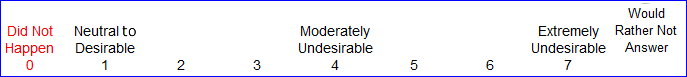 If the event has not happened to you, select "Did Not Happen". Please respond as accurately and honestly as possible.Item Values:For Variables CLQ00022_SQ001- CLQ00022_SQ0700 = “Did Not Happen 0”1 = “Neutral to Desirable 1”2 = “2”3 = “3”4 = “Moderately Undesirable 4”5 = “5”6 = “6”7 = “Extremely Undesirable 7”999 = “Would Rather Not Answer”Scale Scoring:Modifications:Life Events Lifetime (Lifetime Adversity; 15 items)*Description:These variables were selected from the Life Events (Family), Chronic Stress, and Major Traumatic Events (Lifetime Traumas) sections of the Turner et al. (1995) article.  The original scale, developed by Turner and colleagues, measures lifetime adversity or lifetime exposure to stressors, which they examined as a predictor of differences in mental health status. The following two items were added to this measure for CATSLife: “You were sexually abused or raped” and “You adopted a child” (adopted from the previous CAP questionnaire).Associated Papers:Turner, R.J., Wheaton, B., & Lloyd, D.A. (1995). The epidemiology of social stress. American Sociological Review, 60, 104-125. Subject Instructions & Item List:Subject Instructions:Below are some things that may have happened to you during your whole life. Select “No” if the event did not happen to you. Select “Yes” if the event has happened to you.Note. *= Item was adapted from the original scale (i.e. slightly different wording). CAP = item was taken from previous CAP questionnaire.Item Values:For Questions CLQ00023_SQ001 - CLQ00023_SQ0151 = Yes2 = No999 = Would Rather Not AnswerFor Questions CLQ00024 - CLQ000380 = Younger than 1For 1-45, ages listed for participants to choose one response to represent the age (i.e. 1 = 1-years-old, 2 = 2-years-old, etc.)46 = 46 or older888 = Don’t Know999 = Would Rather Not AnswerScale Scoring:Scores are computed by taking the sum of events. Each of the events can have a possible score of 0 (did not experience the event) or 1 (did experience the event). A higher total score indicates greater lifetime adversity.Modifications:Financial Well-being (InCharge Financial Distress/Financial Well-being Scale (IFDFW); 8 items)*Description:The InCharge Financial Distress/Financial Well-being (IFDFW) Scale includes eight self-report items to measure individuals’ subjective reactions to their current financial situation, an important predictor of general well-being and health (above and beyond objective income measures). Four of the items reflect an overall sense of one’s current financial condition, and the other four items measure emotional reactions to this financial condition. The loading of these items onto a latent construct of financial distress/well-being are high (range = .83 to .93), and its internal reliability is also high (Cronbach’s alpha = .96).Associated Papers:Prawitz, A. D., Garman, E. T., Sorhaindo, B., O'Neill, B., Kim, J., & Drentea, P. (2006). InCharge financial distress/financial well-being scale: Development, administration, and score interpretation. Journal of Financial Counseling and Planning, 17(1), 34-50.http://www.inchargefoundation.org/http://www.PersonalFinanceFoundation.orgSubject Instructions & Item List:Select the responses that are most appropriate for your situation.Note. R= reverse-coded item.Item Values:Item values range from 1-10.Level of financial distress today/personal finances in general:1 = No stress at all 1”2 = “2”3 = “3”4 = Low stress5 = “5”6 = “6”7 = High stress8 = “8”9 = “9”10 = Overwhelming stress999 = Would rather not answerSatisfaction with current situation:Participant presented with sliding scale where 1 = complete dissatisfaction and 10 = complete satisfaction. They were also instructed “The more dissatisfied you are, the lower the number you should select. The more satisfied you are, the higher the number you should select.”Feelings about current situation/how often worry:1 = Feel comfortable/Never worry4 = Not worried/Rarely worry7 = Sometimes feel worried/Sometimes worry10 = Feel overwhelmed/Worry all the time999 = Would rather not answerConfidence in ability to pay in emergency:1 = No confidence4 = Little confidence7 = Some confidence10 = High confidence999 = Would rather not answerHow often don’t go out/how frequently live paycheck to paycheck:1 = Never4 = Rarely7 = Sometimes10 = All the time999 = Would rather not answerHow stressed do you feel about your personal finances in general?1 = No stress at all 1”2 = “2”3 = “3”4 = Low stress5 = “5”6 = “6”7 = High stress8 = “8”9 = “9”10 = Overwhelming stress999 = Would rather not answerScale Scoring:The scores for all eight items are summed into a composite and subsequently divided by 8 to yield a total score with a range from 1.0 to 10.0. Therefore, decimals are possible and scores are not rounded to the nearest whole number (e.g., a score of 3.5 is not rounded up to 4). In the original scale, a score of 10.0 reflects the lowest level of financial distress/highest financial well-being.Descriptors for interpreting total IFDFW scores (adapted from Prawitz et al., 2006, p.45):1.0= Overwhelming financial distress/lowest financial well-being2.0= Extremely high financial distress/extremely low financial well-being3.0= Very high financial distress/very poor financial well-being4.0= High financial distress/poor financial well-being5.0= Average financial distress/average financial well-being6.0= Moderate financial distress/moderate financial well-being7.0= Low financial distress/good financial well-being8.0= Very low financial distress/very good financial well-being9.0= Extremely low financial distress/extremely high financial well-being10.0= No financial distress/highest financial well-beingModifications:The original scale had higher scores corresponding to lower levels of financial stress, both “today” and “in general” (10=No stress at all), fewer worries about the current financial situation and meeting monthly living expenses (10=Feel comfortable/Never worry), and less frequent problems with being able to afford to go out and with living paycheck to paycheck (10=Never). The codes for these six items were reversed in the CATSLife online questionnaire, such that higher scores reflected higher financial stress levels (1= No stress at all; 10=Overwhelming stress), more feelings of discomfort and worry (1= Feel comfortable/Never worry; 10=Feel overwhelmed/Worry all the time), and more frequently not being able to go out and living paycheck to paycheck (1=Never; 10=All the time).Self-Report Health (CAP Health Q & AddHealth 4; 57 items)Description:These items were included from the previous CAP bluebook questionnaire (i.e. some self-rated health and illness checklist items were adopted from CAP assessment year 30; others, such as somatic complaints, were included from CAP years 16, 21, and 30). They measure various aspects of individuals’ health, including self-rated health status, physical symptoms, illnesses and medications. Two illness checklist items were added from wave four of the AddHealth study (Brownstein et al., 2011): “Active seasonal allergies (hay fever)” and “Gum disease (gingivitis; periodontal disease) or tooth loss because of cavities”. Three of the self-rated health item were adopted from the Swedish Adoption/Twin Study of Aging (SATSA; Svedberg et al., 2005).Associated Papers:Self-Rated HealthSvedberg, P., Gatz, M., Lichtenstein, P., Sandin, S., & Pedersen, N. L. (2005). Self-rated health in a longitudinal perspective: A 9-year follow-up twin study. The Journals of Gerontology Series B: Psychological Sciences and Social Sciences, 60(6), S331-S340.Ware, J. E., Jr., & Sherbourne, C. D. (1992). The MOS 36-item short-form health survey (SF-36). I. Conceptual framework and item selection. Med Care, 30(6), 473-483. Retrieved from https://www.ncbi.nlm.nih.gov/pubmed/1593914Add Health Chantala, K., Tabor, J., & National Longitudinal Study of Adolescent Health. (1999). Strategies to perform a design-based analysis using the Add Health data. Carolina Population Center, University of North Carolina at Chapel Hill, Chapel Hill, NC.Brownstein, N., Kalsbeek, W. D., Tabor, J., Entzel, P., Daza, E., & Harris, K. M. (2011). Non-response in wave IV of the National Longitudinal Study of Adolescent Health. Carolina Population Center, University of North Carolina: Chapel Hill.Subject Instructions & Item List:Subject Instructions: We are also interested in learning about people's health.Note. *= Item was taken from the AddHealth study (Wave 4).Item Values:Sex:1 = Female2 = Male3 = Other999 = Would rather not answerIf “Other” selected:1 = Intersex2 = MtoF Female3 = FtoM Male999 = Would rather not answerGeneral self-rated health:1 = Excellent2 = Good3 = Fair4 = Not well5 = Poor999 = Would rather not answerGeneral self-rated health compared to 5 years ago/Self-rated health compared to others in same age group: 1 = Worse2 = About the same3 = Better999 = Would rather not answerDo you think your health prevents you from doing things you would like to do?1 = To a great extent2 = Partly3 = Not at all999 = Would rather not answerDuring the past 4 weeks, have physical/emotional problems led you to accomplish less/interfered with your normal social activities: 1 = Not at all2 = Not very much3 = Somewhat4 = Pretty much5 = Very much999 = Would rather not answerIllness checklist (For CLQ00056_1 to CLQ00056_26):1 = No2 = Yes999 = Would rather not answerSomatic (For CLQ00057_1 to CLQ00057_21):0 = Never1 = Less than once a year2 = About once a year3 = About once a month4 = Once a week5 = Daily999 = Would rather not answerMenstrual periods (For CLQ00058_SQ001 to CLQ00058_SQ004):0 = Never1 = Less than once a year2 = About once a year3 = Several times each year999 = Would rather not answerOther health problems/regular medication/Need for medication due to injury:1 = Yes2 = No999 = Would rather not answerScale Scoring:Modifications:Self-Report Diet (PhenX Toolkit Food Diary; 72 items)Description:The PhenX Toolkit’s “Nutrition and Dietary Supplements” domain includes the following measures: Calcium Intake, Dairy Food Intake, Fiber Intake, Fruits and Vegetables Intake, and Dietary Supplements Use. Two of the items (i.e. fast food consumption; diet or low-calorie drinks consumption) were included from the AddHealth study.Associated Papers:http://www.phenxtoolkit.org  (October 5, 2015, Ver 13.1)National Cancer Institute. (2005). Five-factor screener: National Health Interview Survey (NHIS) diet and nutrition. NAC.010-NAC.138.Fruits & Vegetables IntakePhenX Measure: Fruits and Vegetables Intake (#050700) PhenX Protocol: Fruits and Vegetables Intake (#050701)
Centers for Disease Control and Prevention, National Center for Health Statistics. (2005). National Health Interview Survey (NHIS): Diet and nutrition questionnaire. Questions NAC.040_00.00 (question 1), NAC.070_00.00 (question 2), NAC.090_00.00 (question 3), NAC.100_00.00 (question 4), NAC.110_00.00 (question 5), NAC.120_00.00 (question 6), NAC.130_00.00 (question 7), NAC.131_00.00 (question 8), and NAC.132_00.00 (question 9).Fiber IntakePhenX Measure: Fiber Intake (#050600) PhenX Protocol: Fiber Intake (#050601)
Centers for Disease Control and Prevention, National Center for Health Statistics (2005). National Health Interview Survey (NHIS): Diet and nutrition questionnaire. Questions NAC.010_00.00 (question 1), NAC.020_00.00 (question 2), NAC.030_00.00 (question 3), NAC.040_00.00 (question 4), NAC.060_00.00 (question 5), NAC.070_00.00 (question 6), NAC.090_00.00 (question 7), NAC.100_00.00 (question 8), NAC.110_00.00 (question 9), NAC.120_00.00 (question 10), NAC.130_00.00 (question 11), NAC.131_00.00 (question 12), NAC.132_00.00 (question 13), NAC.135_00.00 (question 14), NAC.136_00.00 (question 15), NAC.137_00.00 (question 16), and NAC.138_00.00 (question 17).Calcium IntakePhenX Measure: Calcium Intake (Daily) (#050200) PhenX Protocol: Calcium Intake - Adults (#050202)Centers for Disease Control and Prevention, National Center for Health Statistics. (2005). National Health Interview Survey (NHIS): Diet and nutrition questionnaire. Questions NAC.010_00.00 (question 1), NAC.015_00.00 (question 2), NAC.020_00.00 (question 3), NAC.030_00.00 (question 4), NAC.040_00.00 (question 5), NAC.060_00.00 (question 6), NAC.070_00.00 (question 7), NAC.090_00.00 (question 8), NAC.100_00.00 (question 9), NAC.110_00.00 (question 10), NAC.120_00.00 (question 11), NAC.130_00.00 (question 12), NAC.131_00.00 (question 13), NAC.132_00.00 (question 14), NAC.135_00.00 (question 15), NAC.136_00.00 (question 16), NAC.137_00.00 (question 17), and NAC.138_00.00 (question 18).Dairy Food Intake PhenX Measure: Dairy Food Intake (Daily Servings) (#050400) PhenX Protocol: Dairy Food Intake (Daily Servings) (#050401)Centers for Disease Control and Prevention, National Center for Health Statistics. (2005). National Health Interview Survey (NHIS): Diet and nutrition questionnaire. Questions NAC.020_00.00 (question 1) and NAC.138_00.00 (question 2).Dietary Supplements UseSupplement Frequency Questionnaire (SURE-QX), 2009- Dr. Suzanne Murphy. Cancer Research Center of Hawaii. University of Hawaii.Subject Instructions & Item List:Subject Instructions: The following questions are about the different kinds of foods you ate or drank during the PAST MONTH, that is, the past 30 days. When answering, please include meals and snacks eaten at home, at work or school, in restaurants, and anyplace else.Hover over the icon for more information and clarification about foods that should be included in the counts [insert icon symbol]Note. *= Item was taken from the AddHealth study.Item Values:Ate from fast food restaurant in past 7 days:0 = 01 = 12 = 23 = 3-54 = 6-95 = 10-156 = 16-207 = More than 20999 = Would rather not answerHow often do you drink/eat...(For CLQ00066_0 to CLQ00066_17):0 = Never1 = 1-3 times last month2 = 1-2 times per week3 = 3-4 times per week4 = 5-6 times per week5 = 1 time per day6 = 2 times per day7 = 3 times per day8 = 4 times per day9 = 5 or more times per day888 = Don’t know999 = Would rather not answerCereal (which kinds):0 = Not selected1 = YesDietary Supplements:1 = Yes2 = No 999 = Would rather not answerHow often take Multivitamins:0 = Do not take1 = 1 to 3 times a week2 = 4 to 6 times a week3 = Once a day999 = Would rather not answerHow many years take Multivitamins:0 = Do not take1 = 1 year or less2 = 1 to 2 years3 = 2 to 4 years4 = 5 to 9 years5 = 10 years or more999 = Would rather not answerHow often take single vitamin supplements:0 = Do not take1 = 1 to 3 times a week2 = 4 to 6 times a week3 = Once a day999 = Would rather not answerHow many years take single vitamin supplements:0 = Do not take1 = 1 year or less2 = 1 to 2 years3 = 2 to 4 years4 = 5 to 9 years5 = 10 years or more999 = Would rather not answerHow much Vitamin C/E (mg):1 = 250 mg or less2 = 300 to 500 mg3 = 600 to 1000 mg4 = More than 1000 mg999 = Would rather not answerScale Scoring:For all of the measures, the following procedures are used to convert an individual’s responses to an estimate of that individual’s daily intake:Fruits and Vegetables Intake: Scoring ProcedureA Pyramid serving was defined by the U.S. Department of Agriculture (USDA) in the 1992 Dietary Guidelines Food Guide Pyramid as:Vegetables: 1 cup raw leafy, 1/2 cup of other vegetables, or 3/4 cup vegetable juice; andFruits: 1 whole fruit, 1/2 cup of cut-up fruit, or 3/4 cup fruit juice.More recently, the 2005 Dietary Guidelines measure fruits and vegetables in cup equivalents. Scoring using both metrics is provided.The age- and gender-specific portion sizes (see Table 2a and 2b) for each food are multiplied by the frequency calculated in Step 1 (original source: https://www.phenxtoolkit.org/index.php?pageLink=browse.protocoldetails&id=50701 ).For Pyramid servings of fruits and vegetables, including and excluding French fries, for each gender, the estimated regression coefficients are listed in Table 3a.For cups of fruits and vegetables (2005 MyPyramid definition), including and excluding French fries, for each gender, the estimated regression coefficients are listed in Table 3b.For both metrics, these regression coefficients are applied according to the following equation:E (Fruits and Veg1/2) = b0 + b1 (NFG1P1 + NFG2P2 + ... + NFG9P9)1/2For men: Cube root of daily cup equivalents of fruits and vegetables = 0.529258 + 0.839721 (cube root of (Daily Frequency * Gender/Age Specific Portion Size per Mention for 100% fruit juice + Daily Frequency * Gender/Age Specific Portion Size per Mention for Fruit + ... + Daily Frequency * Gender/Age Specific Portion Size per Mention for salsa))For women: Cube root of daily cup equivalents of fruits and vegetables = 0.502480 + 0.792683 (cube root of (Daily Frequency * Gender/Age Specific Portion Size per Mention for 100% fruit juice + Daily Frequency * Gender/Age Specific Portion Size per Mention for Fruit + ... + Daily Frequency * Gender/Age Specific Portion Size per Mention for salsa))*Using 1992 Food Guide Pyramid definitions of servings.**Using 2005 MyPyramid definitions of cups of fruits and vegetables.Fiber Intake: Scoring ProceduresFiber was measured in grams (gm). The age- and gender-specific portion sizes (see Table 2a and 2b) for each food are multiplied by the frequency calculated in Step 1. (original source: https://www.phenxtoolkit.org/index.php?pageLink=browse.protocoldetails&id=50601)Regression coefficients (see below) are applied according to the equation below.To estimate fiber (gm), the model is:E (Dietary Factor).33 = b0 + b1NFG1P1 + b2NFG2P2 + ... + b20NFG20P20For men: Cube root of fiber (mgs) =2.015301 + 0.000558 (Daily Frequency * Gender/Age Specific Portion Size per Mention for Cooked cereals) + 0.011463 (Daily Frequency * Gender/Age Specific Portion Size per Mention for High-fiber Cereal) + ... 0.001206 (Daily Frequency * Gender/Age Specific Portion Size per Mention for Cheese)For women: Cube root of fiber (mgs) =1.838259 + 0.000671 (Daily Frequency * Gender/Age Specific Portion Size per Mention for Cooked cereals) + 0.019873 (Daily Frequency * Gender/Age Specific Portion Size per Mention for High-fiber Cereal) + ... 0.000513 (Daily Frequency * Gender/Age Specific Portion Size per Mention for Cheese)Calcium Intake (Daily): Scoring ProceduresCalcium was measured in milligrams (mg):The age and gender-specific portion sizes (below) for each food are multiplied by the frequency calculated in Step 1. (Original source: https://www.phenxtoolkit.org/index.php?pageLink=browse.protocoldetails&id=50202 )Regression coefficients (see below) are applied according to the equation below.To estimate calcium (mg), the model is: E (Dietary Factor).25 = b0 + b1NFG1P1 + b2NFG2P2 + ... + b20NFG20P20For men: Quarter root of calcium (mgs) = 4.482732 + 0.000318 (Daily Frequency * Gender/Age Specific Portion Size per Mention for Cooked cereals ) + 0.006716 (Daily Frequency * Gender/Age Specific Portion Size per Mention for High-fiber Cereal) + ... + 0.014186 (Daily Frequency * Gender/Age Specific Portion Size per Mention for Cheese)For women: Quarter root of calcium (mgs) = 4.155762 + 0.000484 (Daily Frequency * Gender/Age Specific Portion Size per Mention for Cooked cereals ) + 0.006744 (Daily Frequency * Gender/Age Specific Portion Size per Mention for High-fiber Cereal) + ... + 0.015442 (Daily Frequency * Gender/Age Specific Portion Size per Mention for Cheese)Dairy Food Intake: Scoring ProceduresThe age- and gender-specific portion sizes (Table 2) for each food are multiplied by the frequency calculated in Step 1. (Original source: https://www.phenxtoolkit.org/index.php?pageLink=browse.protocoldetails&id=50401 )Regression coefficients (Table 3) are applied according to the equation below.E (Dairy1/2) = b0 + b1 (NFG1P1 + NFG2P2)1/2For men: Square root of Daily Pyramid Servings of Dairy = 0.417414 + 0.831739 (Square root of (Daily Frequency * Gender/Age Specific Portion Size per Mention for Milk + Daily Frequency * Gender/Age Specific Portion Size per Mention for Cheese))For women: Square root of Daily Pyramid Servings of Dairy = 0.385301 + 0.782852 (Square root of (Daily Frequency * Gender/Age Specific Portion Size per Mention for Milk + Daily Frequency * Gender/Age Specific Portion Size per Mention for Cheese))Dietary Supplements UseThe SURE-QX database has the nutrient profiles for one dose of each of the supplements on the questionnaire. Through this link (https://www.phenxtoolkit.org/index.php?pageLink=browse.si.additionalinfo&id=50000) the “SURE SFQ Documentation” file includes the step-by-step scoring instructions.Modifications:For the items on the duration for using single dietary supplements (“For how many years?”), a response option of “1 to 2 years” was added for CATSLife. This response option was not included in the original scale (the original value labels jumped from “1 year or less” to “2 to 4 years”). Self-Report Sleep Quality (PSQI; 20 items; 4 items on napping)Description:The Pittsburgh Sleep Quality Index (PSQI; Buysse, Reynolds, Monk, Berman, & Kupfer, 1989) is the most widely used standardized measure of subjective sleep quality and disturbance. It was developed to measure the frequency, duration and severity of sleep problems, rather than nightly sleep variation (Buysse et al., 1989). The questionnaire includes 19 retrospective self-report items to index various aspects of sleep quality within the past 30 days, providing both a global score of sleep quality and seven subscale scores in the following areas: sleep quality, latency, duration, habitual sleep efficiency, sleep disturbance, use of sleeping medications, and daytime dysfunction. Its internal consistency (Cronbach’s alpha = .83), test-retest reliability, and validity have been established in a study of 52 healthy adults and 96 adults with sleeping problems (Buysse et al., 1989). Follow-up work examining its psychometric properties among a variety of clinical patient populations (e.g., renal transplant and breast cancer patients) also supported the scale’s high internal reliability (Cronbach’s alpha for the global PSQI = .80; for the 8-item sleep disturbance subscale, values ranged from .70 to .78) as well as its convergent and discriminant validity (i.e. very high correlations with other sleep quality items and small-to-moderate correlations with unrelated constructs, such as nausea and vomiting) (Carpenter & Andrykowski, 1998).Associated Papers:Buysse, D. J., Reynolds, C. F., Monk, T. H., Berman, S. R., & Kupfer, D. J. (1989). The Pittsburgh Sleep Quality Index: a new instrument for psychiatric practice and research. Psychiatry Research, 28(2), 193-213. doi:10.1016/0165-1781(89)90047-4Carpenter, J. S., & Andrykowski, M. A. (1998). Psychometric evaluation of the Pittsburgh sleep quality index. Journal of Psychosomatic Research, 45(1), 5-13. doi:10.1016/S0022-3999(97)00298-5Subject Instructions & Item List:Subject Instructions: Note. * = Additional sleep item not from the PSQI.Item Values:Usually go to bed at night:Times in the dropdown menu are listed in 15-minute increments, from 7:00PM to 6:45PM. Corresponding item values range from 1 to 96 (e.g., 1= ‘7:00pm’; 2= ‘7:15pm’…96= ‘6:45pm’).How long to fall asleep:Hours are listed in hourly increments, with options ranging from 0 to 23 hours. Corresponding item values range from 0 to 23.Minutes are listed in 5-minute increments, with options ranging from 0 to 55 minutes. Corresponding item values range from 0 to 11 (e.g., 0= ‘0 minutes’; 1= ‘5 minutes’…11= ‘55 minutes’).Usually wake up in the morning:Times in the dropdown menu are listed in 15-minute increments, from 4:00AM to 3:45AM. Corresponding item values range from 1 to 96 (e.g., 1= ‘4:00am’; 2= ‘4:15am’… 96= ‘3:45am’).During the past month, how many hours of actual sleep did you get at night?Hours are listed in hourly increments, with options ranging from 0 to 24 hours. Corresponding item values range from 0 to 24. Item value 999 included if individual “would rather not answer.”Minutes are listed in 5-minute increments, with options ranging from 0 to 55 minutes. Corresponding item values range from 0 to 11 (e.g., 0= ‘0 minutes’; 1= ‘5 minutes’…11= ‘55 minutes’). Item value 999 included if individual “would rather not answer.”How often trouble sleeping/taking medicine/trouble staying awake:0 = Not during the past month1 = Less than once a week2 = Once or twice a week3 = Three or more times a week999 = Would rather not answerOther reason for trouble sleeping:1 = Yes2 = No999 = Would rather not answerSpecify other reason for trouble sleepingParticipant enters answer or n/a if would rather not answerSubjective sleep quality: [Note. The original scale scores this from 0 to 3.]1 = Very good2 = Fairly good3 = Fairly bad4 = Very bad999 = Would rather not answerEnthusiasm to get things done:1 = No problem at all2 = Only a very slight problem3 = Somewhat of a problem4 = A very big problem999 = Would rather not answerNaps in the past month:1 = Yes2 = No999 = Would rather not answerDays per week nap during past month:Response options range from 0 to 7; ‘Would rather not answer’ (999)Average hours spent napping:Hours- response options range from 0 to 24; ‘Would rather not answer’ (999).Minutes- response options are listed in 15-minute increments from 0 to 45 minutes. Corresponding item values are 0-3 (0= ‘0 minutes’; 3= ‘45 minutes’); and ‘Would rather not answer’ (999).Scale Scoring:Each of the seven components has a value ranging from 0 to 3, with a “0” indicating no difficulty and a “3” indicating severe difficulty. The scores for the seven subscales are calculated as follows (c.f. Buysse et al., 1989, for full scoring instructions):Subjective sleep qualityComponent includes the response to this single-item, scored from 0 to 3 (a higher score indicates poorer sleep quality).Sleep latencyThis component is the sum of the following 2 items (each with values from 0 to 3): 1) how long it usually takes the participant to fall asleep and 2) how often participant has trouble falling asleep within 30 minutes. The component score is then coded as follows:0 = 01-2 = 13-4 = 25-6 = 3Sleep durationComponent includes the response to this single-item, scored from 0 to 3 (a higher score indicates fewer hours of sleep). The component score is coded as follows:> 7 hours=06-7 hours=15-6 hours=2< 5 hours=3Habitual sleep efficiency# of hours usually slept (from the item above): _________# of hours usually spent in bed = (Getting up time – Bedtime)Habitual sleep efficiency (%) =  (Number of hours slept/Number of hours in bed) x 100Component scores are then assigned as follows (high scores indicate poorer sleep efficiency):> 85 % = 075-84% = 165-74 % = 2< 65 % = 3Sleep disturbancesThis component is created by summing 9 items on the frequency of sleeping problems (excluding “trouble getting to sleep within 30 minutes”), each item coded from 0 to 3. Higher scores indicate more frequent disturbances. Codes are then assigned as follows:0 = 01-9 = 110-18 = 219-27 = 3Use of sleeping medicationComponent includes the response to this single-item, scored from 0 to 3 (a higher score indicates more frequent medication use).Daytime dysfunctionThis component is the sum of the following 2 items (each scored from 0 to 3): 1) How often have you had trouble staying awake while driving, eating meals, or engaging in social activity; and 2) how much of a problem has it been to keep up enough enthusiasm to get things done? Codes are then assigned as follows:0= 01-2= 13-4 = 25-6 = 3The Global PSQI Score is a composite of these seven components or subscales, with a possible score range from 0-21. A score of “0” reflects no sleep difficulty, whereas a score of “21” reflects severe difficulties in all areas. Modifications:An item was added in the online questionnaire which asked participants to specify the number of MINUTES it took to fall asleep (in addition to the hours). This was not included in the original scale.Activities, Interests, Habits (PhenX Activity Toolkit; 19 items from multiple scales)Activity Scale 1Description:This scale is intended to gather information about neighborhood, hobbies and work styles. Associated Papers:Sallis, J. F., Bowles, H. R., Bauman, A., Ainsworth, B. E., Bull, F. C., Craig, C. L., . . . Bergman, P. (2009). Neighborhood environments and physical activity among adults in 11 countries. American Journal of Preventive Medicine, 36, 484-490. (https://www.sciencedirect.com/science/article/pii/S0749379709001457https://ars.els-cdn.com/content/image/1-s2.0-S0749379709001457-mmc1.pdf)Sallis, J. F., DeBourdeaudhuij, I., & Owen, N. (2004). International Physical Activity and the Environment Network (IPEN). Retrieved from http://www.ipenproject.org/Subject Instructions & Item List:Subject Instructions:Think about the different facilities in and around your neighborhood; by this we mean the area ALL around your home that you could walk to in 10-15 minutes.Item Values:What is the main type of housing in your neighborhood?1 = Detached single-family housing2 = Townhouses, row houses, apartments, or condos of two-three stories3 = Mix of single-family residences and townhouses, row houses, apartments, or condos4 = Apartments or condos of 4-12 stories5 = Apartments or condos of more than 12 stories6 = Don’t know/not sure999 = Would Rather Not AnswerThe next items are statements about your neighborhood related to walking and bicycling.1 = Strongly Disagree2 = Somewhat Disagree3 = Somewhat Agree4 = Strongly Agree5 = Don’t Know / Not Sure999 = Would Rather Not AnswerScale Scoring:For Question 1, score response 1 or 6 with a "0" and responses 2 through 5 with "1."For Questions 2, 3, and 6, score responses 1 or 2 or 5 with a "0," and score responses 3 or 4 with "1." The "strongly" and "somewhat" responses are being combined.For Questions 4 and 5, score responses 1, 2, 5, or 6 with a "0," and score responses 3 or 4 with "1." [Note. we do not include option 6 ('does not apply to my neighborhood' as an option in CATSLife)]Disregard Question 7, it will not be scored.If the response to any item is "Don’t know/not sure", the item should be given a value of "0." "Does not apply to my neighborhood" is also given a value of "0."If the participant refuses to answer or skips any question, indicate the response is missing.Sum scores of Questions 1 through 6. Sum values even if one or more responses are missing or "0."A higher overall score indicates more of an activity-friendly neighborhood.Activity Scale 2: Source: PhenXhttps://www.phenxtoolkit.org/index.php?pageLink=browse.protocoldetails&id=150601Marshall, A. L., Miller, Y. D., Burton, N. W., & Brown, W. J. (2010). Measuring total and domain-specific sitting: A study of reliability and validity. Medicine and Science in Sports and Exercise, 42(6), 1094-1102.Original Source:Miller R, Brown W. Steps and sitting in a working population. Int J Behav Med. 2004;11:219-24. From the PhenX: This protocol is an estimate of how many hours and minutes the person spends sitting during normal situations (e.g., watching television, traveling) on a typical weekday or weekend day. The participant should provide a time estimate in hours and minutes for each situation.Other general references:Clark, B. K., Sugiyama, T., Healy, G. N., Salmon, J., Dunstan, D. W., & Owen, N. (2009). Validity and reliability of measures of television viewing time and other non-occupational sedentary behaviour of adults: A review. Obesity Reviews, 10(1), 7-16.Subject Instructions:Please estimate how much time you spend SITTING EACH DAY on a WEEKDAY in the following situations:0 = 0 hours1 = .5 hours2 = 1 hours3 = 1.5 hours4 = 2 hours5 = 2.5 hours6 = 3 hours7 = 3.5 hours8 = 4 hours9 = 4.5 hours10 = 5 hours11 = 5.5 hours12 = 6 hours13 = 6.5 hours14 = 7 hours15 = 7.5 hours16 = 8 hours17 = 8.5 hours18 = 9 hours19 = 9.5 hours20 = 10 hours21 = 11 hours22 = 12 hours23 = 13 hours24 = 14 hours25 = 15 or more hours999 = Would Rather Not AnswerPlease estimate how much time you spend SITTING EACH DAY on a WEEKEND in the following situations:0 = 0 hours1 = .5 hours2 = 1 hours3 = 1.5 hours4 = 2 hours5 = 2.5 hours6 = 3 hours7 = 3.5 hours8 = 4 hours9 = 4.5 hours10 = 5 hours11 = 5.5 hours12 = 6 hours13 = 6.5 hours14 = 7 hours15 = 7.5 hours16 = 8 hours17 = 8.5 hours18 = 9 hours19 = 9.5 hours20 = 10 hours21 = 11 hours22 = 12 hours23 = 13 hours24 = 14 hours25 = 15 or more hours999 = Would Rather Not AnswerActivity Scale 2: Stanford Brief Activity SurveySource: PhenXhttps://www.phenxtoolkit.org/index.php?pageLink=browse.protocoldetails&id=150901Stanford University. (2001). Stanford Brief Activity Survey.Taylor-Piliae, R. E., Norton, L. C., Haskell, W. L., et al. (2006). Validation of a new brief physical activity survey among men and women aged 60-69 years. American Journal of Epidemiology, 164(6), 598-606.Item Values:Please check the box next to the one statement that best describes the kinds of physical activity you usually performed while on the job this last year. If you are not gainfully employed outside the home but perform work around the home regularly, indicate that activity in this section.1 = I have no job or regular work2 = I spent most of the day sitting or standing (i.e. when I was at work I did such things as writing, typing, talking on the telephone, assembling small parts or operating a machine that takes very little exertion or strength. If I drove a car or truck while at work, I did not lift or carry anything for more than a few minutes each day).3 = I spent most of the day walking or using my hands and arms in work that required moderate exertion (i.e. when I was at work I did such things as delivering mail, patrolling on guard duty, mechanical work on automobiles or other large machine, house painting or operating a machine that requires some moderate activity.  If I drove a truck or lift, my job required me to lift and carry things frequently).4 = I spent most of the day lifting or carrying heavy objects or moving most of my body in some other way (i.e. when I was at work, I did such things as stacking cargo or inventory, handling parts or materials, or I did work as a carpenter who builds structures or a gardener who does most of the work without machines).5 = I spent most of the day doing hard physical labor (i.e., when I was at work I did such things as digging or chopping with heavy tools, or carrying heavy loads (brick, for example) to the place where they are to be used.  If I drove a truck or operated equipment, my job also required me to do hard physical work most of the day with only short breaks.) 999 = Would Rather Not AnswerPlease check the box next to the one statement which best describes the way you spent your leisure-time during most of the last year.1 = Most of my leisure time was spent without very much physical activity (i.e. Mostly did things like watching television, reading or playing cards. If I did anything else, it was likely to be light chores around the house or yard, or some easing going games like bowling or catch. Only occasionally, no more than once or twice a month, did I do anything more vigorous, like jogging, playing tennis or active gardening).2 = Weekdays, when I got home from work, I did few active things. But most weekends I was able to get outdoors for some light exercise (i.e. Going for walks, playing a round of golf (without a motorized cart), or doing some active chores around the house). 3 = Three times per week, on the average, I engaged in some moderate activity (i.e. Such as brisk walking or slow jogging, swimming or riding a bike for 15-20 minutes or more. Or I spent 45 minutes to an hour or more doing moderately difficult chores such as raking or washing windows, mowing the lawn or vacuuming, or playing games such as doubles tennis or basketball).4 = During my leisure time over the past year, I engaged in a regular program of physical fitness involving some kind of heavy physical activity at least three times per week. (i.e. Examples of heavy physical activity are: jogging, running or riding fast on a bicycle for 30 minutes or more; heavy gardening or other chores for an hour or more; active games such as hardball or tennis for an hour or more; or a regular program involving calisthenics and jogging or the equivalent for 30 minutes or more). 5 = Over the past year I engaged in a regular program of physical fitness along the lines described in the option above, but I did it almost daily- five or more times per week.999 = Would Rather Not AnswerModifications:Activities, Interests, Habits (CAP; 20 items)Description:Frequency of engagement in activities Associated Papers:Questionnaire items attributed to: Jessor, R., Jessor, S.L., 1977. Problem Behavior and Psychosocial Development: A Longitudinal Study of Youth. Academic Press.Also appeared in “Spring 1992 "Health Behavior Questionnaire" (PDF): The Rocky Mountain Middle/High School Study. Used in the fourth and final wave of data collection for the study titled "Contraceptive and Health Behavior Over Time in Adolescence". Funded by the William T. Grant Foundation.”See:https://ibs.colorado.edu/jessor/questionnaires.htmlhttps://ibs.colorado.edu/jessor/questionnaires/questionnaire_hbq92.pdfSubject Instructions & Item List:Subject Instructions:Item Values:About how many hours do you usually spend each week:1 = None2 = One hour or less a week 3 = 2-3 hours a week4 = 4-5 hours a week5 = 6-7 hours a week6 = 8 or more hours a week 999 = Would rather not answerFor CLQ00093a-CLQ00093lParticipants are able to freely respond (or decline by writing N/A in the box) to these questions if they responded previously to have spent at least “1 hour or less a week” on the activity.  Scale Scoring:No scales were provided in original questionnaire. Subsequent work to identify components and factors. Modifications:Items updated regarding computer use, and item on pets added. Open-ended questions were added to gain further information on type of organized sports or rec programs, exercise programs, types of physical activities, clubs, hobbies, computer games, smartphone apps, etc, social media apps, musical instruments, pet ownership and activities with them.Temperament (EASI survey; 25 items)*Description:The adult EASI Temperament Survey (Buss & Plomin, 1984) measures four temperament dimensions: emotionality (further divided into fearfulness and anger), activity level, sociability, and impulsivity. The scale includes four items associated with each of the temperament dimensions, for a total of 20 items. Each item is scored on a 1 to 5-point scale, with higher scores indicating stronger agreement (1= not characteristic or typical of yourself; 5 = very characteristic of typical of yourself). Its median test-retest reliability is .82 over a 2-week period, and factor structure is similar for men and women (Plomin et al., 1988). The scale has been widely used in studies of genetic and environmental sources of individual differences in personality.Associated Papers:Buss, A. H., & Plomin, R. (1975). A temperament theory of personality development. NY: Wiley-Interscience.Rowe, D. C., & Plomin, R. (1977). Temperament in early childhood. Journal of Personality Assessment, 41(2), 150-156.Buss A.H., & Plomin, R. (1984). Temperament: Early developing personality traits. Hillsdale, NJ: Lawrence Erlbaum Associates.Plomin, R., Pedersen, N. L., McClearn, G. E., Nesselroade, J. R., & Bergeman, C. S. (1988). EAS temperaments during the last half of the life span: twins reared apart and twins reared together. Psychology and Aging, 3(1), 43. doi: 10.1037/0882-7974.3.1.43Buss, A. H. (1991). The EAS theory of temperament. In Explorations in Temperament (pp. 43-60). US: Springer.Saudino, K. J., McGuire, S., Reiss, D., Hetherington, E. M., & Plomin, R. (1995). Parent ratings of EAS temperaments in twins, full siblings, half siblings, and step siblings. Journal of Personality and Social Psychology, 68(4), 723.Nærde, A., Røysamb, E., & Tambs, K. (2004). Temperament in adults-Reliability, stability, and factor structure of the EAS temperament survey. Journal of Personality Assessment, 82(1), 71-79.  doi: 10.1207/s15327752jpa8201_12Subject Instructions & Item List:Subject Instructions: Please rate your behavior by selecting an answer for each item. No item will apply to you in every situation, but try to consider your usual behavior. Please answer quickly and honestly--there are no right or wrong answers.Note. R= reverse-coded item.Item Values:EASI items Item values range from 1 to 5.1 = Strongly disagree5 = Strongly agree999 = Would rather not answerScale Scoring:After the relevant items have been reverse-coded, the items within each subscale are summed into five composites corresponding with the following temperament dimension: Emotionality-Fear, Emotionality-Anger, Activity, Sociability, and Impulsivity. Each of these subscales has a possible score range from 1 to 25; a higher score indicates the temperament dimension is more characteristic of oneself. Modifications:Life Satisfaction(Satisfaction with Life Scale; 5 items)*Description:The Satisfaction with Life Scale (SWLS; Deiner et al., 1985) is a widely used measure of individuals’ perceived life satisfaction, one aspect of subjective well-being. The scale is general enough that it can be used with a variety of participant groups and age ranges, and it has both high internal reliability (alphas from .79 to .89; Pavot & Deiner, 1993) and moderate stability over time, with test-retest reliabilities ranging from .80 over one-month to .59 over four years (Pavot & Deiner, 1993). In health research, it is also moderately correlated with mental health (e.g., negatively associated with depression and negative affect), positive life outcomes (e.g., positively associated with work success, relationship quality), and health behaviors (Pavot & Deiner, 2008). Associated Papers:Diener, E., Emmons, R.A., Larsen, R.J., & Griffin, S. (1985). The satisfaction with life scale. Journal of Personality Assessment, 49, 71-75.Pavot, W., & Diener, E. (1993). Review of the satisfaction with life scale. Psychological Assessment, 5(2), 164. doi: 10.1037/1040-3590.5.2.164Pavot, W. & Diener, E. (2008). The Satisfaction With Life Scale and the emerging construct of life satisfaction. The Journal of Positive Psychology, 3(2), 137-152.doi: 10.1080/17439760701756946Subject Instructions & Item List:Subject Instructions: DIRECTIONS: Below are five statements with which you may agree or disagree. Please be open and honest in your responding.Item Values:SWLS ItemsItem values range from 1 to 7.1 = Strongly disagree2 = Disagree3 = Slightly disagree4 = Neither agree or disagree 5 = Slightly agree6 = Agree7 = Strongly agree999 = Would rather not answerScale Scoring:The raw scores for all five items are summed into a composite, with a higher score reflecting higher life satisfaction. Scores on this scale can range from 5 to 35, with a score of 20 representing the neutral point (Pavot & Deiner, 2008). The following score ranges indicate varying degrees of life satisfaction:5-9=Extremely dissatisfied15-19= Slightly dissatisfied21-25=Slightly satisfied31-35= Extremely satisfiedModifications: Psychological Well-Being (RPWB; 18 items)*Description:Ryff’s Scales of Psychological Well-Being (RPWB; Ryff, 1989b) was developed to index the following six distinct dimensions of subjective well-being: autonomy, environmental mastery, personal growth, positive relations with others, purpose in life, and self-acceptance. The original questionnaire included 120 items (20 items per dimension), but a shorter 18-item version (i.e. 3 items per dimension) has been widely used and therefore adopted for CATSLife. The six dimensions have high internal consistency (Cronbach’s alphas from .86 to .93) and high test-retest reliability, with correlations from .81 to .88 across a six-week period (Ryff, 1989b). In a follow-up study that applied a confirmatory factor-analytic framework among a nationally representative sample (Ryff & Keyes, 1995), Cronbach’s alpha coefficients of internal consistency for the six dimensions ranged from .33, for Purpose in Life, to .56, for Positive Relations with Others (Ryff & Keyes, 1995). These six subscales correlate negatively with depression and are positively, but weakly, associated with happiness and life satisfaction. Furthermore, these dimensions are posited to measure aspects of individuals’ positive functioning that are unique from global, single-item measures of life satisfaction (Ryff & Keyes, 1995). However, a more recent validation study (Springer & Hauser, 2006) applied latent factor models with polychoric correlations (i.e. treating the items as ordinal) within three large datasets to explore the measurement properties of the RPWB. They found high overlap among the items, and no support for six distinct subscales.Associated Papers:Ryff, C. D. (1989). Beyond Ponce de Leon and life satisfaction: New directions in quest of successful ageing. International Journal of Behavioral Development, 12(1), 35-55. doi: 10.1177/016502548901200102Ryff, C. D. (1989b). Happiness is everything, or is it? Explorations on the meaning of psychological well-being. Journal of Personality and Social Psychology, 57(6), 1069. doi: 10.1037/0022-3514.57.6.1069Ryff, C. D., & Keyes, C. L. M. (1995). The structure of psychological well-being revisited. Journal of Personality and Social Psychology, 69(4), 719. doi: 10.1037/0022-3514.69.4.719Springer, K. W., & Hauser, R. M. (2006). An assessment of the construct validity of Ryff’s scales of psychological well-being: Method, mode, and measurement effects. Social Science Research, 35(4), 1080-1102.Subject Instructions & Item List:Subject Instructions:  Please indicate your degree of agreement to the following sentences.Note. R= reverse-coded item.Item Values:RPWB ItemsItem values range from 1 to 6. 1 = Strongly disagree6 = Strongly agree999 = Would rather not answerScale Scoring:1) Recode negative phrased items: #4, 5, 6, 7, 10, 14, 15, 16.  (i.e., if the scored is 6 in one of these items, the adjusted score is 1; if 5, the adjusted score is 2 and so on…)2) Add together the final degree of agreement in each of the 6 dimensions:a. Autonomy: items 15, 17, 18b. Environmental mastery: items 4, 8, 9c. Personal Growth: items 11, 12, 14d. Positive Relations: items 6, 13, 16e. Purpose in life: items 3, 7, 10f. Self-acceptance: items 1, 2, 5Modifications:Relationship Status (Marital/Partner status; 5 items; Children; 4 items; Sexual history; 2 items)*Description:This scale was developed for CATSLife to expand on the information collected from other marital/partner status measures (e.g., AddHealth, Wave 4; https://www.cpc.unc.edu/projects/addhealth/design/wave4).Associated Papers:AddHealth Wave IV. (n.d.). Retrieved June 23, 2020, from https://www.cpc.unc.edu/projects/addhealth/design/wave4Subject Instructions & Item List:Note. R = reverse-coded item.Item Values:Marital status:1 = Married2 = Widowed3 = Divorced4 = Separated5 = Never married6 = Living with partner888 = Don’t know999 = Would rather not answerNumber of marriage partners: Responses range from 0 (= 0 partners) to 10 ( = 10 or more); or ‘Would rather not answer’ (999)When were you married to your current spouse?/ When did your current romantic relationship begin?Record date between 01-01-1980 and 12-31-2020Relationship status (current):1 = Yes2 = No999 = Would rather not answerNumber of pregnancies/live births/children still living:0 = 01 = 12 = 23 = 34 = 45 = 56 = 67 = 78 = 89 = 910 = 10 or more999 = Would rather not answerPregnancy status (current):1 = Yes2 = No888 = Don’t know999 = Would rather not answerSexual partners:0 = 01 = 12 = 23 = 3-54 = 6-95 = 10-196 = 20+999 = Would rather not answerAge at first sexual encounter:Response options range from 1 to 45; ‘Younger than 1’ (0); ‘46 or older’ (46); ‘Don’t know’ (888); and ‘Would rather not answer’ (999)Scale Scoring:Parent Stress (Parental Stress Scale; 4 items)*Description:The Parental Stress Scale (Barry & Jones, 1995) is used to measure the stress levels experienced by parents in addition to positive aspects of parenting. Parents indicate their agreement with each item (1=strongly disagree; 5=strongly agree) while considering their typical relationship with their child(ren). The original scale includes 18 items, but a shorter version was adapted for this study which includes four items. Participants will only complete this scale if they indicate that they have children.Associated Papers:Berry, JD, & Jones, W,H, (1995) The Parental Stress Scale: Initial psychometric evidence. Journal of Social and Personal Relationships, 12, 463 – 472.Subject Instructions & Item List:Note. R = reverse-coded item.Item Values:Parental Stress Items:1 = Strongly disagree2 = Somewhat disagree3 = Neither agree nor disagree4 = Somewhat agree5 = Strongly agree999 = Would rather not answerScale Scoring:After items are reverse-scored, the items are summed into a composite, with higher scores reflecting higher levels of parental stress (range from 4-20).Modifications:The original Parental Stress Scale included 18 items and had a possible total score range from 18 to 90. The CATSLife online questionnaire included 4 items with a possible total score range from 4 to 20.Romantic Relationship Quality(Dyadic Adjustment Scale (DAS); 32 items)*Description:The Dyadic Adjustment Scale (DAS; Spanier, 1976) is a 32-item questionnaire that assesses the following four components of adjustment in the context of marital (or marriage-like; e.g., cohabiting couples) relationships: dyadic satisfaction, dyadic consensus, dyadic cohesion, and affectional expression. Cronbach’s alpha reliability coefficients range from .73 to .94 for the four subscales, and .96 for the whole scale (Spanier, 1976). Associated Papers:Spanier, G. B. (1976). Measuring dyadic adjustment: New scales for assessing the quality of marriage and similar dyads. Journal of Marriage and the Family, 38(1), 15-28. doi :10.2307/350547Spanier, G. B., & Thompson, L. (1982). A confirmatory analysis of the Dyadic Adjustment Scale. Journal of Marriage and the Family, 44(3), 731-738. doi: 10.2307/351593Busby, D. M., Christensen, C., Crane, D. R., & Larson, J. H. (1995). A revision of the Dyadic Adjustment Scale for use with distressed and nondistressed couples: Construct hierarchy and multidimensional scales. Journal of Marital and family Therapy, 21(3), 289. Graham, J. M., Liu, Y. J., & Jeziorski, J. L. (2006). The dyadic adjustment scale: A reliability generalization meta‐analysis. Journal of Marriage and Family, 68(3), 701-717.Subject Instructions & Item List:Subject Instructions: Most persons have disagreements in their relationships. Please indicate below the approximate extent of agreement or disagreement between you and your partner for each item on the following list.Item Values:DAS items:1 = Always agree2 = Almost always agree3 = Occasionally disagree4 = Frequently disagree5 = Almost always disagree6 = Always disagree999 = Would rather not answerHow often:1 = All the time2 = Most of the time3 = More often than not4 = Occasionally5 = Rarely6 = Never999 = Would rather not answerKiss (how often):1 = Every day2 = Almost every day3 = Occasionally4 = Rarely 5 = Never999 = Would rather not answerShare outside interests:1 = All of them2 = Most of them3 = Some of them4 = Very few of them5 = None of them999 = Would rather not answerHow often:1 = Never2 = Less than once a month3 = Once or twice a month4 = Once or twice a week5 = Once a day6 = More often999 = Would rather not answerToo tired for sex/not showing love:1 = Yes2 = No999 = Would rather not answerDegree of happiness:1 = Extremely unhappy2 = Fairly unhappy3 = A little unhappy4 = Happy5 = Very happy6 = Extremely happy7 = Perfect999 = Would rather not answerStatements about the future:1 = I want desperately for my relationship to succeed, and would go to almost any length to see that it does.2 = I want very much for my relationship to succeed, and will do all I can to see that it does.3 = I want very much for my relationship to succeed, and will do my fair share to see that it does.4 = It would be nice if my relationship succeeded, but I can’t do much more than I am doing now to help it succeed.5 = It would be nice if it succeeded, but I refuse to do any more than I am doing now to keep the relationship going.6 = My relationship can never succeed, and there is no more that I can do to keep the relationship going.999 = Would rather not answerScale Scoring:Modifications:Family Relationship Quality(Close Relationship Quality; 11 items)*Description:The Close Relationship Quality scale (Walen & Lachman, 2000) measures the extent to which various relationships (i.e., family, friends, spouse/partner) are characterized by both social support and strain. The items in the scale had been adapted slightly from an earlier study (Schuster et al., 1990). All items were on a 4-point Likert-type scale (social support items: 1= a lot; 4=not at all; strain items: 1=often; 4=never) and recoded, with higher scores reflecting either higher support or higher strain. Walen & Lachman (2000) used principle components analysis with oblique rotation to examine how many factors emerged from these items across three relationship types: spouse/partner, family members, and friends. Results supported two factors of support and strain, with high loadings ranging from .64 to .89. Cronbach’s alphas were also high (Family support=.82, Family strain=.80, Friend support=.88, Friend strain=.79, Partner support=.86, and Partner strain=.81; Walen & Lachman, 2000).Associated Papers:Brim, Orville Gilbert, Baltes, Paul B., Bumpass, Larry L., Cleary, Paul D., Featherman, David L., Hazzard, William R., … Shweder, Richard A. Midlife in the United States (MIDUS 1), 1995-1996. Inter-university Consortium for Political and Social Research [distributor], 2019-09-09. https://doi.org/10.3886/ICPSR02760.v18Schuster, T. L., Kessler, R. C., & Aseltine, R. H. (1990). Supportive interactions, negative interactions and depressed mood. American Journal of Community Psychology, 18, 423–	438.Walen, H.R., & Lachman, M.E. (2000). Social support and strain from partner, family, and friends: Costs and benefits for men and women in adulthood. Journal of Social & 	Personal Relationships, 17(1), 5-30.Subject Instructions & Item List:Subject Instructions: The next several questions are about your family.Note. *= Item was taken from a different scale.Item Values:Contact frequency:1 = Several times a day2 = About once a day3 = Several times a week4 = About once a week5 = 2 or 3 times a month6 = About once a month7 = Less than once a month8 = Never or hardly ever999 = Would rather not answerFamily support:1 = Not at all2 = A little3 = Some4 = A lot999 = Would rather not answerFamily strain:1 = Never2 = Rarely3 = Sometimes4 = Often999 = Would rather not answerScale Scoring:Modifications:Social Support: Friends(Interpersonal Support Evaluation List (ISEL); 12 items; 2 additional items)*Description:The Interpersonal Support Evaluation List (ISEL) is a 12-item measure of perceptions of social support. This measure is a shortened version of the original ISEL (40 items; Cohen & Hoberman, 1983). The questionnaire has three different subscales designed to measure the following three dimensions of perceived social support (Cohen et al., 1985):1) Appraisal Support2) Belonging Support3) Tangible SupportEach dimension includes 4 items on a 4-point scale (response options range from Definitely True to Definitely False).Associated Papers:Brim, Orville Gilbert, Baltes, Paul B., Bumpass, Larry L., Cleary, Paul D., Featherman, David L., Hazzard, William R., … Shweder, Richard A. Midlife in the United States (MIDUS 1), 1995-1996. Inter-university Consortium for Political and Social Research [distributor], 2019-09-09. https://doi.org/10.3886/ICPSR02760.v18Cohen S., Mermelstein R., Kamarck T., & Hoberman, H.M. (1985). Measuring the functional components of social support. In Sarason, I.G. & Sarason, B.R. (Eds.), Social support: theory,research, and applications. The Hague, Netherlands: Martinus Niijhoff.Cohen, S., & Hoberman, H. (1983). Positive events and social supports as buffers of life change stress. Journal of Applied Social Psychology, 13, 99-125.Pantelidou, S. & Craig, T. K. J. (2006). Culture shock and social support. Social Psychiatryand Psychiatric Epidemiology, 41, 777-781.Minnebo, J. (2005). Psychological distress, perceived social support, and television viewing for reasons of companionship: A test of the compensation hypothesis in a population of crime victims. Communications, 30, 233-250.Dunkel-Schetter, C., Folkman, S., & Lazarus, R. S. (1987) Correlates of social support receipt. Journal of Personality and Social Psychology, 53, 71-80.Taylor, S. E. & Brown, J. D. (1988). Illusion and well-being: A social psychological perspective on mental health. Psychological Bulletin, 103, 193-210.Subject Instructions & Item List:Subject Instructions:Please choose the appropriate response for each item:Original instructions not included in CATSLife1: This scale is made up of a list of statements each of which may or may not be true about you. For each statement circle "definitely true" if you are sure it is true about you and "probably true" if you think it is true but are not absolutely certain. Similarly, you should circle "definitely false" if you are sure the statement is false and "probably false" if you think it is false but are not absolutely certain.Note. *=Item was taken from a different scale.Item Values:Number of close friends: Item values range from 0-29, 30=“30 or more” or 999 = “Would rather not answer”Contact frequency:1 = Several times a day2 = About once a day3 = Several times a week4 = About once a week5 = 2 or 3 times a month6 = About once a month7 = Less than once a month8 = Never or hardly ever999 = Would rather not answerPerceived support:0 = Definitely false1 = Probably false2 = Probably true3 = Definitely true999 = Would rather not answerScale Scoring:Items 1, 2, 7, 8, 11, and 12 are reverse scored.Items 2, 4, 6, and 11 make up the Appraisal Support subscale.Items 1, 5, 7, and 9 make up the Belonging Support subscale.Items, 3, 8, 10, and 12 make up the Tangible Support subscale.All scores are kept continuous.Modifications:Online Questionnaire: Part IIAnxiety Symptoms(Mood and Anxiety Symptom Questionnaire (MASQ); 62 items)*Description:The Mood and Anxiety Symptoms Questionnaire (MASQ; Watson & Clark, 1991) is a measure used to distinguish between symptoms of depression and anxiety. The original scale includes 90 self-report items, although shorter versions have been adapted (Wardenaar et al., 2010), which correspond to five subscales: 1) General Distress: Mixed Symptoms (i.e. GD: Mixed; Watson et al., 1995) to evaluate symptoms non-specific to depression or anxiety; 2) General Distress: Anxious Symptoms (i.e. GD: Anxiety); 3) General Distress: Depressive Symptoms (i.e. GD: Depression); 4) Anxious Arousal, or symptoms of somatic arousal specific to anxiety; and 5) Anhedonic Depression (i.e. combination of Loss of Interest and Positive Affect items), or reductions in positive affect that are specific to depression. Validation studies applying factor analysis to these items have yielded three factors: General Distress, Positive Affect (i.e., Anhedonic Depression), and Anxious Arousal (Keogh & Reidy, 2000; Wardenaar et al., 2010). The MASQ’s Anxious Arousal and Anhedonic Depression subscales have high convergent and discriminant validity, as well as high scale reliabilities (Cronbach’s alphas: Anxious Arousal = .88; Anhedonic Depression = .93; GD: Anxiety = .85; and GD: Depression = .92; Watson et al., 1995).Associated Papers:Watson, D., & Clark, L. A. (1991). The mood and anxiety symptom questionnaire (MASQ). Unpublished manuscript, University of Iowa, Iowa City.Clark LA, Watson D. Tripartite model of anxiety and depression: psychometric evidence and taxonomic implications. J. Abnorm. Psychol. 1991;100:316–336.Watson, D., Weber, K., Assenheimer, J. S., Clark, L. A., Strauss, M. E., & McCormick, R. A. (1995). Testing a tripartite model: I. Evaluating the convergent and discriminant validity of anxiety and depression symptom scales. Journal of Abnormal Psychology, 104(1), 3. doi: 10.1037/0021-843X.104.1.3Keogh, E., & Reidy, J. (2000). Exploring the factor structure of the Mood and Anxiety Symptom Questionnaire (MASQ). Journal of Personality Assessment, 74(1), 106-125. doi: 10.1207/S15327752JPA740108Wardenaar, K. J., van Veen, T., Giltay, E. J., de Beurs, E., Penninx, B. W., & Zitman, F. G. (2010). Development and validation of a 30-item short adaptation of the Mood and Anxiety Symptoms Questionnaire (MASQ). Psychiatry Research, 179(1), 101-106. doi: 10.1016/j.psychres.2009.03.005Subject Instructions & Item List:Subject Instructions: Below is a list of feelings, sensations, problems, and experiences that people sometimes have. Read each item and then mark the appropriate choice in the space next to that item. Use the choice that best describes how much you have felt or experienced things this way during the past week, including today.Note. R= reverse-coded item.Item Values:MASQ items:1 = Very slightly or not at all2 = A little3 = Moderately4 = Quite a bit5 = Extremely999 = Would rather not answerScale Scoring:Modifications:Executive Function(Barrat Impulsiveness Scale (BIS); 30 items)Description:“The Barratt Impulsiveness Scale (BIS-11) is a 30 item self-report instrument designed to assess the personality/behavioral construct of impulsiveness. The BIS is arguably the most commonly administered self-report measure for the assessment of impulsiveness in both research and clinical settings. Consistent with previous research, the BIS-11 is highly correlated with similar self-report measures (convergent validity) but not significantly correlated with behavioral measures of impulsiveness (Barratt & Patton, 1983; Lane et al., 2003).”This scale was included to address project aim 2.Associated Papers:Patton J.H., Stanford, M.S., & Barratt, E.S. (1995). Factor structure of the Barratt impulsiveness scale. Journal of Clinical Psychology, 51, 768-774. PubMed ID: 8778124Stanford, M. S., Mathias, C.W., Dougherty, D. M., Lake, S. L., Anderson, N. E., Patton J.H. (2009). Fifty years of the Barratt Impulsiveness Scale: An update and review. Personality and Individual Differences. 47(5), 385–395. doi:10.1016/j.paid.2009.04.008Subject Instructions & Item List:Subject Instructions:People differ in the ways they act and think in different situations.  This is a test to measure some of the ways in which you act and think.  Read each statement and select the appropriate answer for you.  Do not spend too much time on any statement.  Answer quickly and honestly.Item Values:BIS Items:1 = Rarely/Never2 = Occasionally3 = Often4 = Always/Almost Always999 = Would Rather Not AnswerScale Scoring:Modifications:Worries(Penn State Worry Questionnaire (PSWQ); 16 items)*Description: “The Penn State Worry Questionnaire (PSWQ) is a 16-item questionnaire used to measure worrying in individuals. “Correlations between the PSWQ and measures of anxiety, depression, and emotional control supported the convergent and discriminant validity of the measure” (Brown et al., 1992).Associated Papers:Brown, T. A., Antony, M. M., Barlow, D. H. (1992). Psychometric properties of the Penn state worry questionnaire in a clinical anxiety disorders sample. Behaviour Research and Therapy.30(1), 33-37. doi:10.1016/0005-7967(92)90093-V Retrieved from: http://www.sciencedirect.com/science/article/pii/000579679290093VMeyer, T.J., Miller, M.L., Metzger, R.L., & Borkovec, T.D. (1990). Development and Validation of the Penn State Worry Questionnaire. Behaviour Research and Therapy, 28, 487-495.Subject Instructions & Item List: Subject Instructions:Rate each of the following statements on a scale of 1 (“not at all typical of me”) to 5 (“very typical of me”).Item Values:PSWQ Items:1 = Not at all typical of me 2 = Rarely typical of me3 = Somewhat typical of me4 = Often typical of me5 = Very typical of me 999 = Would rather not answer Scale Scoring:In scoring the PSWQ, a value of 1, 2, 3, 4, and 5 is assigned to a response depending upon whether the item is worded positively or negatively. The total score of the scale ranges from 16 to 80. Items 1, 3, 8, 10, 11 are reverse scored as follows: • Very typical of me = 1 (circled 5 on the sheet) • Circled 4 on the sheet = 2 • Circled 3 on the sheet = 3 • Circled 2 on the sheet = 4 • Not at all typical of me = 5 (circled 1 on the sheet) For items 2, 4, 5, 6, 7, 9, 12, 13, 14, 15, 16 the scoring is: • Not at all typical of me = 1 • Ratings of 2, 3, and 4 are not transformed • Very typical of me = 5Modifications:Personality(BFI; 44 items)*Description: The Big Five Inventory (BFI) is a 44-item inventory that measures an individual on the Big Five Factors (dimensions) of personality (Goldberg, 1993). Each of the factors is then further divided into personality facets.Associated Papers:John, O. P., & Srivastava, S. (1999). The Big-Five trait taxonomy: History, measurement, and theoretical perspectives. In L. A. Pervin & O. P. John (Eds.), Handbook of Personality: Theory and Research (Vol. 2, pp. 102–138). New York: Guilford Press.Subject Instructions & Item List: Subject Instructions:Here are a number of characteristics that may or may not apply to you.  For example, do you agree that you are someone who likes to spend time with others?  Please indicate the extent to which you agree or disagree with the following statements.I am someone who...Note. R = reverse-coded item.Item Values:BFI Items:1 = Disagree strongly2 = Disagree a little3 = Neither agree nor disagree4 = Agree a little5 = Agree strongly999 = Would rather not answerScale Scoring:Modifications:Self-Report ADHD (ASRS; 18 items)Description:The Symptom Checklist is an instrument consisting of the eighteen DSM-IV-TR criteria. Six of the eighteen questions were found to be the most predictive of symptoms consistent with ADHD. These six questions are the basis for the ASRS v1.1 Screener and are also Part A of the Symptom Checklist. Part B of the Symptom Checklist contains the remaining twelve questions.These items relate to project aim 2.Associated Papers:Kessler RC, Adler L, Ames M, Demler O, Faraone S, Hiripi E, Howes MJ, Jin R, Secnik K, Spencer T, Ustün TB, Walters EE. The World Health Organization Adult ADHD Self-Report Scale (ASRS): a short screening scale for use in the general population. Psychological Medicine. 2005a;35(02):245–256. doi: 10.1017/S0033291704002892.https://pdfs.semanticscholar.org/84c3/df915901fa2eefcfcefed952067f88a26403.pdfhttps://add.org/wp-content/uploads/2015/03/adhd-questionnaire-ASRS111.pdfSubject Instructions & Item List:Subject Instructions:Please answer the questions below, rating yourself on each of the criteria shown. For each question, choose the answer that best describes how you have felt and conducted yourself over the past 6 months.Item Values:ASRS Items: 0 = Never1 = Rarely2 = Sometimes3 = Often4 = Very Often999 = Would rather not answerScale Scoring:Modifications:Rumination(Ruminative Response Scale (RRS); 10 items)*Description: The Ruminative Response Scale (RRS) is a 22 item self-report measure of rumination (Nolen-Hoeksema, Morrow, 1991).  The shorter 10 item RRS was used for this study (Treynor, Gonzales, Nolen-Hoeksema, 2003). This 10 item version has subscales to measure reflection and brooding. Associated Papers:Treynor, W., Gonzales, R., & Nolen-Hoeksema, S. (2003). Rumination reconsidered: A psychometric analysis. Cognitive Therapy and Research, 27, 247-259.Original 22-item RRS:Nolen-Hoeksema, S., & Morrow J. (1991). A prospective study of depression and posttraumatic stress symptoms after a natural disaster: The 1989 Loma Prieta Earthquake. Journal of Personality and Social Psychology, 61(1), 115-121.Subject Instructions & Item List: Subject Instructions:People think and do many different things when they feel depressed. Please read each of the following items and indicate whether you never, sometimes, often or always think or do each one when you feel down, sad or depressed. Please indicate what you generally do, not what you think you should do.Item Values:RRS Items: 1 = Almost never2 = Sometimes3 = Often4 = Almost always999 = Would rather not answerScale Scoring:“For this scale, the alpha coefficient at Time 1 was .90 and the test-retest correlation was .67.”Modifications:In-Person Testing: InterviewAnxiety, Depression & ASPD(Diagnostic Interview Schedule (DIS-IV))*Description:The National Institute of Mental Health (NIMH) Diagnostic Interview Schedule (DIS-IV) is a psychiatric assessment tool used for diagnosing distinct mental disorders, based on the DSM-IV classifications  (Robins et al., 1999). Responses are evaluated for their correspondence with various anxiety and depressive disorder classifications (e.g., major depression, panic disorder, dysthymia, obsessive-compulsive disorder). The DIS was developed for clinician and non-clinician use. In addition to diagnoses, it yields a total symptom count measure (across all diagnoses) and, within each diagnostic category, a total count of the number of criteria met (Robins et al., 1981). The DIS also goes beyond evaluating the presence or absence of symptoms in diagnostic decisions, to also including the severity of symptoms and ruling out other possible sources (e.g., physical illness).In CATSLife, the full modules for Generalized Anxiety Disorder, Major Depression, ASPD will be included for their salience in the early adulthood transition.Associated Papers:Robins, L. N., Helzer, J. E., Croughan, J., & Ratcliff, K. S. (1981). National Institute of Mental Health diagnostic interview schedule: its history, characteristics, and validity. Archives of General Psychiatry, 38(4), 381-389.Von Korff, M., Shapiro, S., Burke, J. D., Teitlebaum, M., Skinner, E. A., Turner, R. W., ... & Burns, B. (1987). Anxiety and depression in a primary care clinic: comparison of Diagnostic Interview Schedule, General Health Questionnaire, and practitioner assessments. Archives of General Psychiatry, 44(2), 152-156.Robins, L.N., Cottler, L.B., Bucholz, K.K., Compton, W.M., North, C.S., & Rourke, K.M. (1999). The Diagnostic Interview Schedule for DSM-IV. Washington University School of Medicine, Department of Psychiatry. Subject Instructions & Item List: Note. *= Follow-up item only visible if the participant responds, yes, to a previous item.Item Values:Record sex as observed1 = Male2 = FemaleSo you’re how old now?Record age. If older than 96, code 96.Which of these racial or ethnic groups best describes you?10 = Alaska native/eskimo/aleut20 = American IndianAsain or Asian-American:30 = Chinese31 = (East) Indian32 = Filipino33 = Japanese34 = Other (specify)Black:40 = African American41 = Caribbean or West Indian42 = Cuban43 = Dominican44 = Puerto Rican45 = Other (Specify)Latino or Hispanic, Non-Black50 = Cuban51 = Dominican52 = Mexican53 = Puerto Rican54 = Other (Specify)60 = Middle Eastern (Specify)70 = Pacific Islander (Specify)80 = White Caucasian, Euro-American not of Latino origin90 = Biracial or multiracial (Specify)91 = Other (Specify)Please indicate your racial groupRecord answerWhat language do you usually speak at home?1 = English2 = Spanish3 = OtherWhat is this “other” language?Record AnswerHow many brothers and sisters do you have who have the same biological father and mother as you, including any who died? Include full sibs only, not step, foster, or adopted siblings.Record # of brothers.Record # of sisters. Before you were 15, was there a time when you did not live with your biological mother for at least 6 months? Do not include time away at school. 1 = No5 = YesAt what ages (from 00/infant to 14) were you living apart from your biological mother? 1 = No5 = YesWas there a woman who took your mother's place in raising you before you were 15?1 = No5 = YesWhat relationship was that person to you? If more than one, choose person who took care of R the longest. 1 = Foster Mother2 = Adoptive Mother3 = Grandmother4 = Female relative5 = Stepmother6 = None of the aboveWhat is the highest education degree or certificate held by your mother/person coded in A11A?0 = None1 = Elementary or Junior High2 =  GED3 = H.S. Diploma4 = Vocational Tech Diploma5 = Associate Degree6 = R.N. Diploma7 = Bachelor Degree8 = Master Degree9 = Doctorate: M.D., Ph.D., J.D., etc10 = DKBefore you were 15, was there a time when you did not live with your biological father for at least 6 months? Do not include time away at school. 1 = No5 = YesAt what ages (00/infant to 14) were you living apart from your biological father? Select all that apply1 = No5 = YesWas there a man who took your father’s place in raising you before you were 15?1 = No5 = YesWhat relationship was that person to you? If more than one, choose person who took care of R the longest.1 = Foster Father2 = Adoptive Father3 = Grandfather4 = Other male relative5 = Stepfather6 = None of the aboveWhat is the highest education degree or certificate held by your father/person coded in A15A?0 = None1 = Elementary or Junior High2 =  GED3 = H.S. Diploma4 = Vocational Tech Diploma5 = Associate Degree6 = R.N. Diploma7 = Bachelor Degree8 = Master Degree9 = Doctorate: M.D., Ph.D., J.D., etc10 = DKWhat is your current marital status-married, widowed, separated, divorced, or never married?1 = Married2 = Widowed3 = Separated4 = Divorced5 = Never MarriedHow long have you been (status in A17)(this time)?Record # months or # years not both. If less than 1 month, code # months = 00How many times have you been legally married?Record # of timesHow old were you when you first got married?Record ageHow many times have you been divorced?Record # of times. If never, code 00.How old were you when you were divorced (the first time)?Record ageHow many times have you been widowed?Record # of timesHow old were you when you were widowed (the first time)?Record ageHave you ever lived with someone as though you were married?1 = No5 = YesWhat was the longest time you lived as if you were married?Record # of months OR # of yearsWhen were you last living with someone as if you were married?If current month, code month = 00. If not in last 12 months, code month = 66, and enter age. Others code actual last month.How many children have you (fathered/given birth to)? That is, not including adopted, foster, or step children.Record # of children. What year was your first child born?Record yearWhat year was your youngest born?Record yearHow many children have you reared, whether or not you (fathered/gave birth to) them?Record # of children reared. What is the highest education degree or certificate you hold?0 = None1 = Elementary or Junior High2 = GED3 = H.S. Diploma4 = Vocational Tech Diploma5 = Associate Degree6 = R.N. Diploma7 = Bachelor Degree8 = Master Degree9 = Doctorate: M.D., Ph.D., J.D., etc10 = DKHow old were you the last time you were in school full-­time? Record Age. 95 = Currently a full time student96 = Never attended school full-timeIn the last 12 months, how many months did you work for pay full-­time?Record # of months worked full-time, where full-time = 35 hours or more per weekDuring the last 12 months when you were not working full-time, how many months did you work part-time?Record # of months worked part-time. In the last 12 months, was there a month or longer when you lived away from a home of your own in…? (For qa24b1-qa24b5)1 = No5 = YesNow I’m going to ask you some questions about your health. During the last 12 months, would you say your health has been excellent, good, fair, or poor?1 = excellent2 = good3 = fair4 = poorWould you say you have been sickly a large part of your life?PRB 1 4 5For QA26MD1 = ?5 = ?Have you ever been under a doctor’s care for arthritis?1 = No5 - YesWhen did you first find out you had arthritis?Record onset age.When did your arthritis last give you symptoms?Record age. Have you ever been under a doctor’s care for asthma?1 = No5 = YesWhen did you first find out you had asthma?Record age.When did your asthma last give you symptoms?Record age. Have you ever been under a doctor’s care for a bleeding ulcer?1 = No5 = YesWhen did you first find out you had a bleeding ulcer?Record ageWhen did your bleeding ulcer last give you symptoms?Record age. Have you ever been under a doctor’s care for cancer?1 = No5 = YesWhen did you first find out you had cancer?Record ageWhen did your cancer last give you symptoms?Record AgeHave you ever been under a doctor's care for diabetes?1 = No5 = YesWhen did you first find out you had diabetes?Record AgeWhen did your diabetes last give you symptoms?Record AgeHave you ever been under a doctor’s care for epilepsy?1 = No5 = YesWhen did you first find out you had epilepsy?Record AgeWhen did your epilepsy last give you symptoms?Record AgeHave you ever been under a doctor’s care for heart disease or heart attack?1 = No5 = YesWhen did you first find out you had heart disease?Record AgeWhen did your heart disease last give you symptoms?Record AgeHave you ever been under a doctor’s care for hepatitis or cirrhosis?1 = No5 = YesWhen did you first find out you had hepatitis or cirrhosis?Record AgeWhen did your hepatitis or cirrhosis last give you symptoms?Record AgeHave you ever been under a doctor's care for any other serious and long-lasting physical illness?1 = No5 = YesWhen did you first find out you had that physical illness?Record AgeWhen did that physical illness last give you symptoms?Record AgeWhat was that illness?Specify and record other physical illnessHave you ever been under a doctor’s care for stroke?1 = No5 = YesWhen did you first find out you had a stroke?Record AgeWhen did your stroke last give you symptoms?Record AgeHave you ever been under a doctor’s care for tuberculosis?1 = No5 = YesWhen did you first find out you had tuberculosis?Record AgeWhen did your tuberculosis last give you symptoms?Record AgeWorry and anxiety related-questions in the p 6 months? (For GA Qs D1, D3-D5g, D7)1 = No5 = YesWhat kinds of things did you worry about at the time? (For GA Q D2-D2b)Interviewer to record up to 4 worries from the respondent and to circle those not about own health, appearance, feelings or behaviors.  Are there two or more worries circle?1 = No5 = YesHow many 5’s are coded in D5? (For GA Q D6)1 = None2 = 1 or 25 = 3 or moreDid you tell a doctor about these worries or how they made you feel?PRB 2 3 4 5Did the doctor say the dx was caused by any physical illness?1 = No4 = YesDid the doctor say the dx was caused by taking any medication, alcohol or drug?1 = No3 = YesFor QD8MD1 = ?5 = ?Between what ages were you not bothered by one of these long periods of feeling anxious or worried?Record FROM AGE and TO AGEAny other years?Record FROM AGE and To AGE. If “No,” code 00 in FROM AGEDid R mention more than 2 remissions?1 = No5 = YesIn the last 12 months, have you been worried and anxious about several things for most of the year, while also (SX CODED 5 IN D5) on most days?1 = No5 = YesDid you have at least 3 of those problems like (SX CODED 5 IN D5) in the last 12 months?1 = No5 = YesAt what age did you have a period of 6 months or longer of feeling worried and anxious most of the time and having some of these other problems?Record age If respondent says “Whole life” then code 01When did you get over your last period of 6 months or longer of feeling anxious or worried about things like (EXAMPLES CIRCLED IN D2) while having some of these other problems?00 = present in current month and go to ONS66 = If not in last 12 months and also enter AGECode actual last month for all othersBetween your first and last period of being anxious or worried like that, was there any full year where you did not feel worried or anxious for as much as a month?No=1Yes=5Was there any time in the last 12 months when you wanted to talk to a doctor or other health professional about feeling worried or anxious? Did you do it?1 = No5 = YesDid these periods of feeling anxious and worried cause problems for you with family, friends, work or in other situations at any time in the last 12 months? Did they ever cause problems? Did they ever cause serious difficulties for a month or longer?1 = No5 = YesFor MD Qs F1-F31 = No5 = YesIs F1 or F2 coded 5?1 = No5 = Yes(While you (were feeling sad, empty or depressed/had lost interest in most things)) have you ever had a period of at least two weeks in a row when there was a change in things like your sleeping, your appetite, your energy, or your ability to concentrate and remember?PRB: 1 2 3 4 5 Did the doctor say it was caused by a physical illness or by taking any medication, drugs or alcohol?1 = No5 = YesQF4MD1 = ?5 = ?Think about a period of at least two weeks when you ... had the largest number of these problems with sleeping, eating, being tired all the time, or not thinking clearly. How old were you then?Record ageWas that in the last 12 months?1 = No5 = YesFor Qs F5bli-QF23ii…1 = No5 = YesIs F1 or F2 Coded 5?1 = No5 = YesAre 3 or more boxes checked?1 = No5 = YesHow many boxes are checked?5 = 3 or more3 = 21 = 0 or 1During this 2 week period when you had (BOXES CHECKED), were you feeling unusually sad or empty or uninterested in everything?1 = No5 = Yes2 or more months in a row when you felt OK…1 = No5 = YesHow many episodes have you had altogether that had at least 2 months of your feeling OK between them?Record # of episodesWhat's the longest episode you've ever had/How long did that episode last) when you (felt depressed/lost interest) and had several of these problems?Record in # of weeks (Years X 52=# of Weeks & Months X 4 = # of Weeks). If entire life or more than 19 years code 996For Qs F27-F29a...1 = No5 = YesBetween what ages did you have no episode of depression or loss of interests lasting at least 2 weeks?Record From Age and To AgeAny other years?Record From Age and To Age. If NO, code 00 in From Age.Did R mention more than 2 remissions?1 = No5 = YesHow old were you the first time you (felt depressed/lost interest) and had some of these problems for two weeks or more?Record ageWhen did (your last/the) episode end, when you had (been feeling depressed/lost interest) and had some of these problems nearly every day for at least two weeks?If present in current month code = 00. If not in last 12 months, code month = 66. Others code actual month. Record age if code month = 66Between (ONS AGE/the time) when you first had an episode like this and (REC AGE), the last time you had an episode like that, was there any full year when you had no episode that lasted as long as two weeks?1 = No5 = YesYou said that in the last 12 months, you had at least 2 weeks of (feeling depressed/ having lost interest in things) and some of these other problems. Let's talk about the 2 week period in the last 12 months when you had the most problems like the ones we've been talking about.If REC month coded 66, got to F33A. If F5 is current age or F5A is coded 5, go to F32. If F1 and F2 both = 5 or F24C = d, return to F5B, omitting the parenthesis. Code in Col. II. Others go to F6, omitting F6 parenthesis and code in column II. Was there any time in the last 12 months when you wanted to talk to a doctor or other health professional about feeling depressed or uninterested in things? 1 = No5 = YesDid you do it?1 = No5 = YesFor QF33-QF33b (regarding periods of depression causing problems with family/friends/work)...1 = No5 = YesWere you ever in a hospital overnight because of an episode of feeling depressed, sad, or empty or having lost interest?1 = No5 = YesFor QF35-QF35a (regarding depression lasting at least 2 years)?1 = No5 = YesFor QF36a-QF36f…1 = No5 = YesDuring such a long period of feeling sad or blue and having these problems, did you talk to a doctor about it?PRB: 1 2 3 4 5Did the doctor say (diagnosis) was caused by a physical illness or by taking any medication, drugs or alcohol?1 = No5 = YesQF37MD1 = ?5 = ?Between what ages were you not depressed most of the time?Record From Age and To AgeAny other years?Record From Age and To Age. If “No” code 00 in From Age.Did R mention more than 2 remissions?1 = No5 = YesHow old were you at the beginning of your first period of two or more years like that?Record ageWhen was the end of your last period of at least two years of feeling sad and having some of the problems?If present in current month code = 00. If not in last 12 months, code month = 66. Others code actual month. Record age if code month = 66Between (ONS Age/the time) when your first long period of sadness began and (REC Age), the end of your last long period of depression, was there any full year when you were not depressed most of the time?1 = No5 = YesWas there any time in the last 12 months when you wanted to talk to a doctor or other health professional about feeling depressed or uninterested in things? 1 = No5 = YesDid you do it?1 = No5 = YesFor QF40-QF40b (regarding problems w/ Family/Friends/Work)1 = No5 = YesThe next questions are about your behavior since your 15th birthday. Some of them are like the ones I asked you about before, but now we are only talking about after your 15th birthday.1 = No5 = YesHave you more than once hit your (husband/wife/partner) or thrown things that could have hurt (him/her)?1 = No2 = Vol: only once5 = YesI'm going to ask you now about doing things that people might think would be dangerous for you or for others.1 = No5 = YesHave you often taken chances when driving a car, motorcycle, or other vehicle-like speeding through city streets?1 = No5 = Yes6 = Never droveNow I want to ask you about ways in which you might have tried to con or fool someone. 1 = No5 = YesNow I want to ask you about doing things on impulse without making plans, or changing your plans frequently.1 = No5 = YesNow I'd like to ask you about problems with meeting obligations and keeping your promises.1 = No5 = YesHow many columns on tally sheet P contained a circled number?1 = None3 = 15 = 2 or moreHave you had a lot of trouble with debts, like having things repossessed, or being chased by collection agencies, or not being able to pay your rent?1 = No2 = Vol: Only Once5 = YesSince you first left school, has there been a period when you did not work for several months, when you were not too physically ill to work, you had not retired, and you were not staying home to care for relatives or children?1 = No2 = Never worked for pay5 = YesHave you several times quit your main job, without having enough savings to live on until you found another job?1 = No2 = Vol: Only Once5 = YesAre there any starred items circled on tally sheet P?1 = No5 = YesYou said you (starred items circled on tally sheet). After you did things like that, were you sorry about having hurt or upset someone?5 = No3 = They were not hurt or upset1 = YesFor QP31a-QP31c…1 = No5 = YesWas it the kind of person you have no use for?1 = No3 = Some were5 = YesAre any items without stars circled on tally sheet P?1 = No5 = YesDo you regret that you (behaviors without stars circled on tally sheet P)?5 = No1 = YesWhy do you regret having done that? Record example and code.5 = Practical Consequences Only: e.g. got into trouble, others retaliated1 = Empathy: someone else suffered2 = Morality: bad, unfair wrong3 = OtherIf P33A coded 1 or 2: Have you tried to make up for what you did?5 = No1 = YesBetween what ages did you do none of them at all?Record From Age and To AgeAny other years?Record From Age and To Age. If “No.” code 00 in From AgeDid R mention more than 2 remisions?1 = No5 = YesIf REC month coded 66, go to P35B. In the last 12 months, have you done several of the things you told me about? For example, in the last 12 months have you) begin with first item circled in a column on tally sheet p. At first "yes", code 5 for that column, and go to next column. If a column has no circled number or none of those circled occurred in last year, code 1, and go to next column.1 = No5 = YesDid you do any of these things when you were 15 years old?If “Yes,” enter 15. If No: Ask Q below...How much older than 15 were you when you started them? Enter AgeWhen was the last time you did any of these things like (SX CIRCLED ON TALLY SHEET P)? 00 =If present in the current month and go to SUBA. 66= If not in last 12 months  and enter ageOthers code actual last month and go to SUBA.Between (ONS AGE/the time) and (REC AGE), the time you last did any of them, was there ever a 12-month period when you didn't do these things at all?1 = No5 = YesDid you do these things only if you had been drinking or taking drugs?1 = No5 = YesDid you sometimes do them when you had been drinking or using drugs?1 = No5 = YesWas there any time in the last 12 months when you wanted to talk to a doctor or other health professional about your doing any of these things?1 = No5 = YesDid you do it?1 = No5 = YesHave you ever talked to a doctor or other health professional about these behaviors?1 = No5 = YesFor QP36-QP36b (regarding problems with family/friends/work)…1 = No5 = YesFor QP37;QP37c-QP37f (regarding being arrested)... 1 = No5 = YesHow old were you the first time?Record AgeHow old were you the next time?Record Age. 00 = if never againHow long did you serve in all?Record #months or #years01 = <1 month servedHave you been in jail or prison in the last 12 months?1 = No5 = YesScale Scoring:Modifications:Substance Use(PhenX Toolkit; X items)*Description:These items were included from the PhenX Toolkit’s “Alcohol, Tobacco, and Other Substances” domain (adult protocols). This domain includes fourteen different measures across all substance categories: lifetime use/status, 30-day use, age of initiation/offset of use, maximum number of drinks in 24-hours, and, lastly, lifetime abuse and dependence.insomniaPhenX toolkit  measure replaced the CIDI-SAMAssociated Papers:Robins, LN, Cottler, LB, & Babor T (1993). WHO-NIH Composite International Diagnostic Interview-Substance Abuse Module. St. Louis, MO: Washington University; 1993.Hamilton CM, Strader LC, Pratt JG, Maiese D, Hendershot T, Kwok RK, Hammond JA, Huggins W, Jackman D, Pan H, Nettles DS, Beaty TH, Farrer LA, Kraft P, Marazita ML, Ordovas JM, Pato CN, Spitz MR, Wagener D, Williams M, Junkins HA, Harlan WR, Ramos EM, Haines J (2011). The PhenX Toolkit: get the most from your measures. Americal Journal of Epidemiology,174, 253-60.Tobacco- Smoking StatusU.S. Department of Commerce, Census Bureau. (2008). National Cancer Institute and Centers for Disease Control and Prevention Co-sponsored Tobacco Use Supplement to the Current Population Survey (2006-2007) Technical documentation (questions A1, A3, and C7a).Tobacco- Age of Initiation & OffsetU.S. Department of Commerce, Census Bureau. (2008). National Cancer Institute and Centers for Disease Control and Prevention Co-sponsored Tobacco Use Supplement to the Current Population Survey (2006-2007) Technical documentation. Questions A2 modified and A2.U.S. Department of Commerce, Census Bureau. (2008). National Cancer Institute and Centers for Disease Control and Prevention Co-sponsored Tobacco Use Supplement to the Current Population Survey (2006-2007) Technical documentation. Question H1.Tobacco- 30-Day UseU.S. Department of Commerce, Census Bureau. (2008). National Cancer Institute and Centers for Disease Control and Prevention Co-sponsored Tobacco Use Supplement to the Current Population Survey (2006-2007) Technical documentation (questions B1, C1, C1a, H2, H4).Tobacco- Nicotine DependenceHeatherton, T. F., Kozlowski, L. T., Frecker, R. C., & Fagerstrom, K. O. (1991). The Fagerstrom Test for Nicotine Dependence: A revision of the Fagerstrom Tolerance Questionnaire. British Journal of Addiction, 86, 1119-1127. Fagerstrom Test for Nicotine Dependence (questions 1-6).Alcohol- Lifetime Use/Age of Initiation/30-Day Use/Maximum 24-Hour DrinksNational Institute on Alcohol Abuse and Alcoholism (NIAAA) National Epidemiologic Survey on Alcohol and Related Conditions. Wave 1 (NESARC - WAVE 1). Alcohol Use Disorder and Associated Disabilities Interview Schedule - Diagnostic and Statistical Manual of Mental Disorders. Fourth Edition Version (AUDADIS-IV). Section 2A. Question 1 and Flashcard Booklet, Flashcards 13A-C, 16A-C, and 17A-C.Grant, B. F., Dawson, D. A., Stinson, F. S., Chou, P. S., Kay, W., & Pickering, R. (2003) The Alcohol Use Disorder and Associated Disabilities Interview Schedule-IV (AUDADIS-IV): Reliability of alcohol consumption, tobacco use, family history of depression and psychiatric diagnostic modules in a general population sample. Drug and Alcohol Dependence, 71(1), 7-16.Alcohol- 30-Day Use2008 National Survey on Drug Use and Health. CAI Specifications for Programming, English Version; November 2007. (questions AL06 and AL07).Alcohol- Lifetime Abuse and Dependence Semi-Structured Assessment for the Genetics of Alcoholism II (SSAGA II) (questions E5, E5A, E6, E9, E9D, E9E, E9I, E10, E10B, E10D, E10D1, E12, E12C, E13, E13B, E14, E14B, E15, E15A, E31, E31B, E32, E33, E33A, E37, E37C, E37D, E37H, E37I, E38, E38C, E39, E39C).*The SSAGA was expressly developed for Collaborative Study on the Genetics of Alcoholism (COGA), which is supported by the National Institutes of Health (NIH) Grant U10AA08401 from the NIAAA.Subject Instructions & Item List: Item Values:Most Alcohol Items1 = Yes2 = No999 = Would Rather Not AnswerAge Related Items under Alcohol SectionRecord age as number. Alcohol- Day Quantity Record number of days/drinks per dayOn the days you drank in the past 30 days, for how much of the day were you typically feeling the effects of the alcohol?1 = an hour or 22 = about half of the day3 = most or all of the day999 = would rather not answerMost Tobacco Items1 = Yes2 = No999 = Don’t Know/Would rather not answerDo you now smoke cigarettes every day, some days, or not at all?1 = Every Day2 = Some Days3 = Not at all999 = Don’t Know/Would rather not answerAge Related Items under Tobacco SectionRecord age as number. Enter 0 if don't know/refuse to answerOn average, how many cigarettes:Respondent can enter values ranging from 1-99How many days smoked in past 30 daysRecord number. Enter 0 if don’t know/refuse to answerHow soon after you wake up do you smoke your first cigarette?0 = After 60 minutes1 = 31-60 minutes2 = 6-30 minutes3 = within 5 minutes999 = Would rather not answerWhich cigarette would you hate most to give up?0 = All others1 = The first one in the morning999 = Would rather not answerWhich type of tobacco have you used most often? Choose one of the following answers.00 = Cigarettes1.00 = Cigars2.00 = E-Cigarettes3.00 = Chewing Tobacco4.00 = Pipe5.00 = Snuff6.00 = Other (If “other” chosen, participant able to specify what they’ve used)Age Related Items under Substance Abuse SectionRecord age as number. Enter 0 if don't know/refuse to answerUse of substance in past 30 days from DATEFILL (DATEFILL is 30 days prior to this interview)Record response 0-30. Most Substance Use Items1 = Yes2 = No999 =  Would rather not answerDuring the past 30 days how did you obtain marijuana most often?1.00 = medical dispensary2.00 = legal retail location3.00 = other(If “other” chosen, participant able to specify where else they’ve obtained marijuana)On the days you used a medicine or drug in the past 30 days, for how much of the day were you typically feeling the effects of that substance?1 = an hour or 22 = about half of the day3 = most or all of the day999 = would rather not answerTester Comments if applicableTester able to put in any comments regarding participants and their responses.Scale Scoring:Tobacco-Smoking StatusInterpreting responses to assess smoking status of adults:If answer to Question 1 is "No," then respondent is a "Never Smoker."If answer to Question 1 is "Yes" and answer to Question 2 is "Every day," then respondent is a "Current Every-Day Smoker."If answer to Question 1 is "Yes" and answer to Question 2 is "Some days," then respondent is a "Current Some-Day Smoker."If answer to Question 1 is "Yes" and answer to Question 2 is "Not at all," then respondent is a "Former Smoker."Question 3 allows further classification of Current Some-Day and Former Smokers into those who smoked every day in the past from those who have not done so. The former would be indicating heavier past exposureTobacco-Nicotine Dependence: Scoring ProcedureSum the points for each round of 6 questions asked.The highest score determines lifetime dependence. If the highest score is greater than 4, then the subject meets criteria for lifetime nicotine dependence.If the score is 4 or more for current smokers who answered the first round of questions ("Currently..."), then the respondent also meets criteria for current dependence.Alcohol-Lifetime Abuse and Dependence: Scoring Procedure(Original Source: https://www.phenxtoolkit.org/index.php?pageLink=browse.protocoldetails&id=30501 )ALCOHOL TALLY SHEET A - DSM-IV CRITERIAThis Tally Sheet is used for assessing an abuse and dependence diagnosis. The question numbers are listed in black in the left hand column. The corresponding variable name is listed below the question number in blue. This variable name is also used by the SAS coding algorithm below.The Tally Sheet is used by the interviewer to keep track of which criteria are positively endorsed by the subject. This tool is used to tally the multiple indicators of each criterion in the SSAGA. When a criterion question is rated positively by the interviewer, a tick mark/check is made on the Tally Sheet by that particular question. If at least one indicator is achieved in the left hand column, then the Box field is also checked, indicating that a DMS-IV alcohol use disorder criteria have been met.Interviewer InstructionsThe following section can be used to train an interviewer administering this protocol. This information provides context for the questions.Respondents are given the opportunity to skip out of this section in the following three cases: (1) If they have never had one full drink of alcohol (Alcohol - Lifetime Use measure); (2) If they never had more than 3 drinks within a 24-hour period (Question 3); (3) If they have never consumed alcohol at least once a month for 6 months or more and have never been drunk (Questions 1 and 2).This protocol is a fully diagnostic section that assesses Alcohol Abuse/Dependence for the DSM-IV criteria.Question-by-question specifications:Modifications:In-Person Testing: PhysicalSelf-Report Health(Day Questionnaire; 21 items)Description:This questionnaire is a 24-hour report on participants’ exercise, caffeine consumption and sleep (i.e., the 24 hours prior to coming into the clinic for a blood draw). Participants will complete these items on the day of their clinic visit for the in-person cognitive and physical assessments. These items are related to project aim 3.Associated Papers:Subject Instructions & Item List: Note. *= Dichotomous (Yes/No) response.Item Values:Exercise yesterday:1 = Yes2 = NoIf so, what activity/ies did you do?Open for response for up to 3 different activities.For how long did you maintain this activity/ies?Open for response (in minutes) for up to 3 different activities.Sweat from exertion:A1 = YesA2 = NoBed/get up/how long fasting time:Open for written response to record bedtime, get up time, and since what time participants have fasted as a numerical response.Time period:1 = am2 = pm Hours of Sleep:Open to record # hours of sleep as a numerical response.Sleep quality:1 = Very good2 = Fairly good3 = Fairly bad4 = Very badDo you usually have a caffeinated beverage (coffee, tea, soda) in the morning/ Have you had any today?1 = Yes2 = NoSpecify how much (caffeinated beverage): Open to specify how much and what type of caffeinated product taken Specify food/drink:Open response to specify how much and what type of food/drink consumed if less than 8 hours from scheduled blood draw.Specify reason for not fasting:Open response to specify why participant didn’t fast. Scale Scoring:Modifications:Safety Questions (34 items)Description:These items were asked during the in-person physical health assessment in order to determine the participant’s eligibility for procedures, namely, the grip strength and spirometry tasks.  These were based on protocols from the National Health and Nutrition Examination Survey (NHANES). The questions are completed by trained testers from the CATSLife project. Participants will respond to these questions during the 5-minute waiting periods between the blood pressure assessments.Associated Papers:NHANES Respiratory Health, Spirometry Procedures manual (https://www.cdc.gov/nchs/data/nhanes/nhanes_11_12/Spirometry_Procedures_Manual.pdf)NHANES Muscle Strength Procedures Manualhttps://www.cdc.gov/nchs/data/nhanes/nhanes_13_14/Muscle_Strength_2013.pdfhttps://wwwn.cdc.gov/Nchs/Nhanes/2013-2014/MGX_H.htmTester Instructions & Item List: Note. *= If the respondent indicates “yes” for this item, stop and do not perform the test.Item Values:Spirometry Safety: (For PFQ0018-PFQ0031)1 = Yes2 = NoAsthma?1 = Yes1a = Possibly2 = NoCurrent/former smoker?1 = Yes1a = Former2 = NoGrip Strength Safety:Visible limitations?1 = L2 = RMissing and/or broken fingers?1 = Left2 = Right3 = BothNo visible limitations?0 = Not selected1 = YesAny surgery on your hands or wrists in past 3 months?1 = Yes2 = No(If yes) Which hand or wrist was the surgery on?1 = Left (exclude)2 = Right (exclude)3 = Both (exclude)Do you know of any reason why you should not do the test? (Do not include exclusions previously recorded)1 = Yes2 = NoSurgery on your hands or wrists for arthritis or carpal tunnel syndrome?1 = Yes2 = No(If yes) Which hand or wrist?1 = Left2 = Right3 = BothFor PFQ00059-PFQ000641 = Yes2 = No Scale Scoring:Modifications:Anthropometric Measures (Height, Weight, Waist, Hip; 6 items)Description:Height, weight, waist and hip circumference will be measured directly using a scale and tape measure. Weight and height measures will be used to calculate Body Mass Index (BMI; kg/m2). These items are related to project aim 3.Associated Papers:Haworth CM, Carnell S, Meaburn EL, Davis OS, Plomin R, & Wardle J. (2008). Increasing heritability of BMI and stronger associations with the FTO gene over childhood. Obesity (Silver Spring), 16, 2663-8.Willer CJ, Speliotes EK, Loos RJ, Li S, Lindgren CM, Heid IM, Berndt SI, Elliott AL, Jackson AU, Lamina C, Lettre G, Lim N, Lyon HN, McCarroll SA, Papadakis K, Qi L, Randall JC, Roccasecca RM, Sanna S, Scheet P, Weedon MN, Wheeler E, Zhao JH, Jacobs LC, Prokopenko I, Soranzo N, Tanaka T, Timpson NJ, Almgren P, Bennett A, Bergman RN, Bingham SA, Bonnycastle LL, Brown M, Burtt NP, Chines P, Coin L, Collins FS, Connell JM, Cooper C, Smith GD, Dennison EM, Deodhar P, Elliott P, Erdos MR, Estrada K, Evans DM, Gianniny L, Gieger C, Gillson CJ, Guiducci C, Hackett R, Hadley D, Hall AS, Havulinna AS, Hebebrand J, Hofman A, Isomaa B, Jacobs KB, Johnson T, et al. (2009). Six new loci associated with body mass index highlight a neuronal influence on body weight regulation. Nat Genet, 41, 25-34.Dahl AK, Hassing LB, Fransson EI, Gatz M, Reynolds CA, & Pedersen NL (2013). Body mass index across midlife and cognitive change in late life. Int J Obes (Lond), 37, 296-302.Tester Instructions & Item List: Tester Instructions:Waist Measurements1. Have subject hold tape measure at belly button and spin around.2. Make sure tape measure is straight and level all the way around subject.3. Record measurement to nearest ½ cm.Hip Measurements1. Have subject turn with their right hip is facing you so you can determine the level of themaximum protrusion of the gluteus muscles (the furthest point of the butt).2. Have subject hold tape measure at this point and spin around.3. Make sure tape measure is straight and level all the way around subject.4. Record measurement to nearest ½ cm.5. Repeat process, recording second measurement.6. If measurements differ more than 1 cm, take a 3rd measurement.Item Values:HeightTester to input height in inches (i.e. 5’ 6.5” = 66.5”)Weight Tester to input height in pounds (lbs) (i.e. 109)WaistTester to input waist circumference in centimeters (cm) (i.e. 68)HipsTester to input hip circumference in centimeters (cm) (i.e. 87)Scale Scoring:Modifications:Grip Strength (Dynanometer; 6 items)Description:Measures of handgrip strength (3 assessments on each hand) will be collected using a Jamar® Plus+ Digital Hand Dynamometer. These items will be examined for associations with early-life and concurrent cognitive functioning, as well as for underlying genetic and environmental sources of variation in the relationships. These items are related to project aim 3.Associated Papers:Hamilton CM, Strader LC, Pratt JG, Maiese D, Hendershot T, Kwok RK, Hammond JA, Huggins W, Jackman D, Pan H, Nettles DS, Beaty TH, Farrer LA, Kraft P, Marazita ML, Ordovas JM, Pato CN, Spitz MR, Wagener D, Williams M, Junkins HA, Harlan WR, Ramos EM, Haines J (2011). The PhenX Toolkit: get the most from your measures. American Journal of Epidemiology, 174, 253-60.Tester Instructions & Item List: Tester Instructions:1. Place grip handle on second rung for all subjects.2. Have subject sitting in chair with feet touching the ground.3. Tell them: “I’m going to use this machine to measure your hand strength. You will holdthe machine like this [demonstrate with your arm against your trunk wrist at neutral andelbow at 90 degrees] and squeeze the handle for about 3-4 seconds. The handle won’tmove, but it will take a measurement.”4. Press on/off button.5. Press select test until “L 1” is showing in upper left corner.6. Press Test and make sure the number is blinking in the upper left corner, then handDynamometer to subject to practice hand grip strength. Say “Let’s practice. When I saysqueeze, I want you to squeeze the handle hard, but not as hard as you can. [Supportdynamometer from bottom and top while subject is squeezing] Ready? 3-2-1 squeeze!”After 3-4 seconds say “Stop.”7. Press reset and test.8. Say “Now we will do the actual test. When I say ‘squeeze’ this time I want you tosqueeze the handle as hard as you can. [Support dynamometer as before] Ready?3-2-1 squeeze!” After 3-4 seconds say “Stop.”9. Record readings, wait 20 seconds then press reset and test for trial 2.10. Record readings, wait 20 seconds then press reset and test for trial 3.11. Press Reset.12. Press Select Test until “R 1” appears in the upper left corner.13. Repeat steps 6-10.14. Press and hold On/Off button to turn unit offItem Values:Grip StrengthTester to record dynamometer reading in pounds (lbs) (i.e. 59.9)Scale Scoring: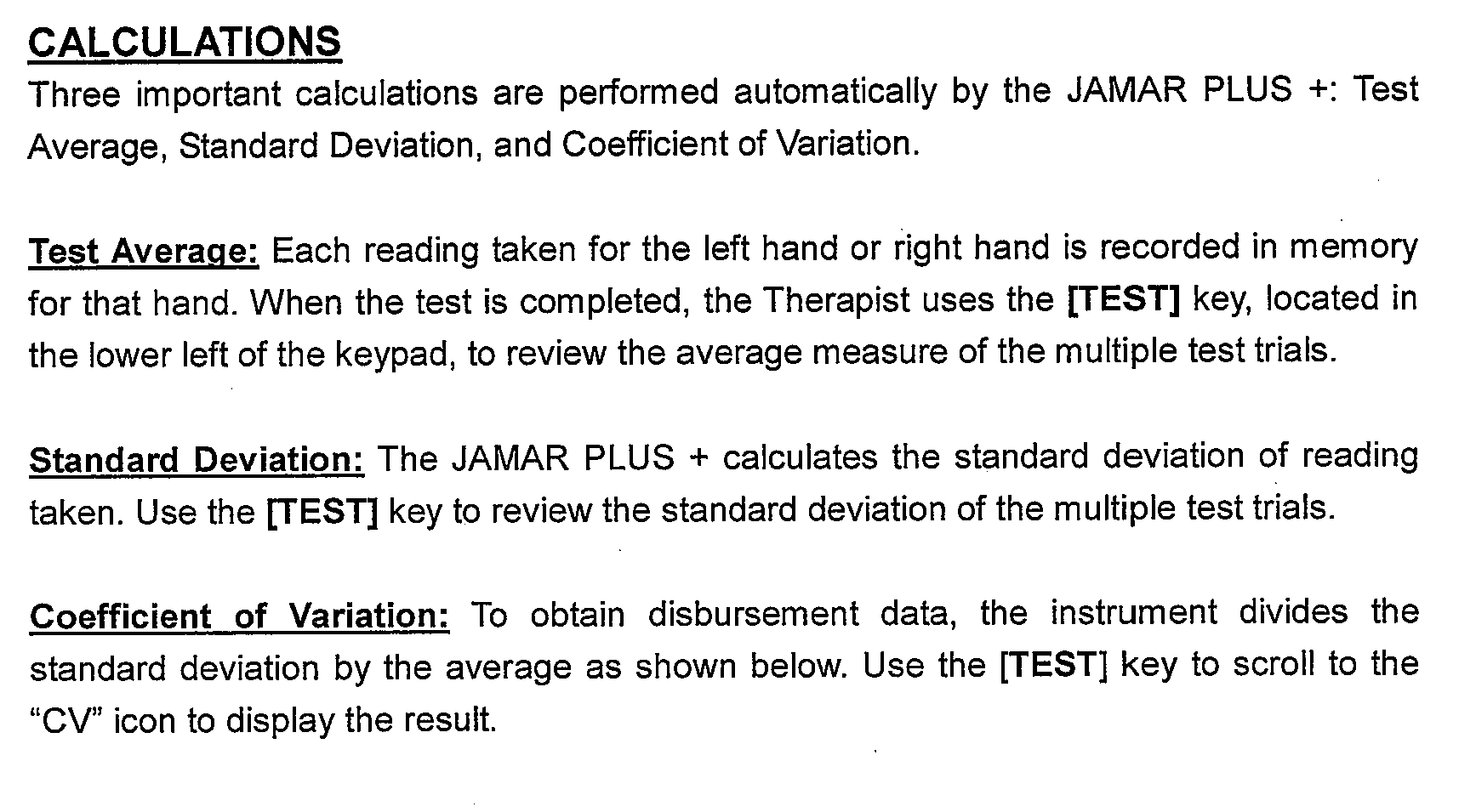 Modifications:Resting Blood Pressure & Heart Rate (Blood Pressure Monitor; 9 items)Description:Three assessments of resting blood pressure (systolic, diastolic, mean arterial) and resting heart rate will be included in the in-person physical assessment. Resting heart rate items will be used to calculate estimates of VO2 max for each participant. These items will be examined for their associations with early-life and concurrent cognitive functioning, as well as for underlying genetic and environmental sources of variation in the relationships. These items are related to project aim 3.Associated Papers:http://phenxtoolkitstage.rti.org/index.php?pageLink=browse.protocoldetails&id=40301Tanaka, H, Monahan, KD, & Seals, DR (2001). Age-predicted maximal heart rate revisited. J Am Coll Cardiol, 37, 153-6. Uth, N, Sorensen, H, Overgaard, K, & Pedersen, PK (2004). Estimation of VO2max from the ratio between HRmax and HRrest--the Heart Rate Ratio Method. Eur J Appl Physiol, 9, 111-5.Hamilton CM, Strader LC, Pratt JG, Maiese D, Hendershot T, Kwok RK, Hammond JA, Huggins W, Jackman D, Pan H, Nettles DS, Beaty TH, Farrer LA, Kraft P, Marazita ML, Ordovas JM, Pato CN, Spitz MR, Wagener D, Williams M, Junkins HA, Harlan WR, Ramos EM, Haines J (2011). The PhenX Toolkit: get the most from your measures. American Journal of Epidemiology, 174, 253-60.Tester Instructions & Item List: Tester Instructions:1. Plug in unit (yes, it plugs in upside down).2. Push and hold the on/off button until unit turns on.3. Make sure dials on front are set to AUTO and SINGLE.4. Choose an appropriate sized cuff based upon subject’s arm size. If you need the extra- large size, the tubing gets plugged in at the unit.5. Place cuff around subject’s bicep with the “ART.” triangle ½” to 1” above the inner side ofelbow joint.6. Wrap the cuff so that you can insert only one finger between the cuff and the arm. Usearm opposite of blood draw.7. Have subject sit upright in chair, making sure legs are uncrossed and flat on the ground,arm resting on armrest of chair.8. Tell subject you want them to sit quietly just like that for 5 minutes and start stopwatch.9. Press Start on unit at the end of 5 minutes.10. Record measurements.11. Wait 1 minute, repeat 2 times starting at step 9.11. Turn unit off and unplug.Item Values:Blood PressureTester to record instrument reading for systolic and diastolic pressure in mmHg. (i.e. 120 for systolic and 80 for diastolic)Heart RateTester to record instrument reading for resting heart rate in beats/minute (i.e. 77)Scale Scoring:Modifications:  The PhenX blood pressure and heart rate protocols were modified, such that a 5-minute resting period was implemented before the first assessment. For the second and third assessments, a 1-minute resting period was used.Pulmonary Functioning(Spirometry; 16 items)Description:Measures of pulmonary functioning, including forced vital capacity, will be collected during the in-person physical assessment, using a ndd 2000 EasyOne Frontline Spirometer. These items will be examined for their associations with early-life and concurrent cognitive functioning, as well as for underlying genetic and environmental sources of variation in the relationships. These items are related to project aim 3.Associated Papers:Tester Instructions & Item List: Tester Instructions:1. Press and hold on/off button until unit turns on.2. Use right arrow to select Configuration, then press enter.3. Use right arrow to select Test Settings, then press enter.4. Use right arrow to toggle Lung Age on, then press enter.5. Use right arrow to toggle FVC, then press enter.6. Continue to press enter until unit returns to configuration screen.7. Press and hold 0 to get to main menu.8. Press enter to select Perform Test.9. Press enter to perform new test.10. Press enter twice to leave ID and name fields blank.11. Enter age, press enter.12. Enter ft, press enter.13. Enter in, press enter.14. Enter weight, press enter.15. Use right arrow to select ethnicity, press enter.16. Use right arrow to select gender, press enter.17. Use arrow to select smoking status, press enter.18. Use arrow to select asthma status, press enter.19. Insert Spirette as far as possible into unit being sure to align triangles.20. Have subject sit upright in chair, making sure legs are uncrossed and flat on the ground.21. Tell them: “We are going to use this to measure your lung capacity. To get a goodreading, I need you to take the deepest possible breath to fully inflate your lungs, thenforcefully exhale until no more air is left. Your exhale must be rapid and complete, likethis.” Then demonstrate with your own Spirette and have them practice with the one youhave inserted into the unit before you calibrate.22. Use plastic wrapping to block Spirette during calibration.23. Have subject apply nose plugs.24. Instruct subject to take the deepest breath possible, put spirette into their mouth and create a good seal with their lips, then “Blast Out” until their lungs are completely empty.You will need to coach them to keep going throughout the process. If their data is notuseable for that trial, the readout will tell what went wrong so you can hopefully correctthe problem for the next trial. Press enter when “Next” is highlighted to advance to thenext trial. If subject cannot produce a useable session after 7 tries, abandon task.25. Once enough useable trials have been logged, record measurements.26. Press 0 twice to return to main menu, wait one minute, repeat starting at step 7.27. Press and hold On/Off button to turn unit off.Item Values:Scale Scoring:Modifications:Serum Biomarkers & Genotypes Description:Fasting blood samples are collected from participants at the CTRC and may include other sites. Lipid and BDNF biomarker assays will be used on these samples to evaluate the following physiological measures: fasting total cholesterol, HDL, non-HDL cholesterol, triglycerides and calculated LDLs. The genotyping array is the Affymetrix Precision Medicine Array. Two variants in APOE are genotyped at IBG. Aim: 4.Associated Papers:https://www.thermofisher.com/order/catalog/product/902981http://tools.thermofisher.com/content/sfs/brochures/GGNO07706-2_DS_Axiom_PMRA.pdfReynolds, C. A., Smolen, A., Corley, R. P., Munoz, E., Friedman, N. P., Rhee, S. H., Stallings, M. C., DeFries, J. C., & Wadsworth, S. J. (2019, Dec). APOE effects on cognition from childhood to adolescence. Neurobiol Aging, 84, 239.e231-239.e238. https://doi.org/10.1016/j.neurobiolaging.2019.04.011 Subject Instructions & Item List: iC42 Lab Lipid PanelsItem Values:Scale Scoring:Modifications:GreenbookAdministrative VariablesTest VariablesItem Values:Time periodA1 = amA2 = pm Test delivery A1 = in personA2 = phoneWAISAdministrative VariablesTest VariablesItem Values:Time periodA1 = amA2 = pm Test location A1 = IBGA2 = awayIn-Person Testing: CognitiveWAIS-III(Wechsler Adult Intelligence Scale-third edition; X items)Wechsler Adult Intelligence Scale-­‐III Various Wechsler Tests of intelligence are internationally normed measures and the standard for cognitive assessment. The test consists of verbal tasks, such as vocabulary, and performance tasks, such as assembling puzzles.  Even though there is a more current version, we are using this edition because it is isomorphic with the participants’ own past assessments and closer to the assessment given to their parents than is the current edition [Wechsler D. Manual for the Wechsler Adult Intelligence Scale–3rd Edition. San Antonio, TX: The Psychological Corporation; 1993.]Subtests AdministeredPicture CompletionVocabularyDigit Symbol – CodingSimilaritiesBlock DesignArithmeticObject Assembly (optional)Digit SpanInformationPicture ArrangementComprehensionPicture CompletionTime Limit: 20 secondsReverse Rule: Score of 0 on item 6 or 7, administer items 1-5 in reverse sequence until two consecutive perfect scores are obtained. Discontinue Rule: 5 consecutive scores of 0Scoring Rule all items 0 or 1 (total raw score maximum = 25)Items: 25VocabularyTime Limit: NAReverse Rule: Score of 0 or 1 on item 4 or 5, administer items 1-3 in reverse sequence until tow consecutive perfect scores are obtained. Discontinue Rule: 6 consecutive scores of 0Scoring Rule: all items 0, 1, or 2 points (total raw score maximum = 66Items: 33Digit Symbol – CodingTime Limit: 120 secondsDiscontinue Rule: 120 seconds or 4 rowsReverse rule: NADiscontinue Rule: NAScoring Rule: 1 per correct answer (total raw score maximum = 133)Items: 140SimilaritiesTime Limit: NAReverse Rule: Score of 0 or 1 on item 6 or 7 administer items 1 – 5 in reverse sequence until two consecutive perfect scores are obtained. Discontinue Rule: 4 consecutive scores of 0Scoring Rule: Items 1-5 0 or 1 pt. for each response. Items 6-19: 0, 1, or 2 pts for each response. (total raw score maximum = 33)Items: 19Block DesignTime Limit: 30-120 secondsReverse Rule: Score of 0 or 1 on item 5 or 6 administer items 1 – 4 in reverse sequence until two consecutive perfect scores are obtained.Discontinue Rule: 3 consecutive scores of 0 Scoring Rule: Items 1-6: 2 pts. For each correct design in trial 1 1 pt., for each correct design in trail 2, 0 pts for each incorrect design in trials 1 & 2. Items 7-14 circle the appropriate score up to a maximum of 7 pts. (total raw score maximum = 68)Items: 14ArithmeticTime Limit: 15-120 secondsReverse Rule: Score of 0 or 1 on item 5 or 6 administer items 1 – 4 in reverse sequence until two consecutive perfect scores are obtained.Discontinue Rule: 4 consecutive scores of 0 Scoring Rule: Items 1-18: 0 or 1pt, for each response. Items 19-20: 0, 1, or 2 pts. (total raw score (maximum = 22)Items: 20Object Assembly (optional)Time Limit: 120-180 secondsReverse Rule: N/ADiscontinue Rule: Do not discontinue. Administer all items.Scoring Rule: enter time in seconds and enter number of correct junctures. Apply time bonus and weighting, and circle the appropriate score.  * round half scores up. (total raw score maximum = 52)Items: 5Digit SpanTime Limit: N/AReverse Rule: N/ADiscontinue Rule: Digits forward and backward: Score of 0 on both trials of any item.  For both Digits forward and Backward, administer both trials of each item even if trail 1 is passed. Administer Digits backward even if examinee scores 0 on digits forward. Scoring Rule: Each trail: 0 or 1 pt. for each response. Item score = Trial 1 + Trial 2 (total raw score maximum Forward = 16 Backward= 14Items: Forward 8, Backward 7InformationTime Limit: N/AReverse Rule: Score of 0 or 1 on item 5 or 6 administer items 1 – 4 in reverse sequence until two consecutive perfect scores are obtained.Discontinue Rule: 6 consecutive scores of 0Scoring Rule: All items: 0 or 1 pt. for each response (total raw score maximum = 28)Items: 28Picture ArrangementTime Limit: 30-120 secondsReverse Rule: N/ADiscontinue Rule: 4 consecutive scores of 0 starting with item 2Scoring Rule: Item 1: 2 points for each correct response on Trial 1, 1 pt. for correct response on trial 2, 0 pts for incorrect response on Trial 1 or 2.  Items 2-11: Circle the appropriate score up to a maximum of 2 pts. ***note: letter in item names correspond to correct order for 2 point response (e.g., for item 5, examinee must arrange cards in C-L-E-A-N order to score two points. Items 5-9 have possible 1 point responses. (total raw score maximum = 22)Items: 11ComprehensionTime Limit: NAReverse rule: Score of 0 or 1 on item 4 or 5 administer items 1 – 3 in reverse sequence until two consecutive perfect scores are obtained.Discontinue Rule: 4 consecutive scores of 0Scoring Rule: Items 1-3: 0 or 1 pt for each response. Items: 4-18 0, 1, or 2 pts for each response.  (total raw score maximum = 33)Items: 18Greenbook BatteryGeenbook Tests:Picture Memory Test (immediate)Vocabulary (part 1) [Primary Mental Abilities, PMA]Card Rotations [ETS]Things Categories Test [ETS]Subtraction and Multiplication Test [ETS]Picture Memory Test (delayed)Paper Form BoardNames and Faces (immediate)Pedigrees Vocabulary (part 2) [ETS]Colorado Perceptual Speed Test Names and Faces (delayed)Battery adapted from the Hawaii Family Study of Cognition, ETS, and other sources:DeFries, J. C., Ashton, G.C., Johnson, R. C. Kuse, A. R., McClearn, G.E., Mi, M. P., Rashad, M.N., Vandenberg, S.G., Wilson, J.R. (1978). Short Communication. The Hawaii Family Study of Cognition: A reply. Behavior Genetics. 8(3). 281—288. https://doi.org/10.1007/BF01072831DeFries, J. C., Plomin, R., Vandenberg, S. G., & Kuse, A. R. (1981). Parent-offspring resemblance for cognitive abilities in the Colorado Adoption Project: Biological, adoptive, and control parents and one-year-old children. Intelligence, 5(3), 245–277. https://doi.org/10.1016/S0160-2896(81)80012-8Wadsworth, S. J., Corley, R. P., Munoz, E., Trubenstein, B. P., Knaap, E., DeFries, J. C., Plomin, R., & Reynolds, C. A. (2019). CATSLife: A study of lifespan behavioral development and cognitive functioning. Twin Research and Human Genetics, 1–12. https://doi.org/10.1017/thg.2019.49ETS citation:French, J. W., Harman, H. H., & Dermen, D. (1976). Manual for kit of factor referenced cognitive tests (pp. 109-113). Princeton, NJ: Educational Testing Service.http://www.ets.org/Media/Research/pdf/Kit_of_Factor-Referenced_Cognitive_Tests.pdfhttp://www.ets.org/Media/Research/pdf/Manual_for_Kit_of_Factor-Referenced_Cognitive_Tests.pdf1. Picture Memory Test (immediate)Sub-Scale: Memory (immediate) Instructions:In this test you are asked to look for 45 seconds at 40 objects pictured on the following two pages. Then, on a signal from the test administrator, you will be asked to turn the page and to show how many objects you can remember.   Only circle those object that are exactly the same as the ones shown before, because wrong answers will be subtracted from your score. If you make a mistake, don’t bother to erase, just cross out the picture that should not be circled and continue with the test.  The administrator will tell you when to turn the page.  Please wait for the signal. 2. Vocabulary  (PMA; Part 1)Instructions:The first word in line 1 is “big.”One of the other words means the same as “big.” The word “large” has been circled because it means the same as “big.”	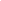 big		ill 		large		down		sourThe first word in line 2 is “ancient.” Circle one of the other words that means the same as “ancient.”ancient	dry 		long		happy		oldYou should have circled “old” because it means the same or nearly the same as “ancient.”In each of the following lines circle the word that means the same or almost the same as the first word. quite	blue		still		tense		waterysafe 	secure		loyal 		passive 		youngbrave	hot		cooked		red		courageousSTOP HERE. WAIT FOR FURTHER INSTRUCTIONS FROM THE EXAMINER. PLEASE DO NOT TURN THE PAGE UNTIL ASKED TO DO SO. 3.  Card RotationsInstructions:This is a test of your ability to see differences between figures.  Look at the 5 figures below. 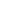 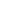 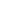 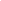 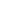 All of these drawings are of the same figure which has been slid around on the page into different positions.  Now look at the next two figures: 	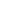 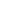 These two are not completely alike.  You cannot slide the first around on the page so that it would cover the second.  It would have to be flipped over, so that the other side would show. Each problem in this test consists of a figure on the left of a line and 8 figures on the right. You are to decide whether each of the 8 cards on the right shows the same side of the figure or the opposite side. Put a plus (+) on each figure that sows the same side and a minus (-) if it shows the opposite side. Practice on the following rows.  The first row has already been marked. Try the next two rows. Do not guess because your mistakes will be subtracted from your score.  You will have 3 minutes for each of the 2 pages of this test.  Do not go to page 2 until asked to do so. PLEASE DO NOT TURN THIS PAGE UNTIL ASKED TO DO SO4. Things Categories testInstructions:This is a test to see how many things you can think of that are alike in some way. Below are two examples of things that are often red. Now write down some things that are often red. You may use several words to describe each thing.___________Tomatoes_________________________________Bricks______________________________________________________________________________________________________________________________________________________________________________________________________________________________________________________________________________________________________________________________________________________________________________________________In this example would be the number of different things that are often red that you write.  In the test you will be given a new topic for each of the two parts and you will have three minutes for each.Please do not go on to part 2 until you are asked to do so.PLEASE DO NOT TURN THIS PAGE UNTIL YOU ARE ASKED TO DO SO.5. Subtraction and Multiplication TestInstructions:This is a test to see how quickly and accurately you can subtract and multiply.  It is not expected that you will finish all the problems in the time allowed. You are to write you answers in the boxes below the problems. Several problems are given below with the first one correctly worked.  Practice for speed on the others.  This practice may help your score. If you wish you may use the space between the lines or at the bottom of the page for scratch work. Practice Problems: Subtract: Multiply:Your score on this test will be the number of problems solved correctly.  Work as rapidly as you can without sacrificing accuracy.You will have 2 minutes for each of the two parts of this test.  Each part has one page.  When you have finished Part 1, STOP.  Please do not go on to part 2 until you are asked to do so.  PLEASE DO NOT TURN THIS PAGE UNTIL ASKED TO DO SO. 6. Picture Memory Test (delayed)Instructions:A little while ago you were asked to memorize two pages of pictured objects. On the following two pages, some of those pictures appear again.  When the test administrator tell you to turn the page, please circle those pictures you remember seeing before. Circle only those objects that are exactly the same as the ones shown earlier, because wrong answers will be subtracted from your score. If you make a mistake, don’t bother to erase, just cross out the picture that should not be circled and continue with the test. The test administrator will tell you when to begin.  Please wait for the signal. PLEASE DO NOT TURN THE PAGE UNTIL INSTRUCTED TO DO SO.    STOP. 7. Paper Form BoardInstructions:Look at the drawings in the box below.  The dotted line in the figure on the left shows where it should be cut to for the two pieces on the right. 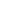 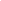 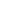 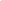 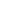 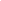 Can you also see how the two pieces fit together to make the figure? The pieces do not have to be flipped over.  Just by sliding them around on the page they can be arranged to form the figure.  In this test you ware asked to draw a line or lines showing where the figure on the lefts should be cut to for the pieces on the right.  Sometimes you have to be careful to do this without flipping any of the pieces over. Now try this example.  Draw a solid line or lines with your pencil showing how you would cut the figure on the left to get the pieces on the right. 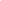 Here is the correct way the line should be drawn 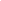 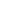 Right way to draw the lineThis next box shows the wrong place to draw the line, because one piece would have to be flipped over.  Find the piece that must be flipped over. 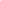 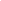 This is the wrong answer.All the figures in the test should be cut so that none of the pieces have to be flipped over.  Now try this last example:Two lines are needed to show how to cut the figure.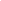 In this example there are many correct ways to draw the lines on the figure on the left.  Here are a few right ways: 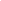 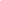 Like this 	or this 	or this 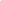 Please don’t spend too much time on any item.  If you don’t find the correct answer after a reasonable time, move on to the next item. PLEASE DO NOT TURN THE PAGE UNTIL ASKED TO DO SO. 		STOP. 8. Names and FacesInstructionsIn this test you are asked to look for one minute at 16 people with their first names.  Try to remember the names of the people. On a signal from the test administrator, you will be asked to turn the page where you will see the people in different order without their names.  You will be asked to remember their names and write them down under the photo. For example try to remember the names of these four people: 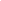 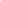 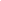 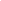 	Mary						Dennis	Chuck					GregNow, turn the page and write their names under their photo. 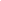 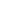                       ________________				_______________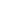 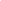                        ________________				_________________The name that you should have written under the first photograph is “Greg.” The second photograph is “Mary.” The third photograph is “Dennis” and the forth is “Chuck.” If you made a mistake, don’t bother to erase just cross out the name and write in the correct one. The test administrator will tell you when to turn the page. Please wait for the signal. You will have one minute to look at the 16 names and faces. PLEASE DO NOT TURN THE PAGE UNTIL ASKED TO DO SO. 		STOP. 9. PedigreesInstructions:  Look at this chart of a family.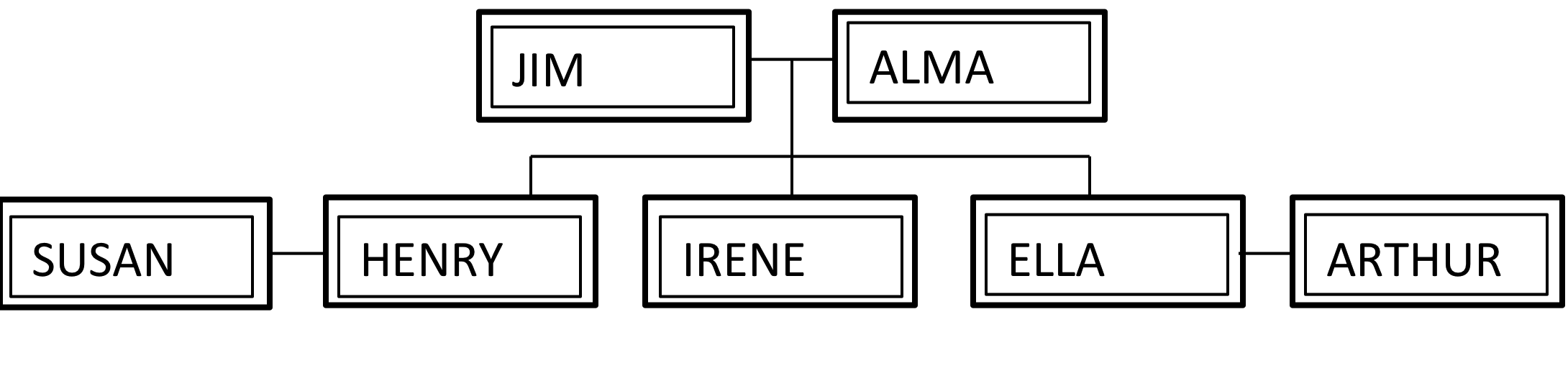 Irene’s brother is 2. 	How many children has Alma?3. 	Irene’s brother-in-law is 4.	Ella’s sister-in-law is 5. 	Jim is Alma’s PLEASE DO NOT TURN THE PAGE UNTIL ASKED TO DO SO. 		STOP10. Vocabulary (ETS; Part 2)Instructions:This is a test of your knowledge of word meanings.  Look at the sample below.  One of the five words has the same meaning or nearly the same meaning as the word “jovial.” Circle the correct answer. The answer to the sample item is “jolly” so you should have circled “jolly.”Your score will be the number marked correctly minus a fraction of the number marked incorrectly.  Therefore, it will not be to your advantage to guess unless you are able to eliminate one or more of the answer choices wrong. You will have 3 minutes for this test. PLEASE DO NOT TURN THE PAGE UNTIL ASKED TO DO SO. 		STOP.11. Colorado Perceptual Speed TestInstructionsThis is a test to see how quickly you can find matching groups of letters and numbers. You see below sever lines of letter and number groups.  Look at the group on the left of a colon (:). Now, find the exact copy of that group in the four choices on the other side. Circle the exact copy. Below are given two examples which are marked correctly: Proceed to the example below, working as quickly as possible:You will have one minute for each of the two parts. PLEASE DO NOT TURN THE PAGE UNTIL ASKED TO DO SO. 		STOP.12.  Names and Faces (Part II)Instructions:A little while ago you were asked to memorize the names of 16 people. On the following page, the people will appear again. When the test administrator tells you to turn the page, please write down their names under their photos.  If you make a mistake, don’t bother to erase, just cross out the wrong name and write in the correct one. The test administrator will tell you when to begin.  Please wait for the signal. PLEASE DO NOT TURN THE PAGE UNTIL ASKED TO DO SO. 		STOP.EF BatteryEF Tasks:Geeenbook Tests:AntisaccadeStroopKeep TrackLetter MemoryCategory SwitchNumber-LetterBattery adapted from:Friedman NP, Miyake A, Young SE, Defries JC, Corley RP, Hewitt JK. (2008) . Individual differences in executive functions are almost entirely genetic in origin. Journal of experimental psychology. General, 137(2), 201-225.Inhibiting. Antisaccade task. On each trial of the antisaccade task, a small visual cue briefly flashed on one side of the computer screen for 200 ms, followed by a target (a box containing a number) that appears for 150 ms before being masked. To see the target for long enough to identify the number, participants have to inhibit the automatic tendency to saccade to the cue and instead immediately saccade in the opposite direction. The primary dependent measure will be the proportion of correctly identified targets. Stroop task. In the Stroop task, participants name the font colors of incongruent color words (e.g., say "blue" when presented with the word RED printed in blue), congruent color words, and strings of asterisks matched in length to the words. Hence, on incongruent trials they have to resist the dominant tendency to read the words. The primary dependent measures will be the difference between the average response times for the incongruent trials compared to those for asterisks or congruent trials.Updating.Keep Track task. In the keep track task, participants are given 2 to 5 target categories (e.g., animals and countries). After viewing a serial list of 15-20 words drawn from 6 categories, they have to recall the last exemplar of each target category. Because each list contains 2-3 exemplars of each category, they have to update which exemplars to remember during the lists. The primary dependent measure will be the proportion of the words correctly recalled out of all trials. Letter Memory task.In the letter memory task, participants see series of letters appear on the screen. For each letter, they must report the last 4 letters. Hence, as each new letter appears, the participant must update which letters to report, dropping the 5th one back and adding the new letter. The primary dependent measure will be the proportion of letter sets reported perfectly. Shifting. Category Switch task.In the category switch task, participants see words presented with symbols classifying the object as living or nonliving or as bigger or smaller than a soccer ball. Participants complete blocks in which they only have to do one type of categorization as well as blocks in which they have to switch in an unpredictable sequence (via random cues) between the two types of categorization. The primary dependent measure will be the shift cost, calculated as the difference between the average RTs of the target trials that require a mental and the average RTs of the trials that require no mental shift. Number-Letter task.The number-letter task is set up similarly to Category Switch, except the stimuli are number-letter pairs (e.g., 4A), and the participant has to categorize the number as odd/even or the letter as consonant/vowel, depending on the location of the stimuli on the screen.EFAdministrative VariablesTest VariablesItem Values (Data File: “WindorizedEFData_v10_forChandra”):Family ID#7000 = CATSLife LTS 10000 = Adoptive Family 20000 = Control FamilySibling1.00 = 1st sibling in a family2.00 = 2nd sibling in a family3.00 = 3rd sibling in a familySibling Relationship1.00 = MZ twins2.00 = DZ twins3.00 = biological siblings4.00 = adoptive siblingsProject IdentifierCAP = Colorado Adoption ProjectLTS = Colorado Longitudinal Twin SampleMRI = LTS participants who completed 3 EF tasks (antisaccade, keep track, number-letter) in MRI scanner VariablesswCost.Num = Reaction time (RT) switch cost for Number-Letter task. swCost.CAT = RT switch cost for Category-Switch task. KTscore = Keep Track task accuracyLMscore = Letter Memory Task accuracyAnti_Mean = Antisaccade task accuracyWKinterflncAst = Stroop RT interference (incongruent - asterisk)Predicted Values Variablespred_swCost_NUM =  predicted values for RT switch cost for Number-Letter task for LTS individuals who completed this task as part of separate assessment in an MRI scanner before the primary CATSLife assessmentpred_KTscore = predicted values for Keep Track task accuracy for individuals who completed this task as part of separate assessment in an MRI scanner before the primary CATSLife assessmentpred_ANTImean = predicted values for Antisaccade task accuracy for individuals who completed this task as part of separate assessment in an MRI scanner before the primary CATSLife assessmentHarmonized Variablesharmonized_NUM = RT switch cost for Number-Letter task but for LTS participants who completed this task as part of separate MRI assessment had scores replaced with predicted value from variable “pred_swCost_NUM”harmonized_KT = Keep-Track task accuracy but for LTS participants who completed this task as part of separate MRI assessment had scores replaced with predicted value from variable “pred_KTscore”harmonized_Anti = Antisaccade task accuracy but for LTS participants who completed this task as part of separate MRI assessment had scores replaced with predicted value from variable “pred_ANTImean”Variable NameItemFirstnameFirst nameLastnameLast nameEmailEmail addressEmailstatusEmail statusLanguage Language codeSentInvitation sent dateRemindersentLast reminder sent dateRemindercountTotal number of sent remindersUsesleftUses leftId idTokentokenSubmitdateSubmit dateLastpageLast pageStartlanguageStart languageStartdateStart dateDatestampDate stampQ#ItemSubscaleValue Label CLQ00001What is the highest year of school you have completed?Highest EduCLQ00002Are you going to school at all now?Present EduCLQ00003What kind of school do you attend?Type EduCLQ00004Are you attending school full time or part time?Time EduCLQ00005Do you currently have a job (paid or voluntary)?OccuCLQ00006What is the most important job you currently have? (if you would rather not answer, please write n/a in the box)Occu2CLQ00007Have you ever had a job (paid or voluntary)?Occu3CLQ00008What is the most important recent job you have had?Recent OccuCLQ00009Rate your position at current job or if not currently employed, your most recent job.Which category best describes(d) your job?Rate OccuCLQ00010How many hours per week do (did) you typically work at this job?Time OccuCLQ00011Are you currently working at a job in which you consider to be your career?Current OccuCLQ00012How much does your current job prepare you for your career?Prep OccuCLQ00013How committed are you to a career in the field in which you currently are working?Commit OccuCLQ00014How important is it for you to have a job in which you consider a career?Imp. OccuCLQ00015How much do you think your current education level has prepared you for your career?Edu Occu.Q#ItemSubscaleValue LabelCLQ00016What Religion were you raised in?Relig.CLQ00017Please specify "something else":Other relig.CLQ00018What religion do you presently practice?Present Relig.CLQ00019Please specify "something else":Other Pres. Relig.CLQ00020How often did you attend religious services in the past year?Attend Relig.Q#ItemSubscaleValue LabelCLQ00021_1…high unemployment?1-21CLQ00021_2…different racial or cultural groups that do not get along with each other?1-21CLQ00021_3…vandalism, and buildings and personal belongings being broken and torn up?1-21CLQ00021_4…little respect for rules, laws and authority?1-21CLQ00021_5…winos and junkies?	1-21CLQ00021_6…prostitution?1-21CLQ00021_7…heavy vehicle traffic? 1-21CLQ00021_8…abandoned houses?1-21CLQ00021_9…sexual assaults or rapes?1-21CLQ00021_10…burglaries and thefts?1-21CLQ00021_11…gambling?1-21CLQ00021_12…run down and poorly kept buildings and houses?1-21CLQ00021_13…syndicate, mafia, or organized crime?1-21CLQ00021_14…assaults and muggings?1-21CLQ00021_15…delinquent gangs?1-21CLQ00021_16…transients, street people, and homeless people?1-21CLQ00021_17…drug use or drug peddling in the open?1-21CLQ00021_18…transportation not available?1-21CLQ00021_19…medical services too far away?1-21CLQ00021_20…city officials ignoring problems?1-21CLQ00021_21…police not available when needed?1-21Q #ItemSubscaleValue LabelIn the past 12 months…In the past 12 months…In the past 12 months…In the past 12 months…CLQ00022_SQ001You started school or a training program after not going to school for a long time. Life Events Past YrCLQ00022_SQ002Changed schools or training programs.Life Events Past YrCLQ00022_SQ003Graduated from school or a training program.Life Events Past YrCLQ00022_SQ004Had problems in school or in a training programLife Events Past YrCLQ00022_SQ005Failed school or a training program.Life Events Past YrCLQ00022_SQ006Did not graduate from school or training program.Life Events Past YrCLQ00022_SQ007Started work for the first time.Life Events Past YrCLQ00022_SQ008Stopped working for an extended period.Life Events Past YrCLQ00022_SQ009Returned to work after not working for a long time.Life Events Past YrCLQ00022_SQ010Changed jobs.Life Events Past YrCLQ00022_SQ011Had trouble with a boss.Life Events Past YrCLQ00022_SQ012You were promoted at work.Life Events Past YrCLQ00022_SQ013You were demoted at work (assigned fewer responsibilities or less desirable work tasks).Life Events Past YrCLQ00022_SQ014Found out you were not going to be promoted at work.Life Events Past YrCLQ00022_SQ015You were laid off.Life Events Past YrCLQ00022_SQ016You were fired.Life Events Past YrCLQ00022_SQ017You started a business or profession.Life Events Past YrCLQ00022_SQ018Expanded business or professional practice.Life Events Past YrCLQ00022_SQ019Took on a greatly increased work load.Life Events Past YrCLQ00022_SQ020Suffered a business loss or failure.Life Events Past YrCLQ00022_SQ021Sharply reduced work load.Life Events Past YrCLQ00022_SQ022Went on welfare.Life Events Past YrCLQ00022_SQ023Went off welfare.Life Events Past YrCLQ00022_SQ024Entered the armed services.Life Events Past YrCLQ00022_SQ025Left the armed services.Life Events Past YrCLQ00022_SQ026Moved to a new residence or neighborhood.Life Events Past YrCLQ00022_SQ027Unable to move after expecting to be able to move.Life Events Past YrCLQ00022_SQ028Lost a home through fire, flood or other disaster.Life Events Past YrCLQ00022_SQ029Took out a mortgage.Life Events Past YrCLQ00022_SQ030Foreclosure of a mortgage or loan.Life Events Past YrCLQ00022_SQ031Repossession of a car, furniture or other items.Life Events Past YrCLQ00022_SQ032Increased church or synagogue, club, neighborhood, or other organizational activities.Life Events Past YrCLQ00022_SQ033Took up a new hobby, sport, craft, or recreational activity.Life Events Past YrCLQ00022_SQ034Dropped a hobby, sport, craft, or recreational activity.Life Events Past YrCLQ00022_SQ035Acquired a pet.Life Events Past YrCLQ00022_SQ036Pet died.Life Events Past YrCLQ00022_SQ037You experienced a natural disaster (such as a life threatening flood or tornado).Life Events Past YrCLQ00022_SQ038Physical health improved.Life Events Past YrCLQ00022_SQ039You had a serious physical illness or injury.Life Events Past YrCLQ00022_SQ040You were unable to get treatment for an illness or injury.Life Events Past YrCLQ00022_SQ041You became engaged.Life Events Past YrCLQ00022_SQ042Your engagement was broken.Life Events Past YrCLQ00022_SQ043You got married.Life Events Past YrCLQ00022_SQ044Started a love affair.Life Events Past YrCLQ00022_SQ045Ended a love relationship.Life Events Past YrCLQ00022_SQ046Had relationship difficulties with spouse/significant other.Life Events Past YrCLQ00022_SQ047Separated from spouse/significant other.Life Events Past YrCLQ00022_SQ048Reunited with spouse/significant other after separation.Life Events Past YrCLQ00022_SQ049Infidelity on the behalf of spouse/significant other.Life Events Past YrCLQ00022_SQ050Trouble with in-laws.Life Events Past YrCLQ00022_SQ051Made new friends.Life Events Past YrCLQ00022_SQ052Broke up with a friend.Life Events Past YrCLQ00022_SQ053You or your partner became pregnant.Life Events Past YrCLQ00022_SQ054Birth of a first child.Life Events Past YrCLQ00022_SQ055Birth of a second or later child.Life Events Past YrCLQ00022_SQ056You or your partner had an abortion.Life Events Past YrCLQ00022_SQ057You were physically assaulted.Life Events Past YrCLQ00022_SQ058You were robbed.Life Events Past YrCLQ00022_SQ059You were sexually assaulted by someone other than a dating or marital partner.Life Events Past YrCLQ00022_SQ060You were sexually assaulted by a dating or marital partner.Life Events Past YrCLQ00022_SQ061You were involved in a law suit.Life Events Past YrCLQ00022_SQ062Accused of something for which a person could be sent to jail.Life Events Past YrCLQ00022_SQ063Lost your driver's license because of a DUI or other offenses.Life Events Past YrCLQ00022_SQ064You were arrested.Life Events Past YrCLQ00022_SQ065Went to jail.Life Events Past YrCLQ00022_SQ066Got involved in a court case.Life Events Past YrCLQ00022_SQ067Convicted of a crime.Life Events Past YrCLQ00022_SQ068Acquitted of a crime.Life Events Past YrCLQ00022_SQ069Released from jail.Life Events Past YrCLQ00022_SQ070Didn't get out of jail when expected.Life Events Past YrQ #ItemSubscale/source Value LabelCLQ00023_SQ001You were divorced or ended a relationship with someone you were still in love with.Lifetime TraumasLife Events Whole LifeCLQ00024You mentioned You were divorced or ended a relationship with someone you loved. How old were you the last time this happened?Lifetime Life Events AgeCLQ00023_SQ002One of your parents died.Lifetime TraumasLife Events Whole LifeCLQ00025You mentioned One of your parents died. How old were you the last time this happened?Lifetime Life Events AgeCLQ00023_SQ003Your spouse, child, or other loved one died.Lifetime TraumasLife Events Whole LifeCLQ00026You mentioned Your spouse, child or other loved one died. How old were you the last time this happened?Lifetime Life Events AgeCLQ00023_SQ004You saw something violent happen to someone or saw someone killed.Lifetime TraumasLife Events Whole LifeCLQ00027You mentioned You saw something violent happen to someone or saw someone killed. How old were you the last time this happened?Lifetime Life Events AgeCLQ00023_SQ005You were in a major fire, flood, earthquake, or other natural disaster.Lifetime TraumasLife Events Whole LifeCLQ00028You mentioned You were in a major fire, flood, earthquake, or other natural disaster. How old were you the last time this happened?Lifetime Life Events AgeCLQ00023_SQ006You had a serious accident, injury, or illness that was life threatening or caused long-term disability.Lifetime TraumasLife Events Whole LifeCLQ00029You mentioned You had a serious accident, injury, or illness that was life-threatening or caused a long-term disability. How old were you the last time this happened?Lifetime Life Events AgeCLQ00023_SQ007One of your children had a near fatal accident or life-threatening illness.Lifetime TraumasLife Events Whole LifeCLQ00030You mentioned One of your children had a near fatal accident or life-threatening illness. How old were you the last time this happened?Lifetime Life Events AgeCLQ00023_SQ008You were in a combat in a war, lived near a war zone, or were present during a political uprising.Lifetime TraumasLife Events Whole LifeCLQ00031You mentioned You were in a combat in a war, lived near a war zone, or were present during a political uprising. How old were you the last time this happened?Lifetime Life Events AgeCLQ00023_SQ009You discovered your spouse or partner in a close relationship was unfaithful.Lifetime TraumasLife Events Whole LifeCLQ00032You mentioned You discovered your spouse or partner in a close relationship was unfaithful. How old were you the last time this happened?Lifetime Life Events AgeCLQ00023_SQ010You were physically abused by your current or a previous spouse or partner.Lifetime TraumasLife Events Whole LifeCLQ00033You mentioned You were physically abused by your current or a previous spouse or partner. How old were you the last time this happened?Lifetime Life Events AgeCLQ00023_SQ011Your spouse, partner, or child has been addicted to alcohol or drugs.*Chronic StressLife Events Whole LifeCLQ00034You mentioned Your spouse, partner, or child has been addicted to alcohol or drugs. How old were you the last time this happened?Lifetime Life Events AgeCLQ00023_SQ012You were sexually abused or raped.OtherLife Events Whole LifeCLQ00035You mentioned You were sexually abused or raped. How old were you the last time this happened?Lifetime Life Events AgeCLQ00023_SQ013You or your partner suffered a miscarriage or stillbirth.*Life Events (Family) /CAPLife Events Whole LifeCLQ00036You mentioned You or your partner suffered a miscarriage or stillbrith. How old were you the last time this happened?Lifetime Life Events AgeCLQ00023_SQ014You found out that you cannot have children.*Chronic Stress/CAPLife Events Whole LifeCLQ00037You mentioned You found out that you cannot have children. How old were you the last time this happened?Lifetime Life Events AgeCLQ00023_SQ015You adopted a child.CAPLife Events Whole LifeCLQ00038You mentioned you adopted a child. How old were you the last time this happened?Lifetime Life Events AgeQ #ItemSubscaleValue LabelCLQ00039_1What do you feel is the level of your financial distress today?N/APresent Financial Stress LevelCLQ00040_1How satisfied you are with your present financial situation? RN/AFinances Satisfaction Level CLQ00041_1How do you feel about your current financial situation?N/AFeelings on FinancesCLQ00042_1How often do you worry about being able to meet normal monthly living expenses? N/AFinancial WorriesCLQ00043_1How confident are you that you could find the money to pay for a financial emergency that costs about $1,000? RN/AFinancial ConfidenceCLQ00044_1How often does this happen to you? You want to go out to eat, go to a movie or do something else and don’t go because you can’t afford to?N/AFinancial FreedomCLQ00045_1How frequently do you find yourself just getting by financially and living paycheck to paycheck?N/AFinancial FreedomCLQ00046_1How stressed do you feel about your personal finances in general?N/AGeneral Financial StressQ #ItemSubscaleValue LabelCLQ00047I identify my sex as…SexSex IdentificationCLQ00048Optional choices for sexual identity. Specify (if Other)Other Sex IdentificationCLQ00049In general, would you say that your health is...Self-rated health (CAP; SF-36)General Self-Rated HealthCLQ00050How would you rate your general health status compared to 5 years ago? Self-rated health (SATSA)Self-Rated Health Vs. 5 yr agoCLQ00051How would you rate your health status compared to others in your age group?Self-rated health (SATSA)Self-Rated Health Vs OthersCLQ00052Do you think your health prevents you from doing things you would like to do?Self-rated health (CAP)Feels Health Limits ActivitiesCLQ00053During the past four weeks, have physical health problems caused you difficulty in doing your work or other regular activities?Self-rated health (CAP)Physical Health Interference with ActivitiesCLQ00054During the past four weeks, have emotional problems, such as feeling depressed or anxious, led you to accomplish less than you would have liked at work or other daily activities?Self-rated health (CAP/NNSD)Emotional Health Interference with ActivitiesCLQ00055During the past four weeks, have physical or emotional problems interfered with your normal social activities with family, friends, neighbors, or groups?Self-rated health (SF-36)Health Interference with Social ActivitiesHave you ever had…Have you ever had…Have you ever had…Have you ever had…CLQ00056_1…AsthmaIllness checklistIllness HistoryCLQ00056_2…BronchitisIllness checklistIllness HistoryCLQ00056_3…Broken bones or fracturesIllness checklistIllness HistoryCLQ00056_4…DiabetesIllness checklistIllness HistoryCLQ00056_5…OverweightIllness checklistIllness HistoryCLQ00056_6…UnderweightIllness checklistIllness HistoryCLQ00056_7…ColorblindnessIllness checklistIllness HistoryCLQ00056_8…Very poor eyesightIllness checklistIllness HistoryCLQ00056_9…Very poor hearingIllness checklistIllness HistoryCLQ00056_10…Ear surgeryIllness checklistIllness HistoryCLQ00056_11…AcneIllness checklistIllness HistoryCLQ00056_12…Other skin problemsIllness checklistIllness HistoryCLQ00056_13…Allergies to medicationsIllness checklistIllness HistoryCLQ00056_14…Allergies to animalsIllness checklistIllness HistoryCLQ00056_15…Active seasonal allergies (hay fever)*Illness checklist (AddHealth)Illness HistoryCLQ00056_16…Heart problemsIllness checklistIllness HistoryCLQ00056_17…High blood pressureIllness checklistIllness HistoryCLQ00056_18…Bladder infectionsIllness checklistIllness HistoryCLQ00056_19…Prolonged anxiety, depression, or other mental health problemsIllness checklistIllness HistoryCLQ00056_20…CancerIllness checklistIllness HistoryCLQ00056_21…EmphysemaIllness checklistIllness HistoryCLQ00056_22…Chronic digestive diseaseIllness checklistIllness HistoryCLQ00056_23…Epilepsy or a seizure disorderIllness checklistIllness HistoryCLQ00056_24…Developmental problems, such as problems with speech, language, or learning Illness checklistIllness HistoryCLQ00056_25…Chronic pain lasting 6 months or more (e.g., back, joints, pain from injury, other)Illness checklistIllness HistoryCLQ00056_26…Gum disease (gingivitis; periodontal disease) or tooth loss because of cavities*Illness checklist (AddHealth)Illness HistoryHow often do you experience…How often do you experience…How often do you experience…How often do you experience…CLQ00057_1…Trouble breathingSomaticFrequency of IllnessCLQ00057_2…Rapid or pounding heartSomaticFrequency of IllnessCLQ00057_3…Spells of nervousnessSomaticFrequency of IllnessCLQ00057_4…DizzinessSomaticFrequency of IllnessCLQ00057_5…Memory problems (difficulty remembering events and “things”)SomaticFrequency of IllnessCLQ00057_6…Loss of feeling or sensation in a part of the bodySomaticFrequency of IllnessCLQ00057_7…Loss of vision or blurred visionSomaticFrequency of IllnessCLQ00057_8…Loss of hearingSomaticFrequency of IllnessCLQ00057_9…Loss of appetiteSomaticFrequency of IllnessCLQ00057_10…Large changes in weightSomaticFrequency of IllnessCLQ00057_11…Nausea or stomach painsSomaticFrequency of IllnessCLQ00057_12…VomitingSomaticFrequency of IllnessCLQ00057_13…Miss school or work because of illness?Somatic Frequency of IllnessCLQ00057_14…Take medicine for nervous or emotional problemsSomaticFrequency of IllnessCLQ00057_15…HeadachesSomaticFrequency of IllnessCLQ00057_16…InjuriesSomaticFrequency of IllnessCLQ00057_17…AcneSomaticFrequency of IllnessCLQ00057_18…Other skin problems?SomaticFrequency of IllnessCLQ00057_19…Pain (e.g., back, joints, pain from injury, other)SomaticFrequency of IllnessCLQ00057_20…Gum disease (gingivitis; periodontal disease) or tooth loss because of cavities*Somatic (AddHealth)Frequency of IllnessCLQ00057_21…Active seasonal allergies (hay fever)*Somatic (AddHealth)Frequency of IllnessHave you had any difficulty with your menstrual periods?Have you had any difficulty with your menstrual periods?Have you had any difficulty with your menstrual periods?Have you had any difficulty with your menstrual periods?CLQ00058_SQ001…Menstrual crampingMenstrual periodMenstrual Period IssuesCLQ00058_SQ002…Irregular periodsMenstrual periodMenstrual Period IssuesCLQ00058_SQ003…Excessive bleedingMenstrual periodMenstrual Period IssuesCLQ00058_SQ004…Several months without a periodMenstrual periodMenstrual Period IssuesCLQ00059Have you had any other problems, major diseases, disabilities, or handicaps?Other Health ProblemsOther Health ProblemsCLQ00060Please specify all: If you would rather not answer please write n/a     CLQ00061Do you take any medication prescribed by a doctor on a regular basis?MedicationsPrescription MedicationCLQ00062Please specify all: If you would rather not answer please write n/a     CLQ00063Is this a result of an injury?Need of Rx due to InjuryCLQ00064Please explain the injury: If you would rather not answer please write in n/aQ #ItemSubscaleValue LabelCLQ00065How many times in the past seven days did you eat food from a fast food restaurant, such as McDonald’s, Burger King, Wendy’s, Arby’s, Pizza Hut, Taco Bell, or Kentucky Fried Chicken or a local fast food restaurant?*Other (AddHealth)Fast Food Consumption in Past 7 DaysCLQ00066_0How often did you drink 100% FRUIT JUICE, such as orange, mango, apple, and grape juices? Do NOT count fruit drinks.Fruits and Vegetables Intake/ Fiber Intake/ Calcium Intake (Daily)IntakeCLQ00066_1How often did you drink FRUIT-FLAVORED DRINKS with sugar (such as Kool-aid®, Hi-C®, lemonade, or cranberry cocktail)? Do NOT include diet drinks.Fiber Intake/ Calcium Intake (Daily)IntakeCLQ00066_2How often did you drink regular, carbonated SODA OR SOFT DRINKS that contain sugar? Do NOT include diet soda.Fiber Intake/ Calcium Intake (Daily)IntakeCLQ00066_3How often did you drink DIET or LOW-CALORIE DRINKS?*Other (AddHealth)IntakeCLQ00066_4How often did you eat FRUIT? COUNT fresh, frozen, or canned fruit. Do NOT count juices.Fruits and Vegetables Intake/ Fiber Intake/ Calcium Intake (Daily)IntakeCLQ00066_5How often did you eat a green leafy or lettuce SALAD, with or without other vegetables?Fruits and Vegetables Intake/ Fiber Intake/ Calcium Intake (Daily)IntakeCLQ00066_6How often did you eat FRENCH FRIES, home fries, or hash brown potatoes?Fruits and Vegetables Intake/ Fiber Intake/ Calcium Intake (Daily)IntakeCLQ00066_7How often did you eat other WHITE POTATOES? COUNT baked potatoes, boiled potatoes, mashed potatoes and potato salad.Fruits and Vegetables Intake/ Fiber Intake/ Calcium Intake (Daily)IntakeCLQ00066_8How often did you eat COOKED DRIED BEANS, such as refried beans, baked beans, bean soup, and pork and beans? Do NOT include green beans.Fruits and Vegetables Intake/ Fiber Intake/ Calcium Intake (Daily)IntakeCLQ00066_9Not counting what you just told me about (lettuce salads, white potatoes, cooked dried beans), and not counting rice, how often did you eat OTHER VEGETABLES?Fruits and Vegetables Intake/ Fiber Intake/ Calcium Intake (Daily)IntakeCLQ00066_10How often did you have TOMATO SAUCES such as spaghetti sauce or pizza with tomato sauce?Fruits and Vegetables Intake/ Fiber Intake/ Calcium Intake (Daily)IntakeCLQ00066_11How often did you have SALSA?Fruits and Vegetables Intake/ Fiber Intake/ Calcium Intake (Daily)IntakeCLQ00066_12How often did you have MILK, either to drink or on cereal? Do NOT include small amounts of milk in coffee or tea.Fiber Intake/ Calcium Intake (Daily)/Dairy Food Intake (Daily)IntakeCLQ00066_13How often did you eat any kind of CHEESE? Include cheese as a snack; cheese on burgers, sandwiches, or pizza; and cheese mixed into such foods as lasagna, enchiladas, or casseroles.Fiber Intake/ Calcium Intake (Daily)/Dairy Food Intake (Daily)IntakeCLQ00066_14How often did you eat WHOLE GRAIN BREAD including toast, rolls and in sandwiches? Whole grain breads include whole wheat, rye, oatmeal and pumpernickel. Do NOT include white bread.Fiber Intake/ Calcium Intake (Daily)IntakeCLQ00066_15How often did you eat DOUGHNUTS, sweet rolls, Danish, muffins, or pop-tarts®? Do NOT include sugar-free items.Fiber Intake/ Calcium Intake (Daily)IntakeCLQ00066_16How often did you eat COOKIES, CAKE, PIE, or BROWNIES? Do NOT include sugar-free kinds.Fiber Intake/ Calcium Intake (Daily)IntakeCLQ00066_17How often did you eat HOT OR COLD CEREALS?Fiber Intake/Calcium Intake (Daily)IntakeWhen you ate cereal, which kinds did you usually eat? Check one or two types.When you ate cereal, which kinds did you usually eat? Check one or two types.When you ate cereal, which kinds did you usually eat? Check one or two types.When you ate cereal, which kinds did you usually eat? Check one or two types.CLQ00067_1…Cooked cereals (such as oatmeal, cream of wheat, grits)Fiber Intake/ Calcium Intake (Daily)Type of Cereal IntakeCLQ00067_2…All bran cereals (such as All Bran®, Fiber One®, or 100% Bran®)Fiber Intake/ Calcium Intake (Daily)Type of Cereal IntakeCLQ00067_3…Cereals with some bran or fiber (such as Cheerios®, Raisin Bran®, Shredded Wheat®, Total®, Wheaties®, Granola, Grape Nuts®, Kashi® 7 Whole Grain Puffs etc.Fiber Intake/ Calcium Intake (Daily)Type of Cereal IntakeCLQ00067_4…Cereals with little bran or fiber (such as Corn Flakes®, Honey Nut Cheerios®, Froot Loops®, Rice Krispies®, Kix®, Frosted Flakes®, Special K®, Cap’n Crunch®, etc.Fiber Intake/ Calcium Intake (Daily)Type of Cereal IntakeCLQ00067_888…Don’t knowFiber Intake/ Calcium Intake (Daily)Type of Cereal IntakeCLQ00067_999…Would rather not answerFiber Intake/ Calcium Intake (Daily)Type of Cereal IntakeCLQ00067_other…OtherFiber Intake/ Calcium Intake (Daily)Type of Cereal IntakeCLQ00068Did you take any dietary supplements during the past year, at least once a week?Dietary Supplements UseDietary Supplements UseDid you take any of the following MULTIPLE VITAMINS?Please fill out both columns, if you do not take, please select that answer in both areasDid you take any of the following MULTIPLE VITAMINS?Please fill out both columns, if you do not take, please select that answer in both areasDid you take any of the following MULTIPLE VITAMINS?Please fill out both columns, if you do not take, please select that answer in both areasDid you take any of the following MULTIPLE VITAMINS?Please fill out both columns, if you do not take, please select that answer in both areasCLQ00069_1#0Regular One-a-Day type, Centrum ® or Thera-type [HOW OFTEN?]Dietary Supplements UseMultivitamin Use  (Frequency)CLQ00069_1#1Regular One-a-Day type, Centrum ® or Thera-type [HOW MANY YEARS?]Dietary Supplements UseMultivitamin Use (Years)CLQ00069_2#0B-complex or Stress-tab type [HOW OFTEN?]Dietary Supplements UseMultivitamin Use  (Frequency)CLQ00069_2#1B-complex or Stress-tab type [HOW MANY YEARS?]Dietary Supplements UseMultivitamin Use (Years)CLQ00069_3#0Powdered supplements in shakes, juice, or water, etc [HOW OFTEN?]OtherMultivitamin Use  (Frequency)CLQ00069_3#1Powdered supplements in shakes, juice, or water, etc [HOW MANY YEARS?]OtherMultivitamin Use (Years)Did you take any of the following SINGLE SUPPLEMENTS? Please fill out both columns, if you do not take, please select that answer in both areasDid you take any of the following SINGLE SUPPLEMENTS? Please fill out both columns, if you do not take, please select that answer in both areasDid you take any of the following SINGLE SUPPLEMENTS? Please fill out both columns, if you do not take, please select that answer in both areasDid you take any of the following SINGLE SUPPLEMENTS? Please fill out both columns, if you do not take, please select that answer in both areasCLQ00070_3#0Vitamin C [HOW OFTEN?]Dietary Supplements UseSingle Vitamin Use (Frequency)CLQ00070_3#1Vitamin C [FOR HOW MANY YEARS?]Dietary Supplements UseSingle Vitamin Use (Years)CLQ00070_4#0Vitamin E [HOW OFTEN?]Dietary Supplements UseSingle Vitamin Use (Frequency)CLQ00070_4#1Vitamin E [FOR HOW MANY YEARS?]Dietary Supplements UseSingle Vitamin Use (Years)CLQ00070_5#0Folic acid, Folate [HOW OFTEN?]Dietary Supplements UseSingle Vitamin Use (Frequency)CLQ00070_5#1Folic acid, Folate [FOR HOW MANY YEARS?]Dietary Supplements UseSingle Vitamin Use (Years)CLQ00070_6#0Vitamin B-12 [HOW OFTEN?]Dietary Supplements UseSingle Vitamin Use (Frequency)CLQ00070_6#1Vitamin B-12 [FOR HOW MANY YEARS?]Dietary Supplements UseSingle Vitamin Use (Years)CLQ00070_7#0Vitamin B-6 [HOW OFTEN?]Dietary Supplements UseSingle Vitamin Use (Frequency)CLQ00070_7#1Vitamin B-6 [FOR HOW MANY YEARS?]Dietary Supplements UseSingle Vitamin Use (Years)CLQ00070_8#0Calcium, alone or combined with something else such as in a bone health supplement OR in an antacid [HOW OFTEN?]Dietary Supplements UseSingle Vitamin Use (Frequency)CLQ00070_8#1Calcium, alone or combined with something else such as in a bone health supplement OR in an antacid [FOR HOW MANY YEARS?]Dietary Supplements UseSingle Vitamin Use (Years)CLQ00070_9#0Vitamin D, alone [HOW OFTEN?]Dietary Supplements UseSingle Vitamin Use (Frequency)CLQ00070_9#1Vitamin D, alone [FOR HOW MANY YEARS?]Dietary Supplements UseSingle Vitamin Use (Years)CLQ00070_10#0Selenium [HOW OFTEN?]Dietary Supplements UseSingle Vitamin Use (Frequency)CLQ00070_10#1Selenium [FOR HOW MANY YEARS?]Dietary Supplements UseSingle Vitamin Use (Years)CLQ00070_11#0Iron [HOW OFTEN?]Dietary Supplements UseSingle Vitamin Use (Frequency)CLQ00070_11#1Iron [FOR HOW MANY YEARS?]Dietary Supplements UseSingle Vitamin Use (Years)CLQ00070_12#0Zinc [HOW OFTEN?]Dietary Supplements UseSingle Vitamin Use (Frequency)CLQ00070_12#1Zinc [FOR HOW MANY YEARS?]Dietary Supplements UseSingle Vitamin Use (Years)CLQ00070_13#0Fish oil or omega-3 Fatty acids [HOW OFTEN?]Dietary Supplements UseSingle Vitamin Use (Frequency)CLQ00070_13#1Fish oil or omega-3 Fatty acids [FOR HOW MANY YEARS?]Dietary Supplements UseSingle Vitamin Use (Years)CLQ00070_14#0Flaxseed [HOW OFTEN?]Dietary Supplements UseSingle Vitamin Use (Frequency)CLQ00070_14#1Flaxseed [FOR HOW MANY YEARS?]Dietary Supplements UseSingle Vitamin Use (Years)CLQ00070_15#0Garlic, as a pill, tablet, or capsule [HOW OFTEN?]Dietary Supplements UseSingle Vitamin Use (Frequency)CLQ00070_15#1Garlic, as a pill, tablet, or capsule [FOR HOW MANY YEARS?]Dietary Supplements UseSingle Vitamin Use (Years)CLQ00070_16#0Glucosamine, alone or combined with something else [HOW OFTEN?]Dietary Supplements UseSingle Vitamin Use (Frequency)CLQ00070_16#1Glucosamine, alone or combined with something else [FOR HOW MANY YEARS?]Dietary Supplements UseSingle Vitamin Use (Years)CLQ00070_17#0Coenzyme Q-10 [HOW OFTEN?]Dietary Supplements UseSingle Vitamin Use (Frequency)CLQ00070_17#1Coenzyme Q-10 [FOR HOW MANY YEARS?]Dietary Supplements UseSingle Vitamin Use (Years)CLQ00070_18#0Saw Palmetto [HOW OFTEN?]Dietary Supplements UseSingle Vitamin Use (Frequency)CLQ00070_18#1Saw Palmetto [FOR HOW MANY YEARS?]Dietary Supplements UseSingle Vitamin Use (Years)CLQ00071When you took VITAMIN C, how much did you usually take?Dietary Supplements UseVitamin C Use (mg)CLQ00072When you took VITAMIN E, how much did you usually take?Dietary Supplements UseVitamin E Use (mg)Table 1. Conversion of Frequency Response to Times per DayTable 1. Conversion of Frequency Response to Times per DayFrequency ResponseTimes per DayNever01-3 times per month0.0671-2 times per week0.2143-4 times per week0.55-6 times per week0.7861 time per day12 times per day23 times per day34 times per day45 or more times per day5Table 2a. Median Portion Size (Pk) in Pyramid Servings* per Mention by Gender and Age for Fruits and VegetablesTable 2a. Median Portion Size (Pk) in Pyramid Servings* per Mention by Gender and Age for Fruits and VegetablesTable 2a. Median Portion Size (Pk) in Pyramid Servings* per Mention by Gender and Age for Fruits and VegetablesTable 2a. Median Portion Size (Pk) in Pyramid Servings* per Mention by Gender and Age for Fruits and VegetablesTable 2a. Median Portion Size (Pk) in Pyramid Servings* per Mention by Gender and Age for Fruits and VegetablesTable 2a. Median Portion Size (Pk) in Pyramid Servings* per Mention by Gender and Age for Fruits and VegetablesTable 2a. Median Portion Size (Pk) in Pyramid Servings* per Mention by Gender and Age for Fruits and VegetablesTable 2a. Median Portion Size (Pk) in Pyramid Servings* per Mention by Gender and Age for Fruits and VegetablesFood GroupAge GroupAge GroupAge GroupAge GroupAge GroupAge GroupAge GroupFood Group18-2728-3738-4748-5758-6768-7778-99MenMenMenMenMenMenMenMen100% fruit juice (P1)2.0000001.6675001.3350001.3350001.3340001.0010001.001000Fruit (P2)1.3010001.3010001.2295711.2273331.1680001.1680001.052333Salad (P3)0.5450000.7080000.7545000.7500000.8335000.7500000.822500Fried potatoes (P4)2.0000002.0000001.7730001.7100001.4000001.2500001.250000Other potatoes (P5)2.0000002.0000001.9990001.9990001.9140001.5440001.508000Dried beans (P6)1.3740001.0470001.0650001.2270001.0000001.0000001.114000Other Vegetables (P7)0.7500000.9060000.9745001.0000001.0000000.8800000.833333Tomato sauce (P8)0.5000000.5410000.5410000.8120000.5410000.5410000.541000Salsa (P9)0.5330000.5330000.4215000.3865000.1370000.2660000.266000WomenWomenWomenWomenWomenWomenWomenWomen100% fruit juice (P1)1.5005001.3340001.3340001.2512501.0195001.0005001.000500Fruit (P2)1.1680001.1680001.1680001.1680001.1505001.0838331.000000Salad (P3)0.6135000.5725000.8333331.0000000.7955000.6250000.750000Fried potatoes (P4)1.4810001.3655001.2720001.4000001.0000001.0260001.000000Other white potatoes (P5)1.5440001.5440001.5280001.5440001.4990001.5160001.272000Dried beans (P6)0.9640000.6840000.8000000.6870000.8220000.8070001.000000Other Vegetables (P7)0.7022000.7793330.7925000.7885000.7740000.8330000.856750Tomato sauce (P8)0.5410000.5410000.2730000.5410000.5000000.5000000.500000Salsa (P9)0.2740000.2660000.3225000.2382500.2660000.1370000.137000Table 2b. Median Portion Size (Pk) in Cup Servings** per Mention by Gender and Age for Fruits and VegetablesTable 2b. Median Portion Size (Pk) in Cup Servings** per Mention by Gender and Age for Fruits and VegetablesTable 2b. Median Portion Size (Pk) in Cup Servings** per Mention by Gender and Age for Fruits and VegetablesTable 2b. Median Portion Size (Pk) in Cup Servings** per Mention by Gender and Age for Fruits and VegetablesTable 2b. Median Portion Size (Pk) in Cup Servings** per Mention by Gender and Age for Fruits and VegetablesTable 2b. Median Portion Size (Pk) in Cup Servings** per Mention by Gender and Age for Fruits and VegetablesTable 2b. Median Portion Size (Pk) in Cup Servings** per Mention by Gender and Age for Fruits and VegetablesTable 2b. Median Portion Size (Pk) in Cup Servings** per Mention by Gender and Age for Fruits and VegetablesFood GroupAge GroupAge GroupAge GroupAge GroupAge GroupAge GroupAge GroupFood Group18-2728-3738-4748-5758-6768-7778-99MenMenMenMenMenMenMenMen100% fruit juice (P1)1.4991601.2505801.0009801.0009801.0001760.7507350.750735Fruit (P2)0.9995800.9334500.8673000.8673000.8673000.7749160.657060Salad (P3)0.2727000.3539700.3772350.3749630.4166400.3750000.411323Fried potatoes (P4)0.7211250.7277000.6410000.6410000.5480550.4807500.499980Other potatoes (P5)1.0004001.1400300.9996000.9996000.9994900.8331750.754400Dried beans (P6)0.7175500.5515400.5667200.6123600.5002500.5022850.575360Other Vegetables (P7)0.3876750.4739200.4998400.5002400.4999050.4605850.416899Tomato sauce (P8)0.2499000.2712500.2712500.4068750.2712500.2712500.271250Salsa (P9)0.2664300.2664300.2108970.1956830.0684800.1332360.133236WomenWomenWomenWomenWomenWomenWomenWomen100% fruit juice (P1)1.1243701.0009601.0001760.9381300.7647760.7507280.750434Fruit (P2)0.7492350.8673000.8448380.7899700.7423500.7126400.620475Salad (P3)0.3067880.2863350.4166250.4999500.3976880.3124690.374963Fried potatoes (P4)0.5095950.4551100.4487000.4487000.3948560.4442600.444260Other white potatoes (P5)0.7820200.8769450.7712600.7712600.7497000.7712600.644235Dried beans (P6)0.4921500.3415500.4305300.3457630.4306850.4305300.500400Other Vegetables (P7)0.3644680.3958820.4043030.4083300.4169130.4365600.452214Tomato sauce (P8)0.2712500.2712500.1367100.2712500.2499000.2499000.249900Salsa (P9)0.1369600.1332360.1630800.1191870.1332360.0684800.068480Table 3a. Estimated Regression Coefficients for Sum of Foods Predicting Servings of Total Fruits and Vegetables and Fruits and Vegetables Excluding French Fries, by GenderTable 3a. Estimated Regression Coefficients for Sum of Foods Predicting Servings of Total Fruits and Vegetables and Fruits and Vegetables Excluding French Fries, by GenderTable 3a. Estimated Regression Coefficients for Sum of Foods Predicting Servings of Total Fruits and Vegetables and Fruits and Vegetables Excluding French Fries, by GenderParameterMenWomenSummary Variable with French friesSummary Variable with French friesSummary Variable with French friesIntercept (b0)0.7043190.658819b10.8355320.796243Summary Variable excluding French friesSummary Variable excluding French friesSummary Variable excluding French friesIntercept (b0)0.7296530.639540b10.8226940.804796Table 3b. Estimated Regression Coefficients for Sum of Foods Predicting Cups of Total Fruits and Vegetables and Fruits and Vegetables Excluding French Fries, by GenderTable 3b. Estimated Regression Coefficients for Sum of Foods Predicting Cups of Total Fruits and Vegetables and Fruits and Vegetables Excluding French Fries, by GenderTable 3b. Estimated Regression Coefficients for Sum of Foods Predicting Cups of Total Fruits and Vegetables and Fruits and Vegetables Excluding French Fries, by GenderParameterMenWomenSummary Variable with French friesSummary Variable with French friesSummary Variable with French friesIntercept (b0)0.5292580.502480b10.8397210.792683Summary Variable excluding French friesSummary Variable excluding French friesSummary Variable excluding French friesIntercept (b0)0.5594580.495205b10.8197970.794978Table 2a. Median Portion Size (Pk) in Grams per Mention by Age for Fiber: MenTable 2a. Median Portion Size (Pk) in Grams per Mention by Age for Fiber: MenTable 2a. Median Portion Size (Pk) in Grams per Mention by Age for Fiber: MenTable 2a. Median Portion Size (Pk) in Grams per Mention by Age for Fiber: MenTable 2a. Median Portion Size (Pk) in Grams per Mention by Age for Fiber: MenTable 2a. Median Portion Size (Pk) in Grams per Mention by Age for Fiber: MenTable 2a. Median Portion Size (Pk) in Grams per Mention by Age for Fiber: MenTable 2a. Median Portion Size (Pk) in Grams per Mention by Age for Fiber: MenFood GroupAge GroupAge GroupAge GroupAge GroupAge GroupAge GroupAge GroupFood Group18-2728-3738-4748-5758-6768-7778-99Cooked Cereals (P1)354.000000219.630000247.000000247.000000234.000000239.000000234.000000High-fiber Cereal (P2)33.00000033.00000033.00000033.00000022.00000022.00000022.000000Moderate-fiber cereal (P3)84.00000066.00000058.00000064.12500050.00000047.00000039.000000Low-fiber cereal (P4)64.00000054.00000054.00000040.62500040.00000030.37500029.000000Milk (P5)325.333333268.400000274.500000244.000000233.833333206.000000183.000000Regular Soda (P6)453.866667372.000000372.000000372.000000370.200000368.400000368.000000Fruit Drinks (P7)480.000000376.500000378.265000372.000000306.000000248.000000248.000000Fruit Juice (P8)372.000000311.250000249.000000249.000000248.000000186.750000186.750000Fruit (P9)131.750000128.000000123.200000127.500000122.000000118.000000114.250000Salad (P10)30.00000047.83333342.50000041.25000042.50000041.25000044.666667French fries (P11)112.500000114.000000100.000000100.00000085.50000085.50000097.000000Other potatoes (P12)210.000000193.000000193.000000161.000000150.000000127.000000113.250000Dried beans (P13)222.500000188.095000178.000000189.750000226.800000199.333333214.000000Other vegetables (P14)61.25000074.16666775.62500081.66666776.00000073.33250070.000000Tomato sauce (P15)63.000000125.000000125.000000156.250000122.500000125.000000125.000000Salsa (P16)62.25000062.25000049.27500043.87500016.00000031.13000031.130000Whole-Grain Bread (P17)56.00000054.00000052.00000052.00000051.00000048.25000048.000000Doughnuts, sweet rolls, muffins (P18)71.00000077.50000072.80000065.00000063.00000057.00000057.000000Cookies, pie, cake, brownies (P19)64.00000066.00000066.00000073.73333367.50000064.00000061.000000Cheese (P20)35.44000028.35000030.47000029.39000028.35000028.35000028.350000Table 2b. Median Portion Size (Pk) in Grams per Mention by Age for Fiber: WomenTable 2b. Median Portion Size (Pk) in Grams per Mention by Age for Fiber: WomenTable 2b. Median Portion Size (Pk) in Grams per Mention by Age for Fiber: WomenTable 2b. Median Portion Size (Pk) in Grams per Mention by Age for Fiber: WomenTable 2b. Median Portion Size (Pk) in Grams per Mention by Age for Fiber: WomenTable 2b. Median Portion Size (Pk) in Grams per Mention by Age for Fiber: WomenTable 2b. Median Portion Size (Pk) in Grams per Mention by Age for Fiber: WomenTable 2b. Median Portion Size (Pk) in Grams per Mention by Age for Fiber: WomenFood GroupAge GroupAge GroupAge GroupAge GroupAge GroupAge GroupAge GroupFood Group18-2728-3738-4748-5758-6768-7778-99Cooked Cereals (P1)234.000000234.000000234.000000234.000000226.800000234.000000227.475000High-fiber Cereal (P2)42.75000042.75000042.75000042.75000027.97000027.97000027.970000Moderate-fiber cereal (P3)60.00000057.00000053.00000049.50000042.00000039.08333340.000000Low-fiber cereal (P4)46.50000037.50000036.25000033.00000027.00000026.00000025.000000Milk (P5)244.000000244.000000244.000000214.250000183.750000183.000000183.000000Regular Soda (P6)372.000000372.000000370.200000368.400000330.666667366.000000368.200000Fruit Drinks (P7)360.000000341.000000250.000000250.000000248.000000240.000000221.200000Fruit Juice (P8)280.125000249.000000248.800000233.250000189.755000186.600000186.700000Fruit (P9)118.000000118.000000118.000000118.000000118.000000112.427143109.000000Salad (P10)33.75000032.08333347.00000055.00000043.75000034.33333341.250000French fries (P11)79.50000070.00000070.00000070.00000066.00000070.00000064.000000Other potatoes (P12)122.000000127.000000119.000000113.000000105.000000105.000000105.000000Dried beans (P13)132.750000126.500000126.500000141.750000130.550000172.000000178.000000Other vegetables (P14)56.00000062.04333364.41500064.92000065.00000067.37500071.333333Tomato sauce (P15)125.000000113.40000062.500000125.00000062.50000062.50000062.500000Salsa (P16)32.00000031.13000036.56500027.84750031.13000016.00000016.000000Whole-Grain Bread (P17)50.00000048.00000047.50000045.00000045.00000042.40000034.000000Doughnuts, sweet rolls, muffins (P18)67.33333358.00000057.00000058.50000057.00000059.00000047.000000Cookies, pie, cake, brownies (P19)56.70000050.00000048.80000055.20000057.00000048.67500052.666667Cheese (P20)28.25000024.00000024.00000026.25000028.35000026.25000028.350000ParameterMenWomenIntercept (b0)2.0153011.838259Cooked Cereals (b1)0.0005580.000671High-fiber Cereal (b2)0.0114630.019873Moderate-fiber cereal (b3)0.0035150.004688Low-fiber cereal (b4)-0.0004250.001493Milk (b5)0.0001800.000169Regular Soda (b6)0.000043---Fruit Drinks (b7)0.0001410.000115Fruit juice (b8)0.0001660.000229Fruit (b9)0.0009850.001009Salad (b10)-0.000447---French fries (b11)0.0015170.001381Other potatoes (b12)0.0007200.000693Dried beans (b13)0.0021560.003217Other vegetables (b14)0.0008990.000925Tomato sauce (b15)0.0013150.001204Salsa (b16)0.0036320.003239Whole-grain bread (b17)0.0029270.003401Doughnuts, sweet rolls, muffins (b18)0.0009790.001683Cookies, pie, cake, brownies (b19)0.0010060.001377Cheese (b20)0.0012060.000513Table 2a. Median Portion Size (Pk) in Grams per Mention by Age for Calcium: MenTable 2a. Median Portion Size (Pk) in Grams per Mention by Age for Calcium: MenTable 2a. Median Portion Size (Pk) in Grams per Mention by Age for Calcium: MenTable 2a. Median Portion Size (Pk) in Grams per Mention by Age for Calcium: MenTable 2a. Median Portion Size (Pk) in Grams per Mention by Age for Calcium: MenTable 2a. Median Portion Size (Pk) in Grams per Mention by Age for Calcium: MenTable 2a. Median Portion Size (Pk) in Grams per Mention by Age for Calcium: MenTable 2a. Median Portion Size (Pk) in Grams per Mention by Age for Calcium: MenFood GroupAge GroupAge GroupAge GroupAge GroupAge GroupAge GroupAge GroupFood Group18-2728-3738-4748-5758-6768-7778-99Cooked cereals (P1)354.000000219.630000247.000000247.000000234.000000239.000000234.000000High-fiber Cereal (P2)33.00000033.00000033.00000033.00000022.00000022.00000022.000000Moderate-fiber cereal (P3)84.00000066.00000058.00000064.12500050.00000047.00000039.000000Low-fiber cereal (P4)64.00000054.00000054.00000040.62500040.00000030.37500029.000000Milk (P5)325.333333268.400000274.500000244.000000233.833333206.000000183.000000Regular soda (P6)453.866667372.000000372.000000372.000000370.200000368.400000368.000000Fruit drinks (P7)480.000000376.500000378.265000372.000000306.000000248.000000248.000000Fruit juice (P8)372.000000311.250000249.000000249.000000248.000000186.750000186.750000Fruit (P9)131.750000128.000000123.200000127.500000122.000000118.000000114.250000Salad (P10)30.00000047.83333342.50000041.25000042.50000041.25000044.666667French fries (P11)112.500000114.000000100.000000100.00000085.50000085.50000097.000000Other potatoes (P12)210.000000193.000000193.000000161.000000150.000000127.000000113.250000Dried beans (P13)222.500000188.095000178.000000189.750000226.800000199.333333214.000000Other vegetables (P14)61.25000074.16666775.62500081.66666776.00000073.33250070.000000Tomato sauce (P15)63.000000125.000000125.000000156.250000122.500000125.000000125.000000Salsa (P16)62.25000062.25000049.27500043.87500016.00000031.13000031.130000Whole grain bread (P17)56.00000054.00000052.00000052.00000051.00000048.25000048.000000Doughnuts, sweet rolls, muffins (P18)71.00000077.50000072.80000065.00000063.00000057.00000057.000000Cookies, pie, cake, brownies (P19)64.00000066.00000066.00000073.73333367.50000064.00000061.000000Cheese (P20)35.44000028.35000030.47000029.39000028.35000028.35000028.350000Table 2b. Median Portion Size (Pk) in Grams per Mention by Age for Calcium: WomenTable 2b. Median Portion Size (Pk) in Grams per Mention by Age for Calcium: WomenTable 2b. Median Portion Size (Pk) in Grams per Mention by Age for Calcium: WomenTable 2b. Median Portion Size (Pk) in Grams per Mention by Age for Calcium: WomenTable 2b. Median Portion Size (Pk) in Grams per Mention by Age for Calcium: WomenTable 2b. Median Portion Size (Pk) in Grams per Mention by Age for Calcium: WomenTable 2b. Median Portion Size (Pk) in Grams per Mention by Age for Calcium: WomenTable 2b. Median Portion Size (Pk) in Grams per Mention by Age for Calcium: WomenFood GroupAge GroupAge GroupAge GroupAge GroupAge GroupAge GroupAge GroupFood Group18-2728-3738-4748-5758-6768-7778-99Cooked cereals (P1)234.000000234.000000234.000000234.000000226.800000234.000000227.475000High-fiber cereal (P2)42.75000042.75000042.75000042.75000027.97000027.97000027.970000Moderate-fiber cereal (P3)60.00000057.00000053.00000049.50000042.00000039.08333340.000000Low-fiber cereal (P4)46.50000037.50000036.25000033.00000027.00000026.00000025.000000Milk (P5)244.000000244.000000244.000000214.250000183.750000183.000000183.000000Regular soda (P6)372.000000372.000000370.200000368.400000330.666667366.000000368.200000Fruit drinks (P7)360.000000341.000000250.000000250.000000248.000000240.000000221.200000Fruit juice (P8)280.125000249.000000248.800000233.250000189.755000186.600000186.700000Fruit (P9)118.000000118.000000118.000000118.000000118.000000112.427143109.000000Salad (P10)33.75000032.08333347.00000055.00000043.75000034.33333341.250000French fries (P11)79.50000070.00000070.00000070.00000066.00000070.00000064.000000Other potatoes (P12)122.000000127.000000119.000000113.000000105.000000105.000000105.000000Dried beans (P13)132.750000126.500000126.500000141.750000130.550000172.000000178.000000Other vegetables (P14)56.00000062.04333364.41500064.92000065.00000067.37500071.333333Tomato sauce (P15)125.000000113.40000062.500000125.00000062.50000062.50000062.500000Salsa (P16)32.00000031.13000036.56500027.84750031.13000016.00000016.000000Whole grain bread (P17)50.00000048.00000047.50000045.00000045.00000042.40000034.000000Doughnuts, sweet rolls, muffins (P18)67.33333358.00000057.00000058.50000057.00000059.00000047.000000Cookies, pie, cake, brownies (P19)56.70000050.00000048.80000055.20000057.00000048.67500052.666667Cheese (P20)28.25000024.00000024.00000026.25000028.35000026.25000028.350000ParameterMenWomenIntercept (b0)4.4827324.155762Cooked cereals (b1)0.0003180.000484High-fiber cereal (b2)0.0067160.006744Moderate-fiber cereal (b3)-0.0003550.000074Low-fiber cereal (b4)-0.002023-0.001305Milk (b5)0.0022040.002580Regular soda (b6)0.0000890.000095Fruit drinks (b7)0.0001050.000326Fruit juice (b8)0.0001230.000195Fruit (b9)0.0001700.000264Salad (b10)-0.000938-0.000723French fries (b11)0.0011590.000414Other potatoes (b12)0.0003490.000489Dried beans (b13)0.0005110.001035Other vegetables (b14)0.0004000.000396Tomato sauce (b15)0.0009480.000287Salsa (b16)0.0021790.002679Whole grain bread (b17)0.0004060.000680Doughnuts, sweet rolls, muffins (b18)0.0011980.001873Cookies, pie, cake, brownies (b19)0.0017710.002451Cheese (b20)0.0141860.015442Table 2. Median Portion Size in Pyramid Servings per Mention by Gender and Age for DairyTable 2. Median Portion Size in Pyramid Servings per Mention by Gender and Age for DairyTable 2. Median Portion Size in Pyramid Servings per Mention by Gender and Age for DairyTable 2. Median Portion Size in Pyramid Servings per Mention by Gender and Age for DairyTable 2. Median Portion Size in Pyramid Servings per Mention by Gender and Age for DairyTable 2. Median Portion Size in Pyramid Servings per Mention by Gender and Age for DairyTable 2. Median Portion Size in Pyramid Servings per Mention by Gender and Age for DairyTable 2. Median Portion Size in Pyramid Servings per Mention by Gender and Age for DairyFood GroupAge GroupAge GroupAge GroupAge GroupAge GroupAge GroupAge GroupFood Group18-2728-3738-4748-5758-6768-7778-99MenMenMenMenMenMenMenMenMilk (P1)1.2505001.0830001.1004001.0000000.9166670.8333330.750000Cheese (P2)0.7410000.6413330.6670000.6000000.5750000.4990000.370000WomenWomenWomenWomenWomenWomenWomenWomenMilk (P1)1.0000001.0000000.9990000.8740000.7500000.7187500.750000Cheese (P2)0.5170000.4700000.4940000.4940000.4700000.3790000.494000Table 3. Estimated Regression Coefficients for Sum of Foods Predicting Servings of Dairy, by GenderTable 3. Estimated Regression Coefficients for Sum of Foods Predicting Servings of Dairy, by GenderTable 3. Estimated Regression Coefficients for Sum of Foods Predicting Servings of Dairy, by GenderParameterMenWomenIntercept (b0)0.4174140.385301b10.8317390.782852Q #ItemSubscaleValue LabelCLQ00073During the past month, what time have you usually gone to bed at night? Habitual sleep efficiencyBed TimePlease select both minutes and hours for the following question.Please select both minutes and hours for the following question.Please select both minutes and hours for the following question.Please select both minutes and hours for the following question.CLQ00074_1#0During the past month, how long has it usually taken you to fall asleep each night? [Hours]Sleep latencyTime to fall asleepCLQ00074_1#1During the past month, how long has it usually taken you to fall asleep each night? [Minutes]Sleep latencyTime to fall asleepCLQ00075During the past month, what time have you usually gotten up in the morning?Habitual sleep efficiencyWake up timeDuring the past month, how many hours of actual sleep did you get at night? (This may be different than the number of hours you spent in bed). PLEASE SELECT HOURS IN LEFT COLUMN AND MINUTES IN RIGHT COLUMN.During the past month, how many hours of actual sleep did you get at night? (This may be different than the number of hours you spent in bed). PLEASE SELECT HOURS IN LEFT COLUMN AND MINUTES IN RIGHT COLUMN.During the past month, how many hours of actual sleep did you get at night? (This may be different than the number of hours you spent in bed). PLEASE SELECT HOURS IN LEFT COLUMN AND MINUTES IN RIGHT COLUMN.During the past month, how many hours of actual sleep did you get at night? (This may be different than the number of hours you spent in bed). PLEASE SELECT HOURS IN LEFT COLUMN AND MINUTES IN RIGHT COLUMN.CLQ00076_SQ001#0Average hours of actual sleep did you get at night [Hours]Sleep duration/ Habitual sleep efficiencyAvg sleep timeCLQ00076_SQ001#1Average hours of actual sleep did you get at night [Minutes]Sleep durationAvg sleep timeDuring the past month, how often have you had trouble sleeping because you…During the past month, how often have you had trouble sleeping because you…During the past month, how often have you had trouble sleeping because you…During the past month, how often have you had trouble sleeping because you…CLQ00077_1Cannot get to sleep within 30 minutes? Sleep latencyTrouble SleepingCLQ00077_2Wake up in the middle of the night or early morning?Sleep disturbancesTrouble SleepingCLQ00077_3Have to get up to use the bathroom?Sleep disturbancesTrouble SleepingCLQ00077_4Cannot breathe comfortably?Sleep disturbancesTrouble SleepingCLQ00077_5Cough or snore loudly?Sleep disturbancesTrouble SleepingCLQ00077_6Feel too cold?Sleep disturbancesTrouble SleepingCLQ00077_7Feel too hot?Sleep disturbancesTrouble SleepingCLQ00077_8Had bad dreams?Sleep disturbancesTrouble SleepingCLQ00077_9Have pain?Sleep disturbancesTrouble SleepingCLQ00078Is there any other reason you have had trouble sleeping in the past month?Sleep disturbancesOther Reason Trouble SleepingCLQ00079Please specify the reason: (enter n/a if you would rather not answer)Sleep disturbancesSpecify other reasonCLQ00080How often during the past month have you had trouble sleeping because of this?Sleep disturbancesTrouble SleepingCLQ00081During the past month, how would you rate your sleep quality overall?Subjective sleep qualitySubjective Sleep qualityFor the following questions, select the one best response.For the following questions, select the one best response.For the following questions, select the one best response.For the following questions, select the one best response.CLQ00082_1During the past month, how often have you taken medicine to help you sleep (prescribed or “over-the-counter”)?Use of sleeping medicationTake Sleep AidCLQ00082_2During the past month, how often have you had trouble staying awake while driving, eating meals, or engaging in social activity?Daytime dysfunctionTrouble staying awakeCLQ00083During the past month, how much of a problem has it been for you to keep up enough enthusiasm to get things done?Daytime dysfunctionProblem with enthusiasmCLQ00084During the past month did you take any naps?*OtherNaps in past monthCLQ00085During the past month, on average how many days per week did you nap?*OtherAvg naps per week in past monthDuring the past month, how much time did you spend napping on average?During the past month, how much time did you spend napping on average?During the past month, how much time did you spend napping on average?During the past month, how much time did you spend napping on average?CLQ00086_SQ001#0Average hours spent napping [HOURS]* OtherAvg hrs nappingCLQ00086_SQ001#1Average hours spent napping [MINUTES]* OtherAvg hrs nappingQ #ItemSubscaleValue Label CLQ00087What is the main type of housing in your neighborhood?….Type of HousingThe next items are statements about your neighborhood related to walking and bicycling. Please choose the appropriate response for each item: The next items are statements about your neighborhood related to walking and bicycling. Please choose the appropriate response for each item: The next items are statements about your neighborhood related to walking and bicycling. Please choose the appropriate response for each item: The next items are statements about your neighborhood related to walking and bicycling. Please choose the appropriate response for each item: CLQ00088_1Many shops, stores, markets, or other places to buy things I need are within easy walking distance of my home.Statements regarding walking/bicyclingCLQ00088_2It is within a 10-15 minute walk to a transit stop (such as bus, train, trolley, or tram) from my home.Statements regarding walking/bicyclingCLQ00088_3There are sidewalks on most of the streets in my neighborhood.Statements regarding walking/bicyclingCLQ00088_4There are facilities to bicycle in or near my neighborhood, such as special lanes, separate paths or trails, shared use paths for cycles and pedestrians.Statements regarding walking/bicyclingCLQ00088_5My neighborhood has several free or low-cost recreation facilities, such as parks, walking trails, bike paths, recreation centers, playgrounds, public swimming pools, etc.Statements regarding walking/bicyclingCLQ00088_6The crime rate in my neighborhood makes it unsafe to go on walks at night.Statements regarding walking/bicyclingQ #ItemSubscaleValue Label Please estimate how much time you spend SITTING EACH DAY on a WEEKDAY in the following situations:Please estimate how much time you spend SITTING EACH DAY on a WEEKDAY in the following situations:Please estimate how much time you spend SITTING EACH DAY on a WEEKDAY in the following situations:Please estimate how much time you spend SITTING EACH DAY on a WEEKDAY in the following situations:CLQ00089_1While traveling to and from places	Time Sitting WeekdaysCLQ00089_2While at workTime Sitting WeekdaysCLQ00089_3While watching televisionTime Sitting WeekdaysCLQ00089_4While using a computer at homeTime Sitting WeekdaysCLQ00089_5In your leisure time, NOT including television (e.g., visiting friends, movies, dining out, etc.)Time Sitting WeekdaysPlease estimate how much time you spend SITTING EACH DAY on a WEEKEND in the following situations:Please estimate how much time you spend SITTING EACH DAY on a WEEKEND in the following situations:Please estimate how much time you spend SITTING EACH DAY on a WEEKEND in the following situations:Please estimate how much time you spend SITTING EACH DAY on a WEEKEND in the following situations:CLQ00090_1While traveling to and from places	Time Sitting WeekendsCLQ00090_2While at workTime Sitting WeekendsCLQ00090_3While watching televisionTime Sitting WeekendsCLQ00090_4While using a computer at homeTime Sitting WeekendsCLQ00090_5In your leisure time, NOT including television (e.g., visiting friends, movies, dining out, etc.)Time Sitting WeekendsQ #ItemSubscaleValue LabelCLQ00091Please check the box next to the one statement that best describes the kinds of physical activity you usually performed while on the job this last year. If you are not gainfully employed outside the home but perform work around the home regularly, indicate that activity in this section.If you need more clarification on an item, please hover over the icon  for more detailed information.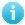 Physical Activity PerformedCLQ00092Please check the box next to the one statement which best describes the way you spent your leisure-time during most of the last year.If you need more clarification on an item, please hover over the icon  for more detailed information.Leisure-time activitiesQ #ItemSubscaleValue LabelAbout how many hours do you usually spend each week:(Please choose the appropriate response for each item)About how many hours do you usually spend each week:(Please choose the appropriate response for each item)About how many hours do you usually spend each week:(Please choose the appropriate response for each item)About how many hours do you usually spend each week:(Please choose the appropriate response for each item)CLQ00093_1Sitting around with friends?Hours spent activitiesCLQ00093_2Taking part in an organized sport or recreation program?Hours spent activitiesCLQ00093_3Reading for fun?Hours spent activitiesCLQ00093_4Talking on the telephone?Hours spent activitiesCLQ00093_5Working out as part of a personal exercise program (like running or biking)?Hours spent activitiesCLQ00093_6Just sitting and listening to music?Hours spent activitiesCLQ00093_7Playing pickup games like basketball, touch football, etc.?Hours spent activitiesCLQ00093_8Doing things with your family?Hours spent activitiesCLQ00093_9Just sitting around doing nothing?Hours spent activitiesCLQ00093_10Practicing different physical activities (like shooting baskets or working on dance routines)?Hours spent activitiesCLQ00093_11Taking care of younger family members?Hours spent activitiesCLQ00093_13Doing household chores?Hours spent activitiesCLQ00093_14Doing things with a club?Hours spent activitiesCLQ00093_15Spending time on a hobby?Hours spent activitiesCLQ00093_16Going out with friends or dating?Hours spent activitiesCLQ00093_17Watching Television?Hours spent activitiesCLQ00093_18Using a computer, smart phone, tablet, or video game machine just for fun?  more infoHours spent activitiesCLQ00093_19Playing a musical instrument? (if you sing, count that as an instrument)Hours spent activitiesCLQ00093_20Doing activities with a pet (e.g., playing with, running, walking, dog park)?Hours spent activitiesCLQ00093aWhat organized sport(s) or recreation programs(s) do you engage in? (if you would rather not answer, please write N/A in the box)Free ResponseCLQ00093bWhat exercise programs(s) do you participate in?(if you would rather not answer, please write N/A in the box)Free ResponseCLQ00093cWhat physical activities do you practice?(if you would rather not answer, please write N/A in the box)Free ResponseCLQ00093dWhat club(s) do you belong to?(if you would rather not answer, please write N/A in the box)Free ResponseCLQ00093eWhat hobby(ies) do you do?(if you would rather not answer, please write N/A in the box)Free ResponseCLQ00093fWhat computer/smart phone apps/video games do you play?(if you would rather not answer, please write N/A in the box)Free ResponseCLQ00093gWhat social media apps do you use?(if you would rather not answer, please write N/A in the box)Free ResponseCLQ00093hWhat instrument(s) do you play?(if you sing, count that as an instrument; list your main instrument first if you play more than one)(if you would rather not answer, please write N/A in the box)Free ResponseCLQ00093iHow many years have you played a musical instrument? (please enter # of years for the instrument you have played the longest)(if you would rather not answer, enter 999)Free ResponseCLQ00093jHow many pets do you own?(if you would rather not answer, enter 999)Free ResponseCLQ00093kWhat kind of pet(s) do you own?(if you would rather not answer, please write N/A in the box)Free ResponseCLQ00093lWhat kind of activities do you do with your pet(s)?(if you would rather not answer, please write N/A in the box)Free ResponseQ #ItemSubscaleValue LabelPlease choose the appropriate response for each item: Please choose the appropriate response for each item: Please choose the appropriate response for each item: Please choose the appropriate response for each item: CLQ00094_1I make friends very quickly.SociabilityEASICLQ00094_2I like to keep busy all the time.ActivityEASICLQ00094_3I like to plan things way ahead of time.RImpulsivityEASICLQ00094_4I often feel insecure.Emotionality-FearfulnessEASICLQ00094_5I have trouble controlling my impulses.ImpulsivityEASICLQ00094_6It takes a lot to get me mad. REmotionality-AngerEASICLQ00094_7I usually prefer to do things alone. RSociabilityEASICLQ00094_8I often feel as if I'm bursting with energy.ActivityEASICLQ00094_9I often feel like crying.Emotionality-FearfulnessEASICLQ00094_10I always like to see things through to the end.RImpulsivityEASICLQ00094_11I am known as hot-blooded and quick-tempered.Emotionality-AngerEASICLQ00094_12I am very sociable.SociabilityEASICLQ00094_13I like to wear myself out with exertion.ActivityEASICLQ00094_14I am easily frightened.Emotionality-FearfulnessEASICLQ00094_15There are many things that annoy me.Emotionality-AngerEASICLQ00094_16I have many friends.SociabilityEASICLQ00094_17I'll try anything once.ImpulsivityEASICLQ00094_18When I do things, I do them vigorously.ActivityEASICLQ00094_19When displeased, I let people know it right away.Emotionality-AngerEASICLQ00094_20When I get scared, I panic.Emotionality-FearfulnessEASICLQ00094_21I usually seem to be in a hurry.ActivityEASICLQ00094_22I yell and scream more than most people my age.Emotionality-Anger?EASICLQ00094_23I tend to be impulsive.ImpulsivityEASICLQ00094_24I tend to be a loner. RSociabilityEASICLQ00094_25I am almost always calm - nothing ever bothers me.REmotionality?EASIQ #ItemSubscaleValue LabelCLQ00095_1In most ways my life is close to my ideal.N/ASWLS CLQ00095_2The conditions of my life are excellent.N/ASWLSCLQ00095_3I am satisfied with life.N/ASWLSCLQ00095_4So far I have gotten the important things I want in life.N/ASWLSCLQ00095_5If I could live my life over, I would change almost nothing.N/ASWLSQ #ItemSubscaleValue LabelCLQ00096_1I like most parts of my personality.Self-acceptanceRPWBCLQ00096_2When I look at the story of my life, I am pleased with how things have turned out so far.Self-acceptanceRPWBCLQ00096_3Some people wander aimlessly through life but I am not one of them.Purpose in LifeRPWBCLQ00096_4The demands of everyday life often get me down.REnvironmental MasteryRPWBCLQ00096_5In many ways, I feel disappointed about my achievements in life. RSelf-acceptanceRPWBCLQ00096_6Maintaining close relationships has been difficult and frustrating for me.RPositive Relations with OthersRPWBCLQ00096_7I live life one day at a time and don’t really think about the future. RPurpose in LifeRPWBCLQ00096_8In general, I feel I am in charge of the situation in which I live.Environmental MasteryRPWBCLQ00096_9I am good at managing the responsibilities of daily life.Environmental MasteryRPWBCLQ00096_10I sometimes feel as if I've done all there is to do in life. RPurpose in LifeRPWBCLQ00096_11For me, life has been a continuous process of learning, changing, and growth.Personal GrowthRPWBCLQ00096_12I think it is important to have new experiences that challenge how I think about myself and the world.Personal GrowthRPWBCLQ00096_13People would describe me as a giving person, willing to share my time with others.Positive Relations with OthersRPWBCLQ00096_14I gave up trying to make big improvements or changes in my life a long time ago.RPersonal GrowthRPWBCLQ00096_15I tend to be influenced by people with strong opinions.RAutonomyRPWBCLQ00096_16I have not experienced many warm and trusting relationships with others.RPositive Relations with OthersRPWBCLQ00096_17I have confidence in my own opinions, even if they are different from the way most other people think.AutonomyRPWBCLQ00096_18I judge myself by what I think is important, not by the values of what others think is important.AutonomyRPWBQ #ItemSubscaleValue LabelCLQ00097Are you now married, widowed, divorced, separated, never married, or living with a partner?Marital statusMarital StatusCLQ00098How many persons have you ever married? Be sure to include your current spouse if you are married now.Total number of marriages (if married/widowed) # of marriagesCLQ00099When were you married to your current spouse?(Answer must be between 01-01-1980 and 12-31-2020)Marriage date (if married)Date of marriage/relationshipCLQ00100Are you currently in a romantic relationship?Relationship status (If widowed/divorced/separated/never married)Relationship statusCLQ00101When did your current romantic relationship begin?(Answer must be between 01/1980 and 12/2020Relationship start date (if married/living with partner)Date of marriage/relationshipCLQ00102How many pregnancies have resulted from your current or previous relationships/marriages?Number of pregnancies# of pregnancies/births/childrenCLQ00103Are you, or is your partner pregnant now?Pregnancy status (current)Pregnancy StatusCLQ00104How many live births resulted from previous pregnancies?Number of live births# of pregnancies/births/childrenCLQ00105How many of these children are still living?Number of children# of pregnancies/births/childrenSRQ0010In your lifetime, with how many people (different partners) have you had oral, vaginal, or anal sex?Number of sexual partners# of sexual partnersSRQ0011How old were you the first time you had vaginal, anal, or oral sex?Age first sexual encounterAge had first sexual encounterQ #ItemSubscaleValue Label How much do you agree or disagree with the following statements?How much do you agree or disagree with the following statements?How much do you agree or disagree with the following statements?How much do you agree or disagree with the following statements?CLQ00106_1…I am happy in my role as parent.RN/AParental StressCLQ00106_2…I feel close to my child(ren). RN/AParental StressCLQ00106_3…The major source of stress in my life is my child(ren).N/AParental StressCLQ00106_4…I feel overwhelmed by the responsibility of being a parent.N/AParental StressQ #ItemSubscaleValue LabelCLQ00107_1Handling family finances.Dyadic ConsensusDASCLQ00107_2Matters of recreation.Dyadic ConsensusDASCLQ00107_3Religious matters.Dyadic ConsensusDASCLQ00107_4Demonstrations of affection.Affectional ExpressionDASCLQ00107_5Friends.Dyadic ConsensusDASCLQ00107_6Sex relations.Affectional ExpressionDASCLQ00107_7Conventionality (correct or proper behavior).Dyadic ConsensusDASCLQ00107_8Philosophy of life.Dyadic ConsensusDASCLQ00107_9Ways of dealing with parents or in-laws.Dyadic ConsensusDASCLQ00107_10Aims, goals, and things believed important.Dyadic ConsensusDASCLQ00107_11Amount of time spent together.Dyadic ConsensusDASCLQ00107_12Making major decisions.Dyadic ConsensusDASCLQ00107_13Household tasks.Dyadic ConsensusDASCLQ00107_14Leisure time interests and activities.Dyadic ConsensusDASCLQ00107_15Career decisions.Dyadic ConsensusDASCLQ00108_1How often do you discuss or have you considered divorce, separation, or terminating your relationship?Dyadic SatisfactionHow often...CLQ00108_2How often do you or your mate leave the house after a fight?Dyadic SatisfactionHow often..CLQ00108_3In general, how often do you think that things between you and your partner are going well?Dyadic SatisfactionHow often..CLQ00108_4Do you confide in your mate?Dyadic SatisfactionHow often..CLQ00108_5Do you ever regret that you married? (or lived together)Dyadic SatisfactionHow often..CLQ00108_6How often do you and your partner quarrel?Dyadic SatisfactionHow often..CLQ00108_7How often do you and your mate “get on each other’s nerves?”Dyadic SatisfactionHow often..CLQ00109Do you kiss your mate?Dyadic SatisfactionKissingCLQ00110Do you and your mate engage in outside interests together?Dyadic CohesionShare outside interestsHow often would you say the following events occur between you and your mate?How often would you say the following events occur between you and your mate?How often would you say the following events occur between you and your mate?How often would you say the following events occur between you and your mate?CLQ00111_1…Have a stimulating exchange of ideas.Dyadic CohesionHow often events occurCLQ00111_2…Laugh together.Dyadic CohesionHow often events occurCLQ00111_3…Calmly discuss something.Dyadic CohesionHow often events occurCLQ00111_4…Work together on a project.Dyadic CohesionHow often events occurThere are some things about which couples sometimes agree and sometimes disagree. Indicate if either item below caused differences of opinions or were problems in your relationship during the past few weeks. (Select yes or no)There are some things about which couples sometimes agree and sometimes disagree. Indicate if either item below caused differences of opinions or were problems in your relationship during the past few weeks. (Select yes or no)There are some things about which couples sometimes agree and sometimes disagree. Indicate if either item below caused differences of opinions or were problems in your relationship during the past few weeks. (Select yes or no)There are some things about which couples sometimes agree and sometimes disagree. Indicate if either item below caused differences of opinions or were problems in your relationship during the past few weeks. (Select yes or no)CLQ00112_1…Being too tired for sex.Affectional ExpressionToo tired for sexCLQ00112_2…Not showing love.Affectional ExpressionNot showing loveCLQ00113_1The following selections represent different degrees of happiness in your relationship. The middle point, “happy,” represents the degree of happiness of most relationships. Please select which best describes the degree of happiness, all things considered, of your relationship.Dyadic SatisfactionDegree of happiness in relationshipCLQ00114Which of the following statements best describes how you feel about the future of your relationship?Dyadic SatisfactionFuture of relationshipQ #ItemSubscaleValue LabelCLQ00115How often are you in contact with any members of your family, that is, any of your brothers, sisters, parents, or children who do not live with you, including visits, phone calls, letters, or electronic mail messages?*Contact frequencyContact family frequencyPlease answer how much for each of these items:Please answer how much for each of these items:Please answer how much for each of these items:Please answer how much for each of these items:CLQ00116_ANot including your spouse or partner, how much do members of your family really care about you?Family supportHow much family supportCLQ00116_BHow much do they understand the way you feel about things?Family supportHow much family supportCLQ00116_CHow much can you rely on them for help if you have a serious problem?Family supportHow much family supportCLQ00116_DHow much can you open up to them if you need to talk about your worries?Family supportHow much family supportCLQ00116_EHow much do you really care about the members of your family, not including your partner or spouse?Family supportHow much family supportCLQ00116_FHow much do you understand the way they feel about things?Family supportHow much family supportCLQ00117_GNot including your spouse or partner, how often do members of your family make too many demands on you?Family strainHow often family strainCLQ00117_HHow often do they criticize you?Family strainHow often family strainCLQ00117_IHow often do they let you down when you are counting on them?Family strainHow often family strainCLQ00117_JHow often do they get on your nerves?Family strainHow often family strainQ #ItemSubscaleValue LabelCLQ00118How many close friends do you have? (Close friends include people whom you feel at ease with, can talk to about private matters, and can call on for help.)*Number of friends (AddHealth WaveIv)# of friendsCLQ00119How often are you in contact with any of your friends, including visits, phone calls, letters, or electronic mail messages?*Contact frequencyContact frequency with friendsCLQ00120_1If I wanted to go on a trip for a day (for example, to the country or mountains), I would have a hard time finding someone to go with me.Belonging supportInterpersonal supportCLQ00120_2I feel that there is no one I can share my most private worries and fears with.Appraisal supportInterpersonal supportCLQ00120_3If I were sick, I could easily find someone to help me with my daily chores.Tangible supportInterpersonal supportCLQ00120_4There is someone I can turn to for advice about handling problems with my family.Appraisal supportInterpersonal supportCLQ00120_5If I decide one afternoon that I would like to go to a movie that evening, I could easily find someone to go with me.Belonging supportInterpersonal supportCLQ00120_6When I need suggestions on how to deal with a personal problem, I know someone I can turn to.Appraisal supportInterpersonal supportCLQ00120_7I don't often get invited to do things with others.Belonging supportInterpersonal supportCLQ00120_8If I had to go out of town for a few weeks, it would be difficult to find someone who would look after my house or apartment (the plants, pets, garden, etc.).Tangible supportInterpersonal supportCLQ00120_9If I wanted to have lunch with someone, I could easily find someone to join meBelonging supportInterpersonal supportCLQ00120_10If I was stranded 10 miles from home, there is someone I could call who could come and get me.Tangible supportInterpersonal supportCLQ00120_11If a family crisis arose, it would be difficult to find someone who could give me good advice about how to handle it.Appraisal supportInterpersonal supportCLQ00120_12If I needed some help in moving to a new house or apartment, I would have a hard time finding someone to help me.Tangible supportInterpersonal supportQ #ItemSubscaleValue LabelSRQ0002_MASQ01Felt sad.General DistressMASQSRQ0002_MASQ02Startled easily.Anxious ArousalMASQSRQ0002_MASQ03Felt cheerful. RAnhedonic DepressionMASQSRQ0002_MASQ04Felt afraid.General DistressMASQSRQ0002_MASQ05Felt discouraged.General DistressMASQSRQ0002_MASQ06Hands were shaky.Anxious ArousalMASQSRQ0002_MASQ07Felt optimistic. RAnhedonic DepressionMASQSRQ0002_MASQ08Had diarrhea.General Distress: AnxietyMASQSRQ0002_MASQ09Felt worthless.General DistressMASQSRQ0002_MASQ10Felt really happy. RAnhedonic DepressionMASQSRQ0002_MASQ11Felt nervous.General DistressMASQSRQ0002_MASQ12Felt depressed.General DistressMASQSRQ0002_MASQ13Was short of breath.Anxious ArousalMASQSRQ0002_MASQ14Felt uneasy.General DistressMASQSRQ0002_MASQ15Was proud of myself. RAnhedonic DepressionMASQSRQ0002_MASQ16Had a lump in my throat.General DistressMASQSRQ0002_MASQ17Felt faint.Anxious ArousalMASQSRQ0002_MASQ18Felt unattractive.Anhedonic DepressionMASQSRQ0002_MASQ19Had hot or cold spells.Anxious ArousalMASQSRQ0002_MASQ20Had an upset stomach.General Distress: AnxietyMASQSRQ0002_MASQ21Felt like a failure.General Distress: DepressionMASQSRQ0002_MASQ22Felt like I was having a lot of fun. RAnhedonic DepressionMASQSRQ0002_MASQ23Blamed myself for a lot of things.General Distress: DepressionMASQSRQ0002_MASQ24Hands were cold or sweaty.Anxious ArousalMASQSRQ0002_MASQ25Felt withdrawn from other people.Anhedonic DepressionMASQSRQ0002_MASQ26Felt keyed up, “on edge”.General DistressMASQSRQ0002_MASQ27Felt like I had a lot of energy. RAnhedonic DepressionMASQSRQ0002_MASQ28Was trembling or shaking.Anxious ArousalMASQSRQ0002_MASQ29Felt inferior to others.General DistressMASQSRQ0002_MASQ30Had trouble swallowing.Anxious ArousalMASQSRQ0002_MASQ31Felt like crying.General DistressMASQSRQ0002_MASQ32Was unable to relax.General Distress: AnxietyMASQSRQ0002_MASQ33Felt really slowed down.Anhedonic DepressionMASQSRQ0002_MASQ34Was disappointed in myself.General Distress: DepressionMASQSRQ0002_MASQ35Felt nauseous.General DistressMASQSRQ0002_MASQ36Felt hopeless.General DistressMASQSRQ0002_MASQ37Felt dizzy or lightheaded.Anxious ArousalMASQSRQ0002_MASQ38Felt sluggish or tired.General DistressMASQSRQ0002_MASQ39Felt really “up” or lively. RAnhedonic DepressionMASQSRQ0002_MASQ40Had a pain in my chest.Anxious ArousalMASQSRQ0002_MASQ41Felt really bored.Anhedonic DepressionMASQSRQ0002_MASQ42Felt like I was choking.Anxious ArousalMASQSRQ0002_MASQ43Looked forward to things with enjoyment. RAnhedonic DepressionMASQSRQ0002_MASQ44Muscles twitched or trembled.Anxious ArousalMASQSRQ0002_MASQ45Felt pessimistic about the future.General Distress: DepressionMASQSRQ0002_MASQ46Had a very dry mouth.Anxious ArousalMASQSRQ0002_MASQ47Felt like I had a lot of interesting things to do. RAnhedonic DepressionMASQSRQ0002_MASQ48Was afraid I was going to die.Anxious ArousalMASQSRQ0002_MASQ49Felt like had accomplished a lot. RAnhedonic DepressionMASQSRQ0002_MASQ50Felt like it took an extra effort to get started.Anhedonic DepressionMASQSRQ0002_MASQ51Felt like nothing was very enjoyable.Anhedonic DepressionMASQSRQ0002_MASQ52Heart was racing or pounding.Anxious ArousalMASQSRQ0002_MASQ53Felt like I had a lot to look forward to. RAnhedonic DepressionMASQSRQ0002_MASQ54Felt numbness or tingling in my body.Anxious ArousalMASQSRQ0002_MASQ55Felt tense or “high-strung”.General DistressMASQSRQ0002_MASQ56Felt hopeful about the future. RAnhedonic DepressionMASQSRQ0002_MASQ57Felt like there wasn’t anything interesting or fun to do.Anhedonic DepressionMASQSRQ0002_MASQ58Seemed to move quickly and easily. RAnhedonic DepressionMASQSRQ0002_MASQ59Muscles were tense or sore.General DistressMASQSRQ0002_MASQ60Felt really good about myself.RAnhedonic DepressionMASQSRQ0002_MASQ61Thought about death or suicide.Anhedonic DepressionMASQSRQ0002_MASQ62Had to urinate frequently.Anxious ArousalMASQQ #ItemSubscaleVariable LabelSRQ0003_BIS01I plan tasks carefully.Self-controlBISSRQ0003_BIS02I do things without thinking.MotorBISSRQ0003_BIS03I make up my mind quickly.MotorBISSRQ0003_BIS04I am happy-go-lucky.MotorBISSRQ0003_BIS05I don’t “pay attention.”AttentionBISSRQ0003_BIS06I have racing thoughts.Cognitive InstabilityBISSRQ0003_BIS07I plan trips well ahead of time.Self-ControlBISSRQ0003_BIS08I am self-controlled.Self-ControlBISSRQ0003_BIS09I concentrate easily.AttentionBISSRQ0003_BIS10I save regularly.Cognitive ComplexityBISSRQ0003_BIS11I “squirm” at plays or lectures.AttentionBISSRQ0003_BIS12I am a careful thinker.Self-ControlBISSRQ0003_BIS13I plan for job security.Self-ControlBISSRQ0003_BIS14I say things without thinking.Self-ControlBISSRQ0003_BIS15I like to think about complex problems.Cognitive ComplexityBISSRQ0003_BIS16I change jobs.PerseveranceBISSRQ0003_BIS17I act “on impulse.”MotorBISSRQ0003_BIS18I get easily bored when solving thought problems.Cognitive ComplexityBISSRQ0003_BIS19I act on the spur of the moment.MotorBISSRQ0003_BIS20I am a steady thinker.AttentionBISSRQ0003_BIS21I change residences.PerseveranceBISSRQ0003_BIS22I buy things on impulse.MotorBISSRQ0003_BIS23I can only think about one problem at a time.PerseveranceBISSRQ0003_BIS24I change hobbies.Cognitive InstabilityBISSRQ0003_BIS25I spend or charge more than I earn.MotorBISSRQ0003_BIS26I often have extraneous thoughts when thinking.Cognitive InstabilityBISSRQ0003_BIS27I am more interested in the present than the future.Cognitive ComplexityBISSRQ0003_BIS28I am restless at the theater or lectures.AttentionBISSRQ0003_BIS29I like puzzles.Cognitive ComplexityBISSRQ0003_BIS30I am future oriented.PerseveranceBISQ #ItemSubscaleVariable LabelSRQ0004_PSWQ01If I do not have enough time to do everything, I do not worry about it.N/APSWQSRQ0004_PSWQ02My worries overwhelm me.N/APSWQSRQ0004_PSWQ03I do not tend to worry about things.N/APSWQSRQ0004_PSWQ04Many situations make me worry.N/APSWQSRQ0004_PSWQ05I know I should not worry about things, but I just cannot help it.N/APSWQSRQ0004_PSWQ06When I am under pressure I worry a lot.N/APSWQSRQ0004_PSWQ07I am always worrying about something.N/APSWQSRQ0004_PSWQ08I find it easy to dismiss worrisome thoughts.N/APSWQSRQ0004_PSWQ09As soon as I finish one task, I start to worry about everything else I have to do.N/APSWQSRQ0004_PSWQ10I never worry about anything.N/APSWQSRQ0004_PSWQ11When there is nothing more I can do about a concern, I do not worry about it any more.N/APSWQSRQ0004_PSWQ12I have been a worrier all my life.N/APSWQSRQ0004_PSWQ13I notice that I have been worrying about things.N/APSWQSRQ0004_PSWQ14Once I start worrying, I cannot stop.N/APSWQSRQ0004_PSWQ15I worry all the time.N/APSWQSRQ0004_PSWQ16I worry about projects until they are all done.N/APSWQQ #ItemSubscaleVariable LabelSRQ0005_BFI01Is talkativeExtraversionBFISRQ0005_BFI02Tends to find fault with others RAgreeablenessBFISRQ0005_BFI03Does a thorough jobConscientiousnessBFISRQ0005_BFI04Is depressed, blueNeuroticismBFISRQ0005_BFI05Is original, comes up with new ideasOpennessBFISRQ0005_BFI06Is reserved RExtraversionBFISRQ0005_BFI07Is helpful and unselfish with othersAgreeablenessBFISRQ0005_BFI08Can be somewhat careless RConscientiousnessBFISRQ0005_BFI09Is relaxed, handles stress well RNeuroticismBFISRQ0005_BFI10Is curious about many different thingsOpennessBFISRQ0005_BFI11Is full of energyExtraversionBFISRQ0005_BFI12Starts quarrels with others RAgreeablenessBFISRQ0005_BFI13Is a reliable workerConscientiousnessBFISRQ0005_BFI14Can be tenseNeuroticismBFISRQ0005_BFI15Is ingenious, a deep thinkerOpennessBFISRQ0005_BFI16Generates a lot of enthusiasmExtraversionBFISRQ0005_BFI17Has a forgiving natureAgreeablenessBFISRQ0005_BFI18Tends to be disorganized RConscientiousnessBFISRQ0005_BFI19Worries a lotNeuroticismBFISRQ0005_BFI20Has an active imaginationOpennessBFISRQ0005_BFI21Tends to be quiet RExtraversionBFISRQ0005_BFI22Is generally trustingAgreeablenessBFISRQ0005_BFI23Tends to be lazy RConscientiousnessBFISRQ0005_BFI24Is emotionally stable, not easily upset RNeuroticismBFISRQ0005_BFI25Is inventiveOpennessBFISRQ0005_BFI26Has an assertive personalityExtraversionBFISRQ0005_BFI27Can be cold and aloof RAgreeablenessBFISRQ0005_BFI28Perseveres until the task is finishedConscientiousnessBFISRQ0005_BFI29Can be moodyNeuroticismBFISRQ0005_BFI30Values artistic, aesthetic experiencesOpennessBFISRQ0005_BFI31Is sometimes shy, inhibitedExtraversionBFISRQ0005_BFI32Is considerate and kind to almost everyoneAgreeablenessBFISRQ0005_BFI33Does things efficientlyConscientiousnessBFISRQ0005_BFI34Remains calm in tense situations RNeuroticismBFISRQ0005_BFI35Prefers work that is routine ROpennessBFISRQ0005_BFI36Is outgoing, sociableExtraversionBFISRQ0005_BFI37Is sometimes rude to others RAgreeablenessBFISRQ0005_BFI38Makes plans and follows through with themConscientiousnessBFISRQ0005_BFI39Gets nervous easilyNeuroticismBFISRQ0005_BFI40Likes to reflect, play with ideasOpennessBFISRQ0005_BFI41Has few artistic interests ROpennessBFISRQ0005_BFI42Likes to cooperate with othersAgreeablenessBFISRQ0005_BFI43Is easily distracted RConscientiousnessBFISRQ0005_BFI44Is sophisticated in art, music, or literatureOpennessBFIQ #ItemSubscaleVariable LabelSRQ0006_ASRS01How often do you have trouble wrapping up the final details of a project, once the challenging parts have been done?ASRSSRQ0006_ASRS02How often do you have difficulty getting things in order when you have to do a task that requires organization?ASRSSRQ0006_ASRS03How often do you have problems remembering appointments or obligations?ASRSSRQ0006_ASRS04When you have a task that requires a lot of thought, how often do you avoid or delay getting started?ASRSSRQ0006_ASRS05How often do you fidget or squirm with your hands or feet when you have to sit down for a long time?ASRSSRQ0006_ASRS06How often do you feel overly active and compelled to do things, like you were driven by a motor?ASRSSRQ0006_ASRS07How often do you make careless mistakes when you have to work on a boring or difficult project?ASRSSRQ0006_ASRS08How often do you have difficulty keeping your attention when you are doing boring or repetitive work?ASRSSRQ0006_ASRS09How often do you have difficulty concentrating on what people say to you, even when they are speaking to you directly?ASRSSRQ0006_ASRS10How often do you misplace or have difficulty finding things at home or at work?ASRSSRQ0006_ASRS11How often are you distracted by activity or noise around you?ASRSSRQ0006_ASRS12How often do you leave your seat in meetings or other situations in which you are expected to remain seated?ASRSSRQ0006_ASRS13How often do you feel restless or fidgety?ASRSSRQ0006_ASRS14How often do you have difficulty unwinding and relaxing when you have time to yourself?ASRSSRQ0006_ASRS15How often do you find yourself talking too much when you are in social situations?ASRSSRQ0006_ASRS16When you’re in a conversation, how often do you find yourself finishing the sentences of the people you are talking to, before they can finish them themselves?ASRSSRQ0006_ASRS17How often do you have difficulty waiting your turn in situations when turn taking is required?ASRSSRQ0006_ASRS18How often do you interrupt others when they are busy?ASRSQ #ItemSubscaleVariable LabelSRQ0007_RRS01Think “What am I doing to deserve this?”Brooding RRSSRQ0007_RRS02Analyze recent events to try to understand why you are depressed.ReflectionRRSSRQ0007_RRS03Think “Why do I always react this way?”BroodingRRSSRQ0007_RRS04Go away by yourself and think about why you feel this way.ReflectionRRSSRQ0007_RRS05Write down what you are thinking and analyze it.ReflectionRRSSRQ0007_RRS06Think about a recent situation, wishing it had gone better.BroodingRRSSRQ0007_RRS07Think “Why do I have problems other people don’t have?”BroodingRRSSRQ0007_RRS08Think “Why can’t I handle things better?”BroodingRRSSRQ0007_RRS09Analyze your personality to try to understand why you are depressed.ReflectionRRSSRQ0007_RRS10Go someplace alone to think about your feelings.ReflectionRRSQ#ItemSubscaleValue Labelqa1What is your gender?Sexqa5So you’re how old now?Ageqa6HAND CARD A6 TO RESPONDENT. Which of these racial or ethnic groups best describes you?Race/Ethnicityqa6othPlease indicate your racial groupOther Race/Ethnicityqa7What language do you usually speak at home?Languageqa7ocWhat is the other language?Other Languageqa8bHow many brothers do you have who have the same biological father and mother as you, including any who died? Include full sibs only, not step, foster, or adopted siblings. # of Brothersqa8sHow many sisters do you have who have the same biological father and mother as you, including any who died? Include full sibs only, not step, foster, or adopted siblings. # of Sistersqa9Before you were 15, was there a time when you did not live with your biological mother for at least 6 months? Do not include time away at school. Lived apart from motherqa10ag, qa10ag1 to qa10ag14*At what ages were you living apart from your biological mother? Age when apart from motherqa11*Was there a woman who took your mother's place in raising you before you were 15?Other Motherqa11a*What relationship was that person to you?  Relationship to Other Motherqa12*What is the highest education degree or certificate held by (your mother/Person coded in A11A)?Education of Maternal Figureqa13Before you were 15, was there a time when you did not live with your biological father for at least 6 months? Do not include time away at school.Lived apart from fatherqa14ag, qa14ag1 to qa14ag14*At what ages were you living apart from your biological father?Age when apart from fatherqa15*Was there a man who took your father’s place in raising you before you were 15Other Fatherqa15a*What relationship was that person to you? If more than one, choose person who took care of R the longest.Relationship to Other Fatherqa16*What is the highest education degree or certificate held by  your father/person coded in A15A?Education of Fraternal Figureqa17What is your current marital status-­­ married, widowed, separated, divorced, or never married?Marital Statusqa17amo & qa17ay*How long have you been (status in A17)(this time)?# Months or # Years Marital Statusqa18*How many times have you been legally married?Times Marriedqa18a*How old were you when you first got married?Age 1st Marriedqa19*How many times have you been divorced?Times Divorcedqa19a*How old were you when you were divorced (the first time)?Age 1st Divorcedqa20*How many times have you been widowed?Times Widowedqa20a*How old were you when you were widowed (the first time)?Age Widowedqa21Have you ever lived with someone as though you were married?Lived as if marriedqa21amo & qa21ay*What was the longest time you lived with someone as though you were married?# Months or Years lived as if marriedqa21reag & qa21remo*When were you last living with someone as if you were married?Last lived as if marriedqa22How many children have you (fathered/given birth to)?  That is, not including adopted, foster or step children.# of biological childrenqa22aWhat year was your first child born?Year 1st child bornqa22bWhat year was your youngest born?Year youngest child bornqa22cHow many children have you reared, whether or not you (fathered/gave birth to) them?# of children rearedqa23What is the highest education degree or certificate you hold?Educationqa23aHow many grades of school do you have credit for altogether?qa23bHow old were you the last time you were in school full­-time? Age when last fulltime studentqa24In the last 12 months, how many months did you work for pay full-­time?Months worked full-timeqa24a*During the last 12 months when you were not working full­time, how many months did you work part-time?Months worked part-timeIn the last 12 months, was there a month or longer when you lived away from a home of your own..In the last 12 months, was there a month or longer when you lived away from a home of your own..In the last 12 months, was there a month or longer when you lived away from a home of your own..In the last 12 months, was there a month or longer when you lived away from a home of your own..qa24b1in a relative’s home?Living away from homeqa24b2in a nursing home?Living away from homeqa24b3in a boarding home?Living away from homeqa24b4in any institution like a hospital or rehab facility?Living away from homeqa24b5in any other place?Living away from homeqa25Now I'm going to ask you some questions about your health.  During the last 12 months, would you say that your general health has been excellent, good, fair, or poor?General Self-rated Healthqa26Would you say you have been sickly a large part of your life?Been Sicklyqa26mdQA26MD?MD?Let me ask you about serious illnesses you went to the doctor for. By a doctor, I mean a physician or an osteopath. Let me ask you about serious illnesses you went to the doctor for. By a doctor, I mean a physician or an osteopath. Let me ask you about serious illnesses you went to the doctor for. By a doctor, I mean a physician or an osteopath. Let me ask you about serious illnesses you went to the doctor for. By a doctor, I mean a physician or an osteopath. qa27arHave you ever been under a doctor’s care for arthritis?Arthritisqa27ar1*When did you first find out you had arthritis?Onset Age Arthritisqa27ar2qa27ar3*When did your arthritis last give you symptoms?Rec Age Arthritisqa27ar4qa27asHave you ever been under a doctor's care for asthma?Asthmaqa27as1*When did you first find out you had asthma?Onset Age Asthmaqa27as2qa27as3*When did your asthma last give you symptoms?Rec Age Asthmaqa27as4qa27buHave you ever been under a doctor's care for a bleeding ulcer?Bleeding ulcerqa27bu1*When did you first find out you had a bleeding ulcer?Onset Age Bleeding Ulcerqa27bu2qa27bu3*When did your bleeding ulcer last give you symptoms?Rec Age Bleeding Ulcerqa27bu4qa27caHave you ever been under a doctor's care for cancer?Cancerqa27ca1*When did you first find out you had cancer?Onset Age Cancerqa27ca2qa27ca3*When did your cancer last give you symptoms?Rec Age Cancerqa27ca4qa27diHave you ever been under a doctor's care for diabetes?Diabetesqa27di1*When did you first find out you had diabetes?Onset Age Diabetesqa27di2qa27di3*When did your diabetes last give you symptoms?Rec Age Diabetesqa27di4qa27epHave you ever been under a doctor’s care for epilepsy?Epilepsyqa27ep1*When did you first find out you had epilepsy?Onset Age Epilepsyqa27ep2qa27ep3*When did your epilepsy last give you symptoms?Rec Age Epilepsyqa27ep4qa27hdHave you ever been under a doctor’s care for heart disease or heart attack?Heart Diseaseqa27hd1*When did you first find out you had heart disease or heart attack?Onset Age Heart Diseaseqa27hd2qa27hd3*When did your heart disease or heart attack last give you symptoms?Rec Age Heart Diseaseqa27hd4qa27hpHave you ever been under a doctor’s care for hepatitis or cirrhosis?Hepatitis/Cirrhosisqa27hp1*When did you first find out you had hepatitis or cirrhosis?Onset Age Hepatitis/Cirrhosisqa27hp2qa27hp3*When did your hepatitis or cirrhosis last give you symptoms?Rec Age Hepatitis/Cirrhosisqa27hp4qa27ilHave you ever been under a doctor's care for any other serious and long-lasting physical illness?Other Physical Illnessqa27il1*When did you first find out you had that physical illness?Onset Age Other Physical Illnessqa27il2qa27il3*When did that physical illness last give you symptoms?Rec Age Other Physical Illnessqa27il4*What was that illness?Specify Other Physical Illnessqa27stHave you ever been under a doctor’s care for stroke?Strokeqa27st1*When did you first find out you had a stroke?Onset Age Strokeqa27st2qa27st3*When did your stroke last give you symptoms?Rec Age Strokeqa27st4qa27tuHave your ever been under a doctor’s care for tuberculosis?Tuberculosisqa27tu1*When did you first find out you had tuberculosis?Onset Age Tuberculosisqa27tu2qa27tu3*When did your tuberculosis last give you symptoms?Rec Age Tuberculosisqa27tu4qd1Have you ever had a period of 6 months or longer when most days you felt worried and anxious and had a number of worries on your mind?Generalized Anxiety (GA)Worriesqd2*What types of things did you worry about at that time? Generalized Anxiety (GA)Kinds of worriesqd2b*Were there several different things you worried about that were not about own health, appearance, feelings, or behavior?Generalized Anxiety (GA)Kinds of worriesqd3*Did you worry about these things much more than you should have?Generalized Anxiety (GA)Worriesqd4*Did you find it difficult to stop worrying about things like that?Generalized Anxiety (GA)WorriesDuring the 6 months or more when you had worries like that on your mind, were you also...During the 6 months or more when you had worries like that on your mind, were you also...During the 6 months or more when you had worries like that on your mind, were you also...During the 6 months or more when you had worries like that on your mind, were you also...qd5a*feeling restless or keyed up or on edge alot of the time?Generalized Anxiety (GA)Worriesqd5b*Were you easily tired?Generalized Anxiety (GA)Worriesqd5c*Did you have a lot of trouble keeping your mind on what you were doing?Generalized Anxiety (GA)Worriesqd5d*Would your mind go blank-so you losttrack of what you had been thinking about?Generalized Anxiety (GA)Worriesqd5e*Did you feel particularly irritable?Generalized Anxiety (GA)Worriesqd5f*Were your muscles tense, sore, or aching?Generalized Anxiety (GA)Worriesqd5g*Did you have trouble falling or stayingasleep, or did you sleep so poorly thatyou woke up tired?Generalized Anxiety (GA)Worriesqd6*HOW MANY 5's ARE CODED IN D5?Generalized Anxiety (GA)Other sx of GAqd7*Did you have one or more of those problems most days while you were worried or anxious about things like(EXAMPLES CIRCLED IN D2)?Generalized Anxiety (GA)Worriesqd8*Did you tell a doctor about these worries or how they made you feelGeneralized Anxiety (GA)Told Drqd8a*Did the doctor say your ... was caused by any physical illnessGeneralized Anxiety (GA)Dr Dx_Physqd8b*Did the doctor say your ... were caused by taking any medication, alcohol. or drug?Generalized Anxiety (GA)Dr Dx_Chemqd8mdQD8MDGeneralized Anxiety (GA)QD8MDqdafa & qdata*Between what ages were you not bothered by one of these long period of feeling anxious or worried?Generalized Anxiety (GA)REM Age Rangeqdbfa & qdbta*Any other years?Generalized Anxiety (GA)REM Other Yearsqdc*Did R mention more than 2 remissions?Generalized Anxiety (GA)REM Multipleqd9cr*In the last 12 months, have you been worried and anxious about several things for most of the year, while also (SX CODED 5 IN D5) on most days?Generalized Anxiety (GA)CURqd9cra*Did you have at least 3 of those problems like (SX CODED 5 IN D5) in the last 12 months?Generalized Anxiety (GA)CUR With Problemsqd9ons*At what age did you first have a period of 6 months or longer of feeling worried and anxious most of the time and having some of these other problems like ...?Generalized Anxiety (GA)Age of onsetqd9reag*How old were you then?Generalized Anxiety (GA)REC AGEqd9remo*When did you get over your last period of 6 months or longer of feeling anxious or worried about things like (EXAMPLES CIRCLED IN D2) while having some of these other problems?Generalized Anxiety (GA)REC Monthqd9rm*Between the time... when your first period began of being anxious or worried like that and..., the end of your last period like that, was there any full year when you did not feel worried or anxious for as much as a month?Generalized Anxiety (GA)REMqd10*Was there any time in the last 12 months when you wanted to talk to a doctor or other health professional about feeling worried or anxious?Generalized Anxiety (GA)Ask Dr?qd10a*Did you do it?Generalized Anxiety (GA)Told Dr?qd11*Did these periods of feeling anxious and worried cause problems for you with family, friends, work or in othersituations at any time in the last 12 months?Generalized Anxiety (GA)Recent Social Problems from GAqd11a*Did these periods of feeling anxious and worried ever cause problems for you with family, friends, work, or in other situations?Generalized Anxiety (GA)Social Problems from GAqd11b*Did these problems ever cause serious difficulties for you with family, friends or work for a month or longer?Generalized Anxiety (GA)Serious Social Difficulties from GAqf1In your lifetime, have you ever had at least two weeks when nearly every day you felt sad, depressed, or empty mostof the time?Major Depression (MD)QF1-F3aqf2Have you ever had a period of at least two weeks when you lost interest in most things or got no pleasure from things which would usually have made you happy?Major Depression (MD)QF1-F3aqf3Has there ever been a period when you thought about committing suicide?Major Depression (MD)QF1-F3aqf3aDid you ever try to end your own life, (whether or not you had thought about it ahead)?Major Depression (MD)QF1-F3aqf3bIs F1 or F2 coded 5?Major Depression (MD)Coded 5qf4*(While you (were feeling sad, empty or depressed/had lost interest in most things)) have you ever had a period of at least two weeks in a row when there was a change in things like your sleeping, your appetite, your energy, or your ability to concentrate and remember?Major Depression (MD)2 week changesqf4a*Did the doctor say your (DIAGNOSIS) was caused by physical illness?Major Depression (MD)Dr Dxqf4b*Did the doctor say your (DIAGNOSIS) was caused by taking any medication, drugs, or alcohol?Major Depression (MD)Dr Dxqf4mdQF4MDQF4MDqf5*Think about a period of at least two weeks when you (were feeling sad, empty or depressed/had lost interest in most things and) had the largest number of these problems with sleeping, eating, being tired all the time, or not thinking clearly. How old were you then?Major Depression (MD)Age Worst 2 Weeksqf5a*Was that in the last 12 months?Major Depression (MD)Last 12 monthsDuring those two weeks when you were (AGE)...Major Depression (MD)During those two weeks when you were (AGE)...Major Depression (MD)During those two weeks when you were (AGE)...Major Depression (MD)During those two weeks when you were (AGE)...Major Depression (MD)qf5b1i*were you feeling sad, blue or depressed? (max sx)Major Depression (MD)QF5bli-QF23iiqf5b1ii*were you feeling sad, blue or depressed? (Last 12 months)Major Depression (MD)QF5bli-QF23iiqf5b2i*had you lost interest in most things? (max sx)Major Depression (MD)QF5bli-QF23iiqf5b2ii*had you lost interest in most things? (last 12 months)Major Depression (MD)QF5bli-QF23iiqf6i*During that two week period (when you were AGE IN F5), did you have much less appetite than usual almost every day? (max sx)Major Depression (MD)QF5bli-QF23ii(Appetite Problems)qf6ii*During that two week period (when you were AGE IN F5), did you have much less appetite than usual almost every day? (last 12 months)Major Depression (MD)QF5bli-QF23ii(Appetite Problems)qf7i*Did you lose weight without trying to, as much as two pounds a week or as much as 8 pounds altogether? (max sx)Major Depression (MD)QF5bli-QF23ii(Appetite Problems)qf7ii*Did you lose weight without trying to, as much as two pounds a week or as much as 8 pounds altogether? (last 12 months)Major Depression (MD)QF5bli-QF23ii(Appetite Problems)qf8i*Did you have a much bigger appetite than is usual for you almost every day for at least 2 weeks? (max sx)Major Depression (MD)QF5bli-QF23ii(Appetite Problems)qf8ii*Did you have a much bigger appetite than is usual for you almost every day for at least 2 weeks? (last 12 months)Major Depression (MD)QF5bli-QF23ii(Appetite Problems)qf9i*Did you gain as much as two pounds a week or 8 pounds altogether? (max sx)Major Depression (MD)QF5bli-QF23ii(Appetite Problems)qf9ii*Did you gain as much as two pounds a week or 8 pounds altogether? (last 12 months)Major Depression (MD)QF5bli-QF23ii(Appetite Problems)qf10ai*Did you wake up at least two hours before you wanted to every morning? (max sx)Major Depression (MD)QF5bli-QF23ii(Sleep Problems)qf10aii*Did you wake up at least two hours before you wanted to every morning? (last 12 months)Major Depression (MD)QF5bli-QF23ii(Sleep Problems)qf10i*During that two week period, did you have trouble falling asleep, waking during the night, or waking tooearly almost every night? (max sx)Major Depression (MD)QF5bli-QF23ii(Sleep Problems)qf10ii*During that two week period, did you have trouble falling asleep, waking during the night, or waking tooearly almost every night? (last 12 months)Major Depression (MD)QF5bli-QF23ii(Sleep Problems)qf11i*During those two weeks, were you sleeping too much almost every day? (max sx)Major Depression (MD)QF5bli-QF23ii(Sleep Problems)qf11ii*During those two weeks, were you sleeping too much almost every day? (last 12 months)Major Depression (MD)QF5bli-QF23ii(Sleep Problems)qf12i*At that time, did you lack energy or feel much more tired than usual nearly every day? (max sx)Major Depression (MD)QF5bli-QF23ii(Tired or Lacked Energy)qf12ii*At that time, did you lack energy or feel much more tired than usual nearly every day? (last 12 months)Major Depression (MD)QF5bli-QF23ii(Tired or Lacked Energy)qf13i*Did you feel particularly bad when you first got up, but better later in the day? (max sx)Major Depression (MD)QF5bli-QF23ii(Tired or Lacked Energy)qf13ii*Did you feel particularly bad when you first got up, but better later in the day? (last 12 months)Major Depression (MD)QF5bli-QF23ii(Tired or Lacked Energy)qf14i*Nearly every day were you talking or moving more slowly than is normal for you-or hardly talking or moving at all? (max sx)Major Depression (MD)QF5bli-QF23ii(Slow/Restless)qf14ii*Nearly every day were you talking or moving more slowly than is normal for you-or hardly talking or moving at all? (last 12 months)Major Depression (MD)QF5bli-QF23ii(Slow/Restless)qf15i*Nearly every day were you so much more restless or fidgety than usual that you paced up and down or couldn't sit still? (max sx)Major Depression (MD)QF5bli-QF23ii(Slow/Restless)qf15ii*Nearly every day were you so much more restless or fidgety than usual that you paced up and down or couldn't sit still? (last 12 months)Major Depression (MD)QF5bli-QF23ii(Slow/Restless)qf16i*At that time, was your interest in sex a lot less than usual? (max sx)Major Depression (MD)QF5bli-QF23ii(Loss of Interest with Sex)qf16ii*At that time, was your interest in sex a lot less than usual? (last 12 months)Major Depression (MD)QF5bli-QF23ii(Loss of Interest with Sex)qf17ai*Did you feel guilty even though you didn't deserve to feel that way? (max sx)Major Depression (MD)QF5bli-QF23ii(Feeling Worthless/or Guilty)qf17aii*Did you feel guilty even though you didn't deserve to feel that way? (last 12 months)Major Depression (MD)QF5bli-QF23ii(Feeling Worthless/or Guilty)qf17i*At that time, did you feel worthless nearly every day? (max sx)Major Depression (MD)QF5bli-QF23ii(Feeling Worthless/or Guilty)qf17ii*At that time, did you feel worthless nearly every day? (last 12 months)Major Depression (MD)QF5bli-QF23ii(Feeling Worthless/or Guilty)qf18i*Nearly every day did you have a lot more trouble concentrating than is normal for you? (max sx)Major Depression (MD)QF5bli-QF23ii(Trouble Thinking)qf18ii*Nearly every day did you have a lot more trouble concentrating than is normal for you? (last 12 months)Major Depression (MD)QF5bli-QF23ii(Trouble Thinking)qf19i*Nearly every day did you have unusual difficulty remembering things? (max sx)Major Depression (MD)QF5bli-QF23ii(Trouble Thinking)qf19ii*Nearly every day did you have unusual difficulty remembering things? (last 12 months)Major Depression (MD)QF5bli-QF23ii(Trouble Thinking)qf20i*Did your thoughts come much slower than usual or seem mixed up almost every day? (max sx)Major Depression (MD)QF5bli-QF23ii(Trouble Thinking)qf20ii*Did your thoughts come much slower than usual or seem mixed up almost every day? (last 12 months)Major Depression (MD)QF5bli-QF23ii(Trouble Thinking)qf21i*Were you unable to make up your mind about things you ordinarily had no trouble deciding about? (max sx)Major Depression (MD)QF5bli-QF23ii(Trouble Thinking)qf21ii*Were you unable to make up your mind about things you ordinarily had no trouble deciding about? (last 12 months)Major Depression (MD)QF5bli-QF23ii(Trouble Thinking)qf22i*During that period, did you often believe it would be better if you were dead? (max sx)Major Depression (MD)QF5bli-QF23ii(Thoughts about death)qf22ii*During that period, did you often believe it would be better if you were dead? (last 12 months)Major Depression (MD)QF5bli-QF23ii(Thoughts about death)qf23ai*Did you make a plan as to how you might do it? (max sx)Major Depression (MD)QF5bli-QF23ii(Thoughts about death)qf23aii*Did you make a plan as to how you might do it? (last 12 months)Major Depression (MD)QF5bli-QF23ii(Thoughts about death)qf23i*Did you think about committing suicide? (max sx)Major Depression (MD)QF5bli-QF23ii(Thoughts about death)qf23ii*Did you think about committing suicide? (last 12 months)Major Depression (MD)QF5bli-QF23ii(Thoughts about death)qf24Is F1 or F2 Coded 5?Major Depression (MD)Yes to F1or F2qf24aAre 3 or more boxes checked?Major Depression (MD) 3 Boxes Checkedqf24bHow many boxes are checked?Major Depression (MD)# Boxes Checkedqf24c*During this 2 week period when you had ..., were you feeling unusually sad or empty or uninterested in everything?Major Depression (MD)2 weeks with Xqf25*Since you first (were depressed/lost interest) for two weeks or longer, have you ever had 2 or more months in a row when you felt OK?Major Depression (MD)Felt OKqf25a*Once you felt OK for two months or longer after an episode, did you ever have another period of (feeling depressed/lost interest) for two weeks or longer?Major Depression (MD)Felt OKqf25b*How many episodes have you had altogether that had at least 2 months of your feeling OK between them?Major Depression (MD)Episodes of OKqf26*(What’s the longest episode you’ve ever had/How long did that episode last) when you (felt depressed/lost interest) and had several of these problems?Major Depression (MD)Longest Episodeqf27*You said earlier that you had a period of at least 6 months when you were anxious and worried a lot. Didthis whole episode of feeling anxious and worried fall within a period when you were depressed or had lost interest?Major Depression (MD)QF27-QF29aqf28*Did the episode of (depression/lost interest) when you were (AGE IN F5) occur just after someone close to you died?Major Depression (MD)QF27-QF29aqf28a*Have you had any episode of (feeling depressed or empty/lost interest) along with these other problems like (LIST 3 BOXES CHECKED IN F3-F23) at times when it wasn’t just after the death of someone close to you?Major Depression (MD)QF27-QF29aqf29*Has an episode of feeling (sad or empty/lost interest) and having some of these problems started within a month of your having a baby?Major Depression (MD)QF27-QF29aqf29a*Did the episode when you were (AGE IN F5) start within a month of having a baby?Major Depression (MD)QF27-QF29aqf30afa & qf30ata*Between what ages did you have no episode where you ... lasting at least two weeks?Major Depression (MD)REM Age Rangeqf30bfa & qf30bta*Any other years?  Major Depression (MD)REM Other Yearsqf30c*DID R MENTION MORE THAN 2 REMISSIONS?Major Depression (MD)REM Multipleqf30ons*How old were you the first time you (felt depressed/lost interest) and had some of these problems for two weeks or more?Major Depression (MD)ONSqf30reag*When did (your last/the) episode end, when you had (been feeling depressed/lost interest) and had some of these problems nearly every day for at least two weeks? Major Depression (MD)RECREAGqf30remo*When did (your last/the) episode end, when you had (been feeling depressed/lost interest) and had some of these problems nearly every day for at least two weeks?Major Depression (MD)RECqf30rmBetween (ONS AGE/the time) when you first had an episode like this and (REC AGE), the last time you had an episode like that, was there any full year when you had no episode that lasted aslong as two weeks?Major Depression (MD)REMqf31crYou said that in the last 12 months, you had at least 2 weeks of (feeling depressed/ having lost interest in things) and some of these other problems. Let's talk about the 2 week period in the last 12 months when you had the most problems like the ones we've been talking about.Major Depression (MD)CURqf32*Was there any time in the last 12 months when you wanted to talk to a doctor or other health professional about feeling depressed or uninterested in things?Major Depression (MD)Ask Drqf32a*Did you do it?Major Depression (MD)Told Drqf33*Did these periods of (feeling sad, empty, depressed/loss of interest) cause problems for you with family, friends or work at any time in the last 12 months?Major Depression (MD)QF33-QF33b (Problems with Family/Friends/Work)qf33a*Did these periods of depression ever cause problems for you with family, friends, work, or in other situations?Major Depression (MD)QF33-QF33b (Problems with Family/Friends/Work)qf33b*Did these periods of ... ever cause serious problems for you with family, friends, or work for a month or longer?Major Depression (MD)QF33-QF33b (Problems with Family/Friends/Work)qf34*Were you ever in a hospital overnight because of an episode of feeling depressed, sad, or empty or having lost interest?Major Depression (MD)Hospitalizationqf35*Have you ever had 2 years or longer when most days you felt depressed or sad throughout much of the day?Dysthymia (DYS)QF35-35a (2 Yr Depression)qf35a*Have you ever been depressed for as long as two years without an interruption of at least 2 months in a row of feeling OK?Dysthymia (DYS)QF35-35a (2 Yr Depression)During the time you were feeling sad or blue for two years or longer, did you have any of the following problems?During the time you were feeling sad or blue for two years or longer, did you have any of the following problems?During the time you were feeling sad or blue for two years or longer, did you have any of the following problems?During the time you were feeling sad or blue for two years or longer, did you have any of the following problems?qf36a1*...a poor appetite?Dysthymia (DYS)QF36a-QF36fqf36a2*...a much larger appetite than usual?Dysthymia (DYS)QF36a-QF36fqf36b1*...sleeping poorly?Dysthymia (DYS)QF36a-QF36fqf36b2*...sleeping too much?Dysthymia (DYS)QF36a-QF36fqf36c*...feeling tired or having very little energy?Dysthymia (DYS)QF36a-QF36fqf36d*...having a low opinion of yourself?Dysthymia (DYS)QF36a-QF36fqf36e1*...not being able to concentrate?Dysthymia (DYS)QF36a-QF36fqf36e2*...not being able to make decisions?Dysthymia (DYS)QF36a-QF36fqf36f*...feeling hopeless?Dysthymia (DYS)QF36a-QF36fqf37*During such a long period of feeling sad or blue and having these problems, did you talk to a doctor about it?Dysthymia (DYS)Talk to Drqf37a*Did the doctor say your ... was caused by a physical illness?Dysthymia (DYS)Dr Dxqf37b*Did the doctor say your ... was caused by taking any medication, drugs or alcohol?Dysthymia (DYS)Dr Dxqf37mdQF37MDDysthymia (DYS)MDqf38afa & qf38ata*Between what ages were you not depressed most of the time?Dysthymia (DYS)REM Age Rangeqf38bfa& qf38bta*Any other years?Dysthymia (DYS)REM Other Yearsqf38c*Did R mention more than 2 remissions?Dysthymia (DYS)REM Multipleqf38ons*How old were you at the beginning of your first period of two years or more like that?Dysthymia (DYS)ONSqf38reagWhen was the end of your last period of at least two years when of feeling sad and having some of these problems?Dysthymia (DYS)RECqf38remoWhen was the end of your last period of at least two years when of feeling sad and having some of these problems?Dysthymia (DYS)RECqf38rm*Between (ONS AGE/the time) when your first long period of sadness began and (REC AGE), the end of your last long period of depression, was there any full year when you were not depressed most of the time?Dysthymia (DYS)REMqf39*Was there any time in the last 12 months when you wanted to talk to a doctor or other health professional about these episodes of depression?Dysthymia (DYS)Ask Drqf39a*Did you do it?Dysthymia (DYS)Told Drqf40*Did your feeling depressed and having these problems cause you difficulties with family, friends or work at any time in the last 12 months?Dysthymia (DYS)QF40-QF40b(Problems w/ Family/Friends/Work)qf40a*Did these long periods of depression ever cause difficulties for you with family, friends, work, or in other situations?Dysthymia (DYS)QF40-QF40b(Problems w/ Family/Friends/Work)qf40b*Did they ever cause serious problems for you with family, friends, or work for a month or longer?Dysthymia (DYS)QF40-QF40b(Problems w/ Family/Friends/Work)The next questions are about your behavior since your 15th birthday. Some of them are like the ones I asked you about before, but now we are only talking about after your 15th birthday.The next questions are about your behavior since your 15th birthday. Some of them are like the ones I asked you about before, but now we are only talking about after your 15th birthday.The next questions are about your behavior since your 15th birthday. Some of them are like the ones I asked you about before, but now we are only talking about after your 15th birthday.The next questions are about your behavior since your 15th birthday. Some of them are like the ones I asked you about before, but now we are only talking about after your 15th birthday.qp1Since age 15, have you been in physical fights?Antisocial Personality Disorder (ASPD)Behavior since Age 15qp1a*Were you sometimes the one who hit first?Antisocial Personality Disorder (ASPD)Behavior since Age 15qp2Have you sometimes used a stick, knife, gun, bottle, or bat to hurt someone?Antisocial Personality Disorder (ASPD)Behavior since Age 15qp2aHave you sometimes threatened someone with one of those things?Antisocial Personality Disorder (ASPD)Behavior since Age 15qp3Have you more than once hit your (husband/wife/partner) or thrown things that could have hurt (him/her)?Antisocial Personality Disorder (ASPD)Behavior since Age 15 (Hit Partner)qp3a*Were you sometimes the one to do this first?Antisocial Personality Disorder (ASPD)Behavior since Age 15qp4Have you more than once spanked, hit, or shaken a child hard enough so that there were bruises or pain the next day?Antisocial Personality Disorder (ASPD)Behavior since Age 15I'm going to ask you now about doing things that people might think would be dangerous for you or for others.I'm going to ask you now about doing things that people might think would be dangerous for you or for others.I'm going to ask you now about doing things that people might think would be dangerous for you or for others.I'm going to ask you now about doing things that people might think would be dangerous for you or for others.qp5...Since the AIDS epidemic began, have you sometimes had unprotected sex, that is without a condom, with someone who you thought could have the disease?Antisocial Personality Disorder (ASPD)Dangerous behaviorsqp6Have you ever had sexual intercourse with at least 10 different people in a single year?Antisocial Personality Disorder (ASPD)Dangerous behaviorsqp7*Have you ever owned a gun or had access to one?Antisocial Personality Disorder (ASPD)Dangerous behaviorsqp7a*Has anyone been shot accidentally by you or with your gun?Antisocial Personality Disorder (ASPD)Dangerous behaviorsqp7bSince you were 15, have you more than once fired a gun to scare someone?Antisocial Personality Disorder (ASPD)Dangerous behaviorsqp8Have you often taken chances when driving a car, motorcycle, or other vehicle-like speeding through city streets?Antisocial Personality Disorder (ASPD)Dangerous behaviors (Reckless Driving)qp9Have you been the driver in an auto accident where someone was seriously hurt or a car was not drivable after the accident?Antisocial Personality Disorder (ASPD)Dangerous behaviorsqp9a*Did that happen more than once?Antisocial Personality Disorder (ASPD)Dangerous behaviorsqp10Have you often driven when you were high or drowsy on alcohol or drugs?Antisocial Personality Disorder (ASPD)Dangerous behaviorsqp11Have you sometimes left a child under 6 without a grownup or teenager to look after them?Antisocial Personality Disorder (ASPD)Dangerous behaviorsqp12Since you were 15, have you stolen things or money by holding someone up, or breaking into a car, house, orbuilding, taking things from stores or construction sites, or stealing in any other way?Antisocial Personality Disorder (ASPD)Dangerous behaviorsqp13Have you sometimes made money illegally, perhaps by selling things you knew were stolen, selling drugs, prostitution, providing false IDs, or any other way?Antisocial Personality Disorder (ASPD)Dangerous behaviorsqp14Since age 15, have you sometimes intentionally destroyed or harmed someone's home or car, or a building, perhaps by breaking windows or spraying it with paint or setting it on fire?Antisocial Personality Disorder (ASPD)Dangerous behaviorsqp15Have you ever intentionally annoyed or frightened someone by repeatedly following them or phoning them or showing up at their house?Antisocial Personality Disorder (ASPD)Dangerous behaviorsNow I want to ask you about ways in which you might have tried to con or fool someone.Now I want to ask you about ways in which you might have tried to con or fool someone.Now I want to ask you about ways in which you might have tried to con or fool someone.Now I want to ask you about ways in which you might have tried to con or fool someone.qp16...Have you sometimes pretended you were sick or injured to collect insurance,worker's compensation, or disability pay?Antisocial Personality Disorder (ASPD)Deceitfulnessqp17Have you sometimes used an alias ­­ that is, given a false name ­­so you couldn't be identified as the one who did something annoying or illegal?Antisocial Personality Disorder (ASPD)Deceitfulnessqp18Have you sometimes pretended to have education or work experience you didn't have or (IF EVER MARRIED: pretended you were not married when you were or) told other lies to make money or get a date or get something else you wanted?Antisocial Personality Disorder (ASPD)DeceitfulnessNow I want to ask you about doing things on impulse without making plans, or changing your plans frequently.Now I want to ask you about doing things on impulse without making plans, or changing your plans frequently.Now I want to ask you about doing things on impulse without making plans, or changing your plans frequently.Now I want to ask you about doing things on impulse without making plans, or changing your plans frequently.qp19...Have you had times when you had no fixed address at all, or moved around to different places?Antisocial Personality Disorder (ASPD)Impulsivityqp20Have you walked off more than one job without giving notice?Antisocial Personality Disorder (ASPD)Impulsivityqp21Have you ever left your (wife/husband/partner) without warning ­­ perhaps because you got interested in someone else or just felt bored or tied down?Antisocial Personality Disorder (ASPD)Impulsivityqp21a*Have you ever had a close sexual relationship that lasted for some months?Antisocial Personality Disorder (ASPD)Impulsivityqp21b*Did you ever leave that person without warning or put that relationship at risk because you couldn’t resist being attracted to others?Antisocial Personality Disorder (ASPD)Impulsivityqp22Have you often moved out of an apartment or house shortly after you moved in because you changed yourmind about it?Antisocial Personality Disorder (ASPD)ImpulsivityNow I'd like to ask you about problems with meeting obligations and keeping your promises.Now I'd like to ask you about problems with meeting obligations and keeping your promises.Now I'd like to ask you about problems with meeting obligations and keeping your promises.Now I'd like to ask you about problems with meeting obligations and keeping your promises.qp23...Have you had a lot of trouble with debts, like having things repossessed, or being chased by collection agencies, or not being able to pay your rent?Antisocial Personality Disorder (ASPD)Responsibility (Debt)qp24Since you first left school, has there been a period when you did not work for several months, when you were nottoo physically ill to work, you had not retired, and you were not staying home to care for relatives or children?Antisocial Personality Disorder (ASPD)Responsibility (Work)qp25*Have you several times quit your main job, without having enough savings to live on until you found another job?Antisocial Personality Disorder (ASPD)Responsibility (Savings)qp26*Have you sometimes skipped child support payments or other support payments that you had agreed to take care of?Antisocial Personality Disorder (ASPD)Responsibilityqp27*Have you often been late to work or often not shown up at all on days when you weren't sick and didn't have anyemergency?Antisocial Personality Disorder (ASPD)Responsibilityqp28Have you sometimes borrowed $20 or more and not paid it back?Antisocial Personality Disorder (ASPD)Responsibilityqp29How many columns on tally sheet P contained a circled number?Antisocial Personality Disorder (ASPD)Circle Tally qp30Are there any starred items circled on tally sheet P?Antisocial Personality Disorder (ASPD)Starred Items Circle Tallyqp31*You said you have done things to other people like ..  After you did things like that, were you sorry about having hurt or upset someone?Antisocial Personality Disorder (ASPD)Remorse (Q31)qp31a*Did you feel the person was just getting what they deserved?Antisocial Personality Disorder (ASPD)QP31a-QO\P31cqp31b*Had the person treated you badly?Antisocial Personality Disorder (ASPD)QP31a-QO\P31cqp31c*Do you think people would have done the same or worse to you if they could?Antisocial Personality Disorder (ASPD)QP31a-QO\P31cqp31d*Was it the kind of person you have no use for?Antisocial Personality Disorder (ASPD)Worth of Anotherqp32Are any items without stars circled on tally sheet P?Antisocial Personality Disorder (ASPD)No Star Circle Tallyqp33*Do you regret ...?Antisocial Personality Disorder (ASPD)Regretqp33a*Why do you regret having done that?Antisocial Personality Disorder (ASPD)Why Regretqp33axExample of why regret having done that?Antisocial Personality Disorder (ASPD)Why Regretqp33b*Have you tried to make up for what you did?Antisocial Personality Disorder (ASPD)Making Amendsqp34afa & qp34ata*Between what ages did you do none of them at all?Antisocial Personality Disorder (ASPD)REM Age Rangeqp34bfa & qp34bta*Any other years?Antisocial Personality Disorder (ASPD)REM Other Yearsqp34c*Did R mention more than 2 remissions?Antisocial Personality Disorder (ASPD)REM Multipleqp34cra, qp34crb, qp34crc, qp34crd, qp34cre, qp34crf*In the last 12 months, have you done several of the things you told me about? For example, in the last 12 months have you...Antisocial Personality Disorder (ASPD)CURqp34ons*Did you do any of these things when you were 15 years old? Antisocial Personality Disorder (ASPD)ONSqp34reaAntisocial Personality Disorder (ASPD)qp34reag*When was the last time you did any of these things like (SX circled on tally sheet P)?Antisocial Personality Disorder (ASPD)RECAGEqp34rebAntisocial Personality Disorder (ASPD)qp34remo*When was the last time you did any of these things like (SX circled on tally sheet P)?Antisocial Personality Disorder (ASPD)RECqp34rm*Between the time... when you first did any of these things and... the time you last did any of them, was there ever a 12-month period when you didn't do these things at all?Antisocial Personality Disorder (ASPD)REMqp34suba*Did you do these things only if you had been drinking or taking drugs?Antisocial Personality Disorder (ASPD)SUBAqp34subb*Did you sometimes do them when you had been drinking or using drugs?Antisocial Personality Disorder (ASPD)SUBEqp35Was there any time in the last 12 months when you wanted to talk to a doctor or other health professional about your doing any of these things?Antisocial Personality Disorder (ASPD)Ask Drqp35a*Did you do it?Antisocial Personality Disorder (ASPD)Told Drqp35bHave you ever talked to a doctor or other health professional about these behaviors?Antisocial Personality Disorder (ASPD)Talked to Drqp36Did doing any of these things we talked about cause problems for you with family, friends, or work in thelast 12 months?Antisocial Personality Disorder (ASPD)QP36-QP36b (Problems Family/Friends/Work)qp36aDid doing these things ever cause problems for you with family, friends or work?Antisocial Personality Disorder (ASPD)QP36-QP36b (Problems Family/Friends/Work)qp36bDid doing these things ever cause serious problems for you with family, friends, or work for a month or longer?Antisocial Personality Disorder (ASPD)QP36-QP36b (Problems Family/Friends/Work)qp37Have you ever been arrested?Antisocial Personality Disorder (ASPD)QP37;QP37c-QP37f (Arrested)qp37a*How old were you the first time?Antisocial Personality Disorder (ASPD)Age Arrestedqp37b*How old were you the next time?  IF NEVER AGAIN, ENTER 00.Antisocial Personality Disorder (ASPD)2nd Age Arrestedqp37c*Have you been arrested since your 18th birthday?Antisocial Personality Disorder (ASPD)QP37;QP37c-QP37f (Arrested)qp37d*Were you arrested in the last 12 months?Antisocial Personality Disorder (ASPD)QP37;QP37c-QP37f (Arrested)qp37e*Were you ever convicted?Antisocial Personality Disorder (ASPD)QP37;QP37c-QP37f (Arrested)qp37f*Did you serve time?Antisocial Personality Disorder (ASPD)QP37;QP37c-QP37f (Arrested)qp37gmo &qp37gy*How long did you serve in all?Antisocial Personality Disorder (ASPD)Time Servedqp37h*Have you been in jail or prison in the last 12 months?Antisocial Personality Disorder (ASPD)Recent IncarcerationQ#ItemSubscaleVariable LabelAlcoholAlcoholAlcoholAlcoholPHQ0001In your entire life, have you had at least 1 drink of any kind of alcohol, not counting small tastes or sips? A drink is 1 12oz bottle of beer, 1 4oz glass of non-fortified wine, or 1 mixed drink with 1oz of liquor.Alcohol-Lifetime UseAlcoholPHQ0002In your entire life, have you had more than 5 drinks? A drink is 1 12oz bottle of beer, 1 4oz glass of non-fortified wine, or 1 mixed drink with 1oz of liquor.AlcoholPHQ0003About how old were you when you first started drinking, not counting small tastes or sips of alcohol?Alcohol-Age of First UseAgePHQ0004About how old were you when you first started drinking once a month or more? (enter 0 if never drank alcohol regularly)Alcohol-Age of First UseAgePHQ0005Think specifically about the past 30 days from [DATEFILL], up to and including today. During the past 30 days, on how many days did you drink one or more drinks of an alcoholic beverage? DATEFILL is the date 30 days prior to the date of the interviewAlcohol-30-Day Quantity/FrequencyDay QuantityPHQ0006How old were you the last time you used alcohol?AgePHQ0007When you stopped using alcohol, did you ever have a period when you started using again (a relapse)?AlcoholPHQ0008Has this happened more than once?AlcoholPHQ0009On the days that you drank during the past 30 days, how many drinks did you usually have each day? Count a drink as a can or bottle of beer; a wine cooler or a glass of wine, champagne, or sherry; a shot of liquor or a mixed drink or cocktail.Alcohol-30-Day Quantity/FrequencyDay Quantity PHQ0010On the days you drank in the past 30 days, for how much of the day were you typically feeling the effects of the alcohol?Alcohol-30-Day Quantity/Frequency?Length of alcohol aftereffectsOn the days you drank in the past 30 days, during which part(s) of the day were you typically feeling the effects of the alcohol? [Please check all that apply]On the days you drank in the past 30 days, during which part(s) of the day were you typically feeling the effects of the alcohol? [Please check all that apply]On the days you drank in the past 30 days, during which part(s) of the day were you typically feeling the effects of the alcohol? [Please check all that apply]On the days you drank in the past 30 days, during which part(s) of the day were you typically feeling the effects of the alcohol? [Please check all that apply]PHQ0011_1morningAlcohol-30-Day Quantity/Frequency?PHQ0011_2afternoonAlcohol-30-Day Quantity/Frequency?PHQ0011_3eveningAlcohol-30-Day Quantity/Frequency?PHQ0011_4nighttimeAlcohol-30-Day Quantity/Frequency?PHQ0011_999would rather not answerAlcohol-30-Day Quantity/Frequency?I’m going to read you a list of experiences that many people have reported in connection with their drinking. As I read each experience, please tell me if this has EVER happened to you. In your ENTIRE LIFE, did you EVER… (PAUSE) (Repeat phrase frequently)I’m going to read you a list of experiences that many people have reported in connection with their drinking. As I read each experience, please tell me if this has EVER happened to you. In your ENTIRE LIFE, did you EVER… (PAUSE) (Repeat phrase frequently)I’m going to read you a list of experiences that many people have reported in connection with their drinking. As I read each experience, please tell me if this has EVER happened to you. In your ENTIRE LIFE, did you EVER… (PAUSE) (Repeat phrase frequently)I’m going to read you a list of experiences that many people have reported in connection with their drinking. As I read each experience, please tell me if this has EVER happened to you. In your ENTIRE LIFE, did you EVER… (PAUSE) (Repeat phrase frequently)PHQ0013Find that your usual number of drinks had much less effect on you than it once did?Alcohol-Lifetime Abuse/DependenceAlcoholPHQ0014Did this happen in the last 12 months?Alcohol-Lifetime Abuse/DependenceAlcoholPHQ0015Find that you had to drink much more than you once did to get the effect you wanted?Alcohol-Lifetime Abuse/DependenceAlcoholPHQ0016Did this happen in the last 12 months?AlcoholPHQ0017Drink as much as a fifth of liquor in one day, that would be about 20 drinks, or 3 bottles of wine, or as much as 3 six-packs of beer in a single day?Alcohol-Lifetime Abuse/DependenceAlcoholPHQ0018Did this happen in the last 12 months?AlcoholPHQ0019Increase your drinking because the amount you used to drink didn’t give you the same effect anymore?Alcohol-Lifetime Abuse/DependenceAlcoholPHQ0020Did this happen in the last 12 months?AlcoholPHQ0021More than once want to stop or cut down on your drinking?Alcohol-Lifetime Abuse/DependenceAlcoholPHQ0022Did this happen in the last 12 months?AlcoholPHQ0023More than once TRY to stop or cut down on your drinking but found you couldn’t do it?Alcohol-Lifetime Abuse/DependenceAlcoholPHQ0024Did this happen in the last 12 months?AlcoholPHQ0025Have a period when you ended up drinking more than you meant to?Alcohol-Lifetime Abuse/DependenceAlcoholPHQ0026Did this happen in the last 12 months?AlcoholPHQ0027Have a period when you kept on drinking for longer than you had intended to?AlcoholPHQ0028Did this happen in the last 12 months?AlcoholPHQ0029Experience alcohol craving, or a strong desire or urge to use alcohol?Alcohol-Lifetime Abuse/DependenceAlcoholPHQ0030Did this happen in the last 12 months?AlcoholThe next few questions are about the bad after effects of drinking that people may have when the effects of alcohol are wearing off. This includes the morning after drinking or in the first few days after stopping or cutting down. Did you EVER... The next few questions are about the bad after effects of drinking that people may have when the effects of alcohol are wearing off. This includes the morning after drinking or in the first few days after stopping or cutting down. Did you EVER... The next few questions are about the bad after effects of drinking that people may have when the effects of alcohol are wearing off. This includes the morning after drinking or in the first few days after stopping or cutting down. Did you EVER... The next few questions are about the bad after effects of drinking that people may have when the effects of alcohol are wearing off. This includes the morning after drinking or in the first few days after stopping or cutting down. Did you EVER... PHQ0031Have trouble falling asleep or staying asleep (when the effects of alcohol were wearing off)?Alcohol-Lifetime Abuse/DependenceAlcoholPHQ0032Did this happen in the last 12 months?AlcoholPHQ0033Find yourself shaking (when the effects of alcohol were wearing off)?Alcohol-Lifetime Abuse/DependenceAlcoholPHQ0034Did this happen in the last 12 months?AlcoholPHQ0035Feel anxious or nervous (when the effects of alcohol were wearing off)?Alcohol-Lifetime Abuse/DependenceAlcoholPHQ0036Did this happen in the last 12 months?AlcoholPHQ0037Feel sick to your stomach or vomit (when the effects of alcohol were wearing off)?Alcohol-Lifetime Abuse/DependenceAlcoholPHQ0038Did this happen in the last 12 months?AlcoholPHQ0039Feel more restless than is usual for you (when the effects of alcohol were wearing off)?Alcohol-Lifetime Abuse/DependenceAlcoholPHQ0040Did this happen in the last 12 months?AlcoholPHQ0041Find yourself sweating or your heart beating fast (when the effects of alcohol were wearing off)?Alcohol-Lifetime Abuse/DependenceAlcoholPHQ0042Did this happen in the last 12 months?AlcoholPHQ0043See, feel, or hear things that weren’t really there (when the effects of alcohol were wearing off)?Alcohol-Lifetime Abuse/DependenceAlcoholPHQ0044Did this happen in the last 12 months?AlcoholPHQ0045Have fits or seizures (when the effects of alcohol were wearing off)?Alcohol-Lifetime Abuse/DependenceAlcoholPHQ0046Did this happen in the last 12 months?AlcoholPHQ0047Have very bad headaches (when the effects of alcohol were wearing off)?Alcohol-Lifetime Abuse/DependenceAlcoholPHQ0048Did this happen in the last 12 months?AlcoholPHQ0049You mentioned some bad physical after effects of drinking in the last 12 months. Were any of these bad aftereffects uncomfortable or upsetting to you or did they cause problems in your life—like at work or school or with family or friends?AlcoholIn your ENTIRE LIFE, did you EVER...(PAUSE)In your ENTIRE LIFE, did you EVER...(PAUSE)In your ENTIRE LIFE, did you EVER...(PAUSE)In your ENTIRE LIFE, did you EVER...(PAUSE)PHQ0050Take a drink or use any drug or medicine, other than aspirin, Advil or Tylenol, to GET OVER any of the bad aftereffects of drinking?AlcoholPHQ0051Did this happen in the last 12 months?AlcoholPHQ0052Take a drink or use any drug or medicine, other than aspirin, Advil or Tylenol, to KEEP FROM having any of these bad aftereffects of drinking?Alcohol-Lifetime Abuse/DependenceAlcoholPHQ0053Did this happen in the last 12 months?AlcoholPHQ0054Have a period when you spent a lot of time drinking?Alcohol-Lifetime Abuse/DependenceAlcoholPHQ0055Did this happen in the last 12 months?AlcoholPHQ0056Have a period when you spent a lot of time being sick or getting over the bad after effects of drinking?Alcohol-Lifetime Abuse/DependenceAlcoholPHQ0057Did this happen in the last 12 months?AlcoholPHQ0058Give up or cut down on activities that were important to you in order to drink— like work, school, or associating with friends or relatives?Alcohol-Lifetime Abuse/DependenceAlcoholPHQ0059Did this happen in the last 12 months?AlcoholPHQ0060Give up or cut down on activities that you were interested in or that gave you pleasure in order to drink?Alcohol-Lifetime Abuse/DependenceAlcoholPHQ0061Did this happen in the last 12 months?AlcoholPHQ0062Continue to drink even though you knew it was making you feel depressed, uninterested in things, or suspicious or distrustful of other people?Alcohol-Lifetime Abuse/DependenceAlcoholPHQ0063Did this happen in the last 12 months?AlcoholPHQ0064Continue to drink even though you knew it was causing you a health problem or making a health problem worse?Alcohol-Lifetime Abuse/DependenceAlcoholPHQ0065Did this happen in the last 12 months?AlcoholPHQ0066Continue to drink even though you had experienced a prior blackout, that is, awakened the next day not being able to remember some of the things you did while drinking or after drinking?Alcohol-Lifetime Abuse/DependenceAlcoholPHQ0067Did this happen in the last 12 months?AlcoholPHQ0068Have a period when your drinking or being sick from drinking often interfered with taking care of your home or family?Alcohol-Lifetime Abuse/DependenceAlcoholPHQ0069Did this happen in the last 12 months?AlcoholPHQ0070Have job or school troubles because of your drinking or being sick from drinking - like missing too much work, not doing your work well, being demoted or losing a job, or being suspended, expelled, or dropping out of school?Alcohol-Lifetime Abuse/DependenceAlcoholPHQ0071Did this happen in the last 12 months?AlcoholPHQ0072More than once drive a car or other vehicle WHILE you were drinking?Alcohol-Lifetime Abuse/DependenceAlcoholPHQ0073Did this happen in the last 12 months?AlcoholPHQ0074More than once ride in a car or other vehicle as a passenger WHILE the driver was drinking?Alcohol-Lifetime Abuse/DependenceAlcoholPHQ0075Did this happen in the last 12 months?AlcoholPHQ0076More than once drive a car, motorcycle, truck, boat, or other vehicle after having too much to drink?Alcohol-Lifetime Abuse/DependenceAlcoholPHQ0077Did this happen in the last 12 months?AlcoholPHQ0078Get into situations while drinking or after drinking that increased your chances of getting hurt—like swimming, using machinery, or walking in a dangerous area or around heavy traffic?Alcohol-Lifetime Abuse/DependenceAlcoholPHQ0079Did this happen in the last 12 months?AlcoholPHQ0080Continue to drink even though you knew it was causing you trouble with your family or friends?Alcohol-Lifetime Abuse/DependenceAlcoholPHQ0081Did this happen in the last 12 months?AlcoholPHQ0082Get into physical fights while drinking or right after drinking?Alcohol-Lifetime Abuse/DependenceAlcoholPHQ0083Did this happen in the last 12 months?AlcoholPHQ0084Get arrested, held at a police station, or have any other legal problems because of your drinking?Alcohol-Lifetime Abuse/DependenceAlcoholPHQ0085Did this happen in the last 12 months?AlcoholPHQ0086Find that you could drink much LESS than you once did to get the effect you wanted?Alcohol-Lifetime Abuse/DependenceAlcoholPHQ0087Did this happen in the last 12 months?AlcoholPHQ0088Ride in a car as a passenger while you were drinking?Alcohol-Lifetime Abuse/DependenceAlcoholPHQ0089Did this happen in the last 12 months?AlcoholTobaccoTobaccoTobaccoTobaccoPHQ0090Have you smoked at least 100 cigarettes in your entire life? (Note to interviewer: 100 CIGARETTES = APPROXIMATELY 5 PACKS)Tobacco-Smoking StatusTobaccoPHQ0091Do you now smoke cigarettes every day, some days, or not at all?Tobacco-Smoking Status (If “Yes” to above)Current Smoking StatusPHQ0092Have you EVER smoked cigarettes EVERY DAY for at least 6 months?TobaccoPHQ0093How old were you when you first started smoking cigarettes every day? (enter 0 if don't know/refuse to answer)Tobacco-Age of Initiation (If “Current/Former Every-Day Smoker”)AgePHQ0094How old were you when you first started smoking cigarettes FAIRLY REGULARLY? (enter 0 if don't know/refuse to answer/never smoked regularly)Tobacco-Age of Initiation (If “Current Some-Day Smoker” or “Former Smoker”)AgePHQ0095How old were you the last time you used tobacco?AgePHQ0096When you stopped using tobacco, did you ever have a period when you started using again (a relapse)?TobaccoPHQ0097Has this happened more than once?TobaccoPHQ0098On the average, about how many cigarettes do you now smoke each day? (enter 0 if don't know/ refused) (Note to interviewer: One pack usually equals 20 cigarettes, If converting packs to cigarettes, always verify calculation with respondent.)Tobacco-30-Day Use (If Current/Former Smoker)Cigarette UsePHQ0099On how many of the past 30 days did you smoke cigarettes? (enter 0 for don't know/refused)Days smokedPHQ0100On the average, on those days, how many cigarettes did you usually smoke each day? (enter 0 if don't know/ refused)Cigarette UsePHQ0101Have you EVER smoked cigarettes EVERY DAY for at least 6 months?TobaccoPHQ0102When you last smoked every day, on average how many cigarettes did you smoke each day? (enter 0 if don't know/ refused) (Note to interviewer: One pack usually equals 20 cigarettes. If converting packs to cigarettes, always verify calculation with respondent.)Cigarette UsePHQ0103When you last smoked fairly regularly, on average how many cigarettes did you smoke each day?  (Note to interviewer: One pack usually equals 20 cigarettes. If converting packs to cigarettes, always verify calculation with respondent.)Cigarette UsePHQ0104How soon after you wake up do you smoke your first cigarette?Tobacco-Nicotine Dependence (If Current/Former Smoker)How soon start smokingPHQ0105Do you find it difficult to refrain from smoking in places where it is forbidden for example in church, at the library, at the movie theater, etc.?Tobacco-Nicotine Dependence (If Current/Former Smoker)TobaccoPHQ0106Which cigarette would you hate most to give up?Tobacco-Nicotine Dependence (If Current/Former Smoker)Cigarette to give upPHQ0107Do you smoke more frequently during the first hours after waking than during the rest of the day?Tobacco-Nicotine Dependence (If Current/Former Smoker)TobaccoPHQ0108Do you smoke if you are so ill that you are in bed most of the day?Tobacco-Nicotine Dependence (If Current/Former Smoker)TobaccoPHQ0109Have you ever used other forms of tobacco (cigars, pipes, chew, snuff, other) more than 5 times in your life?TobaccoWhat kinds of tobacco have you used more than 5 times? Check any that apply What kinds of tobacco have you used more than 5 times? Check any that apply What kinds of tobacco have you used more than 5 times? Check any that apply What kinds of tobacco have you used more than 5 times? Check any that apply PHQ0110_1CigarsPHQ0110_2E-CigarettesPHQ0110_3Chewing TobaccoPHQ0110_4PipePHQ0110_5SnuffPHQ0110_otherOtherphq0111Which type of tobacco have you used most often? Choose one of the following answersTobacco TypePHQ0111_other[Other] Which type of tobacco have you used most often?Tobacco TypeThe next few questions are about experiences that many people have had with using tobacco, including cigarettes, cigars, a pipe, snuff, chewing tobacco, or e-cigarettes. As I read each experience, please tell me if it has EVER happened to you as a result of using ANY of these types of tobacco. In your ENTIRE LIFE, did you EVER… (PAUSE) (Repeat phrase frequently)The next few questions are about experiences that many people have had with using tobacco, including cigarettes, cigars, a pipe, snuff, chewing tobacco, or e-cigarettes. As I read each experience, please tell me if it has EVER happened to you as a result of using ANY of these types of tobacco. In your ENTIRE LIFE, did you EVER… (PAUSE) (Repeat phrase frequently)The next few questions are about experiences that many people have had with using tobacco, including cigarettes, cigars, a pipe, snuff, chewing tobacco, or e-cigarettes. As I read each experience, please tell me if it has EVER happened to you as a result of using ANY of these types of tobacco. In your ENTIRE LIFE, did you EVER… (PAUSE) (Repeat phrase frequently)The next few questions are about experiences that many people have had with using tobacco, including cigarettes, cigars, a pipe, snuff, chewing tobacco, or e-cigarettes. As I read each experience, please tell me if it has EVER happened to you as a result of using ANY of these types of tobacco. In your ENTIRE LIFE, did you EVER… (PAUSE) (Repeat phrase frequently)PHQ0113More than once want to cut down on your tobacco use?Lifetime Abuse/DependenceTobaccoPHQ0114Did this happen in the last 12 months?Lifetime Abuse/DependenceTobaccoPHQ0115Give up or cut down on activities that you were interested in or that gave you pleasure because tobacco use was not permitted at the activity?Lifetime Abuse/DependenceTobaccoPHQ0116Did this happen in the last 12 months?TobaccoPHQ0117Give up or cut down on activities that were important to you— like associating with friends or relatives or attending social activities —because tobacco use was not permitted at the activity?Lifetime Abuse/DependenceTobaccoPHQ0118Did this happen in the last 12 months?TobaccoPHQ0119Continue to use tobacco even though you knew it was causing you a health problem or making a health problem worse?Lifetime Abuse/DependenceTobaccoPHQ0120Did this happen in the last 12 months?TobaccoPHQ0121Find yourself (chain smoking/using one pinch or plug of snuff or chewing tobacco right after another)?Lifetime Abuse/DependenceTobaccoPHQ0122Did this happen in the last 12 months?TobaccoPHQ0123More than once try to stop or cut down on your tobacco use but found you couldn’t do it?Lifetime Abuse/DependenceTobaccoPHQ0124Did this happen in the last 12 months?TobaccoPHQ0125Experience tobacco craving, or a strong desire or urge to use tobacco?Lifetime Abuse/DependenceTobaccoPHQ0126Did this happen in the last 12 months?TobaccoMany people experience problems on occasions when they stop or cut down on their tobacco use. After stopping or cutting down on your tobacco use, did you EVER...Many people experience problems on occasions when they stop or cut down on their tobacco use. After stopping or cutting down on your tobacco use, did you EVER...Many people experience problems on occasions when they stop or cut down on their tobacco use. After stopping or cutting down on your tobacco use, did you EVER...Many people experience problems on occasions when they stop or cut down on their tobacco use. After stopping or cutting down on your tobacco use, did you EVER...PHQ0127Feel depressed?Lifetime Abuse/DependenceTobaccoPHQ0128Did this happen in the last 12 months?TobaccoPHQ0129Have difficulty falling asleep or staying asleep (after stopping or cutting down on tobacco)?Lifetime Abuse/DependenceTobaccoPHQ0130Did this happen in the last 12 months?TobaccoPHQ0131Have difficulty concentrating (after stopping or cutting down on tobacco)?Lifetime Abuse/DependenceTobaccoPHQ0132Did this happen in the last 12 months?TobaccoPHQ0133Eat more than usual or gain weight (after stopping or cutting down on tobacco)?Lifetime Abuse/DependenceTobaccoPHQ0134Did this happen in the last 12 months?TobaccoPHQ0135Become easily irritated, angry, or frustrated (after stopping or cutting down on tobacco)?Lifetime Abuse/DependenceTobaccoPHQ0136Did this happen in the last 12 months?TobaccoPHQ0137Feel anxious or nervous (after stopping or cutting down on tobacco)?Lifetime Abuse/DependenceTobaccoPHQ0138Did this happen in the last 12 months?TobaccoPHQ0139Feel your heart beating more slowly than usual (after stopping or cutting down on tobacco)?Lifetime Abuse/DependenceTobaccoPHQ0140Did this happen in the last 12 months?TobaccoPHQ0141Feel more restless than usual (after stopping or cutting down on tobacco)?Lifetime Abuse/DependenceTobaccoPHQ0142Did this happen in the last 12 months?TobaccoPHQ0143You mentioned some experiences after stopping or cutting down on your tobacco use in the last 12 months. Were any of these experiences very uncomfortable or upsetting to you or did they cause problems in your life — like at work or school or with family or friends?TobaccoPHQ0144Did you use tobacco in the last 12 months to keep from having any of these experiences?TobaccoIn your ENTIRE LIFE, did you EVER...In your ENTIRE LIFE, did you EVER...In your ENTIRE LIFE, did you EVER...In your ENTIRE LIFE, did you EVER...PHQ0145Wake up in the middle of the night to use tobacco?Tobacco-Lifetime Abuse/Dependence?TobaccoPHQ0146Did this happen in the last 12 months?TobaccoPHQ0147Often use tobacco just after getting up or shortly after getting up in the morning?Tobacco-Lifetime Abuse/Dependence?TobaccoPHQ0148Did this happen in the last 12 months?TobaccoPHQ0149Find yourself using tobacco JUST AFTER being in a situation where tobacco use was not permitted — like after being on a plane, at a meeting, or shopping at the mall?Tobacco-Lifetime Abuse/Dependence?TobaccoPHQ0150Did this happen in the last 12 months?TobaccoPHQ0151Find that you had to use much more tobacco than you once did to get the effect you wanted?Tobacco-Lifetime Abuse/Dependence?TobaccoPHQ0152Did this happen in the last 12 months?TobaccoPHQ0153Increase your use of tobacco by at least 50 percent?Tobacco-Lifetime Abuse/Dependence?TobaccoPHQ0154Did this happen in the last 12 months?TobaccoPHQ0155Have a period when you often used tobacco more than you intended to?Tobacco-Lifetime Abuse/Dependence?TobaccoPHQ0156Did this happen in the last 12 months?TobaccoPHQ0157Continue to use tobacco even though it made you nervous, jittery, anxious, or depressed?Tobacco-Lifetime Abuse/Dependence?TobaccoPHQ0158Did this happen in the last 12 months?TobaccoSubstance UseHave you EVER used any of these medicines or drugs other than as prescribed (that is, not as prescribed, more than prescribed, or for longer than prescribed)? Substance UseHave you EVER used any of these medicines or drugs other than as prescribed (that is, not as prescribed, more than prescribed, or for longer than prescribed)? Substance UseHave you EVER used any of these medicines or drugs other than as prescribed (that is, not as prescribed, more than prescribed, or for longer than prescribed)? Substance UseHave you EVER used any of these medicines or drugs other than as prescribed (that is, not as prescribed, more than prescribed, or for longer than prescribed)? Have you EVER used any of these medicines or drugs? (specify drug(s) in field to the right): Have you EVER used any of these medicines or drugs? (specify drug(s) in field to the right): Have you EVER used any of these medicines or drugs? (specify drug(s) in field to the right): Have you EVER used any of these medicines or drugs? (specify drug(s) in field to the right): PHQ0159_SEDSedatives, for example, sleeping pills, barbiturates, Seconal®, Quaaludes, or Chloral HydratePHQ0159_SEDcommentCommentPHQ0159_TRANTranquilizers or anti-anxiety drugs, for example, Valium®, Librium®, muscle relaxants, or Zanax PHQ0159_TRANcommentCommentPHQ0159_PAINPainkillers, for example, Codeine, Darvon®, Percodan®, Oxycontin®, Dilaudid®, Demerol®, Celebrex®or Vioxx®PHQ0159_PAINcommentCommentPHQ0159_STIMStimulants, for example, Preludin®, Benzedrine®, Methedrine®, Ritalin®, uppers, speed, meth, crystal (meth), or ice PHQ0159_STIMcommentCommentPHQ0159_MARMarijuana, hash, THC, or grass (please specify medical or recreational marijuana or both)PHQ0159_MARcommentCommentPHQ0159_COCCocaine or crackPHQ0159_COCcommentCommentPHQ0159_HALHallucinogens, for example, Ecstasy/MDMA, LSD, mescaline, psilocybin, PCP, angel dust, or peyote PHQ0159_HALcommentCommentPHQ0159_SOLInhalants or solvents, for example, amyl nitrite, nitrous oxide, glue, toluene or gasoline PHQ0159_SOLcommentCommentPHQ0159_HERHeroinPHQ0159_HERcommentCommentPHQ0159_OTHAny OTHER medicines, or drugs, or substances, for example, methadone, Elavil®, steroids, Thorazine® or Haldol®? - (SELECT MOST FREQUENTLY USED OTHER DRUG)PHQ0159_OTHcommentCommentPHQ0159_NONENO DRUGSPHQ0159_NONEcommentCommentPHQ0159_WRNAWould Rather Not Answer PHQ0159_WRNAcommentCommentHave you used any of these drugs more than 5 times?Have you used any of these drugs more than 5 times?Have you used any of these drugs more than 5 times?Have you used any of these drugs more than 5 times?PHQ0160_SEDSedatives, for example, sleeping pills, barbiturates, Seconal®, Quaaludes, or Chloral HydratePHQ0160_TRANTranquilizers or anti-anxiety drugs, for example, Valium®, Librium®, muscle relaxants, or ZanaxPHQ0160_PAINPainkillers, for example, Codeine, Darvon®, Percodan®, Oxycontin®, Dilaudid®, Demerol®, Celebrex®or Vioxx®PHQ0160_STIMStimulants, for example, Preludin®, Benzedrine®, Methedrine®, Ritalin®, uppers, or speed PHQ0160_MARMarijuana, hash, THC, or grass PHQ0160_COCCocaine or crackPHQ0160_HALHallucinogens, for example, Ecstasy/MDMA, LSD, mescaline, psilocybin, PCP, angel dust, or peyote PHQ0160_SOLInhalants or solvents, for example, amyl nitrite, nitrous oxide, glue, toluene or gasoline PHQ0160_HERHeroinPHQ0160_OTHAny OTHER medicines, or drugs, or substances, for example, methadone, Elavil®, steroids, Thorazine® or Haldol®? - (SELECT MOST FREQUENTLY USED OTHER DRUG)PHQ0160_NONonePHQ0160_WRNA2Would Rather Not AnswerWhich drugs have you used in the past 12 months?Which drugs have you used in the past 12 months?Which drugs have you used in the past 12 months?Which drugs have you used in the past 12 months?PHQ0161_SEDSedatives, for example, sleeping pills, barbiturates, Seconal®, Quaaludes, or Chloral HydratePHQ0161_TRANTranquilizers or anti-anxiety drugs, for example, Valium®, Librium®, muscle relaxants, or ZanaxPHQ0161_PAINPainkillers, for example, Codeine, Darvon®, Percodan®, Oxycontin®, Dilaudid®, Demerol®, Celebrex®or Vioxx®PHQ0161_STIMStimulants, for example, Preludin®, Benzedrine®, Methedrine®, Ritalin®, uppers, or speed PHQ0161_MARMarijuana, hash, THC, or grassPHQ0161_COCCocaine or crack PHQ0161_HALHallucinogens, for example, Ecstasy/MDMA, LSD, mescaline, psilocybin, PCP, angel dust, or peyote PHQ0161_SOLInhalants or solvents, for example, amyl nitrite, nitrous oxide, glue, toluene or gasolinePHQ0161_HERHeroinPHQ0161_OTHAny OTHER medicines, or drugs, or substances, for example, methadone, Elavil®, steroids, Thorazine® or Haldol®? - (SELECT MOST FREQUENTLY USED OTHER DRUG)PHQ0161_NO3No Drugs in past 12 monthsPHQ0161_WRNA3Would Rather Not AnswerPHQ0162How old were you when you FIRST used sedatives?AgePHQ0163How old were you when you FIRST started using Sedatives once a month or more?  Enter 0 if never used regularlyAgePHQ0164Think specifically about the past 30 days, from [DATEFILL**] up to and including today. During the past 30 days, on how many days did you use any sedatives?  DATEFILL is 30 days prior to this interviewPast 30 days usePHQ0165How old were you the last time you used sedatives?AgePHQ0166When you stopped using sedatives, did you ever have a period when you started using again (a relapse)?Substance UsePHQ0167Has this happened more than once?Substance UsePHQ0168How old were you when you FIRST used tranquilizers?AgePHQ0169How old were you when you FIRST started using Tranquilizers once a month or more? Enter 0 if never used regularlyAgePHQ0170Think specifically about the past 30 days, from [DATEFILL**] up to and including today. During the past 30 days, on how many days did you use tranquilizers or anti-anxiety drugs?  DATEFILL is 30 days prior to this interviewPast 30 days usePHQ0171How old were you the last time you used tranquilizers? Only numbers may be entered in this field.AgePHQ0172When you stopped using tranquilizers, did you ever have a period when you started using again (a relapse)? Choose one of the following answersSubstance UsePHQ0173Has this happened more than once? Choose one of the following answersSubstance UsePHQ0174How old were you when you FIRST used painkillers?AgePHQ0175How old were you when you FIRST started using Painkillers once a month or more?  Enter 0 if never used regularlyAgePHQ0176Think specifically about the past 30 days, from [DATEFILL**] up to and including today. During the past 30 days, on how many days did you use painkillers? DATEFILL is 30 days prior to this interviewPast 30 days usePHQ0177How old were you the last time you used painkillers? Only numbers may be used in this field.AgePHQ0178When you stopped using painkillers, did you ever have a period when you started using again (a relapse)? Choose one of the following answersSubstance UsePHQ0179Has this happened more than once? Choose one of the following answersSubstance UsePHQ0180How old were you when you FIRST used stimulants?AgePHQ0181How old were you when you FIRST started using Stimulants once a month or more? Enter 0 if never used regularlyAgePHQ0182Think specifically about the past 30 days, from [DATEFILL**] up to and including today. During the past 30 days, on how many days did you use stimulants? DATEFILL is 30 days prior to this interviewPast 30 days usePHQ0183How old were you the last time you used stimulants?AgePHQ0184When you stopped using stimulants, did you ever have a period when you started using again (a relapse)?Substance UsePHQ0185Has this happened more than once?Substance UsePHQ0186How old were you when you FIRST used marijuana?AgePHQ0187How old were you when you FIRST started using Marijuana once a month or more?  Enter 0 if never used regularlyAgePHQ0188Think specifically about the past 30 days, from [DATEFILL**] up to and including today. During the past 30 days, on how many days did you use marijuana or hashish?  DATEFILL is 30 days prior to this interviewPast 30 days usephq0189During the past 30 days how did you obtain marijuana most often?How obtain marijuanaPHQ0189_otherDuring the past 30 days how did you obtain marijuana most often? Other:How obtain marijuanaPHQ0190How old were you the last time you used marijuana?AgePHQ0191When you stopped using marijuana, did you ever have a period when you started using again (a relapse)?Substance UsePHQ0192Has this happened more than once?Substance UsePHQ0193How old were you when you FIRST used cocaine or crack?AgePHQ0194How old were you when you FIRST started using Cocaine or Crack once a month or more?  Enter 0 if never used regularlyAgePHQ0195Think specifically about the past 30 days, from [DATEFILL**] up to and including today. During the past 30 days, on how many days did you use cocaine or crack? DATEFILL is 30 days prior to this interviewPast 30 days usePHQ0196How old were you the last time you used cocaine? Only numbers may be entered in this field.AgePHQ0197When you stopped using cocaine, did you ever have a period when you started using again (a relapse)? Choose one of the following answersSubstance UsePHQ0198Has this happened more than once? Choose one of the following answersSubstance UsePHQ0199How old were you when you FIRST used hallucinogens?AgePHQ0200How old were you when you FIRST started using Hallucinogens once a month or more?  Enter 0 if never used regularlyAgePHQ0201Think specifically about the past 30 days, from [DATEFILL**] up to and including today. During the past 30 days, on how many days did you use any hallucinogens?  DATEFILL is 30 days prior to this interviewPast 30 days usePHQ0202How old were you the last time you used hallucinogens?AgePHQ0203When you stopped using hallucinogens, did you ever have a period when you started using again (a relapse)?Substance UsePHQ0204Has this happened more than once?Substance UsePHQ0205How old were you when you FIRST used inhalents/solvents?AgePHQ0206How old were you when you FIRST started using Inhalents/Solvents once a month or more?  Enter 0 if never used regularlyAgePHQ0207Think specifically about the past 30 days, from [DATEFILL**] up to and including today. During the past 30 days, on how many days did you use any inhalant for kicks or to get high? DATEFILL is 30 days prior to this interviewPast 30 days usePHQ0208How old were you the last time you used inhalants? Only numbers may be entered in this field.AgePHQ0209When you stopped using inhalants, did you ever have a period when you started using again (a relapse)? Choose one of the following answersSubstance UsePHQ0210Has this happened more than once? Choose one of the following answersSubstance UsePHQ0211How old were you when you FIRST used heroin?AgePHQ0212How old were you when you FIRST started using Heroin once a month or more?  Enter 0 if never used regularlyAgePHQ0213Think specifically about the past 30 days, from [DATEFILL**] up to and including today. During the past 30 days, on how many days did you use any heroin?  DATEFILL is 30 days prior to this interviewPast 30 days usePHQ0214How old were you the last time you used heroin? Only numbers may be entered in this field.AgePHQ0215When you stopped using heroin, did you ever have a period when you started using again (a relapse)? Choose one of the following answersSubstance UsePHQ0216Has this happened more than once? Choose one of the following answersSubstance UsePHQ0217How old were you when you FIRST used other drugs? (first drug on list)AgePHQ0218How old were you when you FIRST started using Other Drugs once a month or more? Enter 0 if never used regularlyAgePHQ0219Think specifically about the past 30 days, from [DATEFILL**] up to and including today.  During the past 30 days, on how many days did you use any other medicines or drugs or substances? DATEFILL is 30 days prior to this interviewPast 30 days usePHQ0220How old were you the last time you used other drug? Only numbers may be entered in this fieldAgePHQ0221When you stopped using other drug, did you ever have a period when you started using again (a relapse)? Choose one of the following answersSubstance UsePHQ0222Has this happened more than once? Choose one of the following answersSubstance UsePHQ0223On the days you used a medicine or drug in the past 30 days, for how much of the day were you typically feeling the effects of that substance?Time felt effects of substance useOn the days you used a medicine or drug in the past 30 days, during which part(s) of the day were you typically feeling the effects of that substance? [Please check all that apply] On the days you used a medicine or drug in the past 30 days, during which part(s) of the day were you typically feeling the effects of that substance? [Please check all that apply] On the days you used a medicine or drug in the past 30 days, during which part(s) of the day were you typically feeling the effects of that substance? [Please check all that apply] On the days you used a medicine or drug in the past 30 days, during which part(s) of the day were you typically feeling the effects of that substance? [Please check all that apply] PHQ0224_1morningPHQ0224_2afternoonPHQ0224_3eveningPHQ0224_4nighttimePHQ0224_999would rather not answerNow I’m going to ask you about some experiences that people have reported in connection with their use of the medicines or drugs that we just talked about. As I read each experience, please tell me if this has ever happened to you.In your entire life, did you EVER…(PAUSE) (Repeat phrase frequently)Now I’m going to ask you about some experiences that people have reported in connection with their use of the medicines or drugs that we just talked about. As I read each experience, please tell me if this has ever happened to you.In your entire life, did you EVER…(PAUSE) (Repeat phrase frequently)Now I’m going to ask you about some experiences that people have reported in connection with their use of the medicines or drugs that we just talked about. As I read each experience, please tell me if this has ever happened to you.In your entire life, did you EVER…(PAUSE) (Repeat phrase frequently)Now I’m going to ask you about some experiences that people have reported in connection with their use of the medicines or drugs that we just talked about. As I read each experience, please tell me if this has ever happened to you.In your entire life, did you EVER…(PAUSE) (Repeat phrase frequently)PHQ0226Have arguments with your spouse, boyfriend/girlfriend, family, or friends as a result of your medicine or drug use?Substance UsePHQ0227Did this happen in the last 12 months?Substance UseDuring the last 12 months, which medicines or drugs did this happen with? Check any that applyDuring the last 12 months, which medicines or drugs did this happen with? Check any that applyDuring the last 12 months, which medicines or drugs did this happen with? Check any that applyDuring the last 12 months, which medicines or drugs did this happen with? Check any that applyPHQ0228_SEDSedativesPHQ0228_TRANTranquilizersPHQ0228_PAINPainkillersPHQ0228_STIMStimulantsPHQ0228_MARMarijuana/HashishPHQ0228_COCCocaine/CrackPHQ0228_HALHallucinogensPHQ0228_SOLInhalents/SolventsPHQ0228_HERHeroinPHQ0228_OTHOther DrugsPHQ0228_DKDon't KnowPHQ0229Get into physical fights while under the influence of a medicine or drug?Substance UsePHQ0230Did this happen in the last 12 months?Substance UseDuring the last 12 months, which medicines or drugs did this happen with? Check any that applyDuring the last 12 months, which medicines or drugs did this happen with? Check any that applyDuring the last 12 months, which medicines or drugs did this happen with? Check any that applyDuring the last 12 months, which medicines or drugs did this happen with? Check any that applyPHQ0231_SEDSedativesPHQ0231_TRANTranquilizersPHQ0231_PAINPainkillersPHQ0231_STIMStimulantsPHQ0231_MARMarijuana/HashishPHQ0231_COCCocaine/CrackPHQ0231_HALHallucinogensPHQ0231_SOLInhalents/SolventsPHQ0231_HERHeroinPHQ0231_OTHOther DrugsPHQ0231_DKDon't KnowPHQ0232Continue to use a medicine or drug even though you knew it was causing you trouble with your family and friends?Substance UsePHQ0233Did this happen in the last 12 months?Substance UseDuring the last 12 months, which medicines or drugs did this happen with? Check any that applyDuring the last 12 months, which medicines or drugs did this happen with? Check any that applyDuring the last 12 months, which medicines or drugs did this happen with? Check any that applyDuring the last 12 months, which medicines or drugs did this happen with? Check any that applyPHQ0234_SEDSedativesPHQ0234_TRANTranquilizersPHQ0234_PAINPainkillersPHQ0234_STIMStimulantsPHQ0234_MARMarijuana/HashishPHQ0234_COCCocaine/CrackPHQ0234_HALHallucinogensPHQ0234_SOLInhalents/SolventsPHQ0234_HERHeroinPHQ0234_OTHOther DrugsPHQ0234_DKDon't KnowPHQ0235Have job or school troubles as a result of your medicine or drug use—like missing too much work, not doing your work well, being demoted or losing a job, or being suspended, expelled or dropping out of school?Substance UsePHQ0236Did this happen in the last 12 months?Substance UseDuring the last 12 months, which medicines or drugs did this happen with? Check any that applyDuring the last 12 months, which medicines or drugs did this happen with? Check any that applyDuring the last 12 months, which medicines or drugs did this happen with? Check any that applyDuring the last 12 months, which medicines or drugs did this happen with? Check any that applyPHQ0237_SEDSedativesPHQ0237_TRANTranquilizersPHQ0237_PAINPainkillersPHQ0237_STIMStimulantsPHQ0237_MARMarijuana/HashishPHQ0237_COCCocaine/CrackPHQ0237_HALHallucinogensPHQ0237_SOLInhalents/SolventsPHQ0237_HERHeroinPHQ0237_OTHOther DrugsPHQ0237_DKDon't KnowPHQ0238Have a period when your medicine or drug use or your being sick from your medicine or drug use often interfered with taking care of your home or family?Substance UsePHQ0239Did this happen in the last 12 months?Substance UseDuring the last 12 months, which medicines or drugs did this happen with? Check any that applyDuring the last 12 months, which medicines or drugs did this happen with? Check any that applyDuring the last 12 months, which medicines or drugs did this happen with? Check any that applyDuring the last 12 months, which medicines or drugs did this happen with? Check any that applyPHQ0240_SEDSedativesPHQ0240_TRANTranquilizersPHQ0240_PAINPainkillersPHQ0240_STIMStimulantsPHQ0240_MARMarijuana/HashishPHQ0240_COCCocaine/CrackPHQ0240_HALHallucinogensPHQ0240_SOLInhalents/SolventsPHQ0240_HERHeroinPHQ0240_OTHOther DrugsPHQ0240_DKDon't KnowPHQ0241Accidentally injure yourself while under the influence of a medicine or drug, for example, have a bad fall or cut yourself badly, get hurt in a traffic accident or anything like that?Substance UsePHQ02 42Did this happen in the last 12 months?Substance UseDuring the last 12 months, which medicines or drugs did this happen with? Check any that applyDuring the last 12 months, which medicines or drugs did this happen with? Check any that applyDuring the last 12 months, which medicines or drugs did this happen with? Check any that applyDuring the last 12 months, which medicines or drugs did this happen with? Check any that applyPHQ0243_SEDSedativesPHQ0243_TRANTranquilizersPHQ0243_PAINPainkillersPHQ0243_STIMStimulantsPHQ0243_MARMarijuana/HashishPHQ0243_COCCocaine/CrackPHQ0243_HALHallucinogensPHQ0243_SOLInhalents/SolventsPHQ0243_HERHeroinPHQ0243_OTHOther DrugsPHQ0243_DKDon't KnowPHQ0244More than once drive a car, motorcycle, truck, boat, or other vehicle when you were under the influence of a medicine or drug?Substance UsePHQ0245Did this happen in the last 12 months?Substance UseDuring the last 12 months, which medicines or drugs did this happen with? Check any that applyDuring the last 12 months, which medicines or drugs did this happen with? Check any that applyDuring the last 12 months, which medicines or drugs did this happen with? Check any that applyDuring the last 12 months, which medicines or drugs did this happen with? Check any that applyPHQ0246_SEDSedativesPHQ0246_TRANTranquilizersPHQ0246_PAINPainkillersPHQ0246_STIMStimulantsPHQ0246_MARMarijuana/HashishPHQ0246_COCCocaine/CrackPHQ0246_HALHallucinogensPHQ0246_SOLInhalents/SolventsPHQ0246_HERHeroinPHQ0246_OTHOther DrugsPHQ0246_DKDon't KnowPHQ0247Find yourself under the influence of a medicine or drug or feeling its aftereffects in situations that increased chances of getting hurt—like swimming, using machinery, or walking in a dangerous area or around heavy traffic?Substance UsePHQ0248Did this happen in the last 12 months?Substance UseDuring the last 12 months, which medicines or drugs did this happen with? Check any that applyDuring the last 12 months, which medicines or drugs did this happen with? Check any that applyDuring the last 12 months, which medicines or drugs did this happen with? Check any that applyDuring the last 12 months, which medicines or drugs did this happen with? Check any that applyPHQ0249_SEDSedativesPHQ0249_TRANTranquilizersPHQ0249_PAINPainkillersPHQ0249_STIMStimulantsPHQ0249_MARMarijuana/HashishPHQ0249_COCCocaine/CrackPHQ0249_HALHallucinogensPHQ0249_SOLInhalents/SolventsPHQ0249_HERHeroinPHQ0249_OTHOther DrugsPHQ0249_DKDon't KnowPHQ0250Get arrested, get held at a police station or have any other legal problems because of your medicine or drug use?Substance UsePHQ0251Did this happen in the last 12 months?Substance UseDuring the last 12 months, which medicines or drugs did this happen with? Check any that applyDuring the last 12 months, which medicines or drugs did this happen with? Check any that applyDuring the last 12 months, which medicines or drugs did this happen with? Check any that applyDuring the last 12 months, which medicines or drugs did this happen with? Check any that applyPHQ0252_SEDSedativesPHQ0252_TRANTranquilizersPHQ0252_PAINPainkillersPHQ0252_STIMStimulantsPHQ0252_MARMarijuana/HashishPHQ0252_COCCocaine/CrackPHQ0252_HALHallucinogensPHQ0252_SOLInhalents/SolventsPHQ0252_HERHeroinPHQ0252_OTHOther DrugsPHQ0252_DKDon't KnowNow I’m going to ask you about some OTHER experiences you may have had with medicines and drugs. In your ENTIRE LIFE, did you EVER…(PAUSE) (Repeat phrase frequently)Now I’m going to ask you about some OTHER experiences you may have had with medicines and drugs. In your ENTIRE LIFE, did you EVER…(PAUSE) (Repeat phrase frequently)Now I’m going to ask you about some OTHER experiences you may have had with medicines and drugs. In your ENTIRE LIFE, did you EVER…(PAUSE) (Repeat phrase frequently)Now I’m going to ask you about some OTHER experiences you may have had with medicines and drugs. In your ENTIRE LIFE, did you EVER…(PAUSE) (Repeat phrase frequently)PHQ0254More than once want to stop or cut down on using any of these medicines or drugs?Substance UsePHQ0255Did this happen in the last 12 months?Substance UseDuring the last 12 months, which medicines or drugs did this happen with? Check any that applyDuring the last 12 months, which medicines or drugs did this happen with? Check any that applyDuring the last 12 months, which medicines or drugs did this happen with? Check any that applyDuring the last 12 months, which medicines or drugs did this happen with? Check any that applyPHQ0256_SEDSedativesPHQ0256_TRANTranquilizersPHQ0256_PAINPainkillersPHQ0256_STIMStimulantsPHQ0256_MARMarijuana/HashishPHQ0256_COCCocaine/CrackPHQ0256_HALHallucinogensPHQ0256_SOLInhalents/SolventsPHQ0256_HERHeroinPHQ0256_OTHOther DrugsPHQ0256_DKDon't KnowPHQ0257More than once try to stop or cut down on using any of these medicines or drugs but found you couldn’t do it?Substance UsePHQ0258Did this happen in the last 12 months?Substance UseDuring the last 12 months, which medicines or drugs did this happen with? Check any that applyDuring the last 12 months, which medicines or drugs did this happen with? Check any that applyDuring the last 12 months, which medicines or drugs did this happen with? Check any that applyDuring the last 12 months, which medicines or drugs did this happen with? Check any that applyPHQ0259_SEDSedativesPHQ0259_TRANTranquilizersPHQ0259_PAINPainkillersPHQ0259_STIMStimulantsPHQ0259_MARMarijuana/HashishPHQ0259_COCCocaine/CrackPHQ0259_HALHallucinogensPHQ0259_SOLInhalents/SolventsPHQ0259_HERHeroinPHQ0259_OTHOther DrugsPHQ0259_DKDon't KnowPHQ0260Often use a medicine or drug in larger amounts or for a much longer period than you meant to?Substance UsePHQ0261Did this happen in the last 12 months?Substance UseDuring the last 12 months, which medicines or drugs did this happen with? Check any that applyDuring the last 12 months, which medicines or drugs did this happen with? Check any that applyDuring the last 12 months, which medicines or drugs did this happen with? Check any that applyDuring the last 12 months, which medicines or drugs did this happen with? Check any that applyPHQ0262_SEDSedativesPHQ0262_TRANTranquilizersPHQ0262_PAINPainkillersPHQ0262_STIMStimulantsPHQ0262_MARMarijuana/HashishPHQ0262_COCCocaine/CrackPHQ0262_HALHallucinogensPHQ0262_SOLInhalents/SolventsPHQ0262_HERHeroinPHQ0262_OTHOther DrugsPHQ0262_DKDon't KnowPHQ0263Have a period when you spent a lot of time using a medicine or drug or getting over its bad aftereffects?Substance UsePHQ0264Did this happen in the last 12 months?Substance UseDuring the last 12 months, which medicines or drugs did this happen with? Check any that applyDuring the last 12 months, which medicines or drugs did this happen with? Check any that applyDuring the last 12 months, which medicines or drugs did this happen with? Check any that applyDuring the last 12 months, which medicines or drugs did this happen with? Check any that applyPHQ0265_SEDSedativesPHQ0265_TRANTranquilizersPHQ0265_PAINPainkillersPHQ0265_STIMStimulantsPHQ0265_MARMarijuana/HashishPHQ0265_COCCocaine/CrackPHQ0265_HALHallucinogensPHQ0265_SOLInhalents/SolventsPHQ0265_HERHeroinPHQ0265_OTHOther DrugsPHQ0265_DKDon't KnowPHQ0266Have a period when you spent a lot of time making sure you always had enough of a medicine or drug available?Substance UsePHQ0267Did this happen in the last 12 months?Substance UseDuring the last 12 months, which medicines or drugs did this happen with? Check any that applyDuring the last 12 months, which medicines or drugs did this happen with? Check any that applyDuring the last 12 months, which medicines or drugs did this happen with? Check any that applyDuring the last 12 months, which medicines or drugs did this happen with? Check any that applyPHQ0268_SEDSedativesPHQ0268_TRANTranquilizersPHQ0268_PAINPainkillersPHQ0268_STIMStimulantsPHQ0268_MARMarijuana/HashishPHQ0268_COCCocaine/CrackPHQ0268_HALHallucinogensPHQ0268_SOLInhalents/SolventsPHQ0268_HERHeroinPHQ0268_OTHOther DrugsPHQ0268_DKDon't KnowPHQ0269Experience drug craving, or a strong desire or urge to use a drug?Substance UsePHQ0270Did this happen in the last 12 months?Substance UseDuring the last 12 months, which medicines or drugs did this happen with? Check any that applyDuring the last 12 months, which medicines or drugs did this happen with? Check any that applyDuring the last 12 months, which medicines or drugs did this happen with? Check any that applyDuring the last 12 months, which medicines or drugs did this happen with? Check any that applyPHQ0271_SEDSedativesPHQ0271_TRANTranquilizersPHQ0271_PAINPainkillersPHQ0271_STIMStimulantsPHQ0271_MARMarijuana/HashishPHQ0271_COCCocaine/CrackPHQ0271_HALHallucinogensPHQ0271_SOLInhalents/SolventsPHQ0271_HERHeroinPHQ0271_OTHOther DrugsPHQ0271_DKDon't KnowDid you ever have bad aftereffects when the effects of a medicine or drug were wearing off? This includes the morning after using it or in the first few days after stopping or cutting down on it. For example, did you EVER...Did you ever have bad aftereffects when the effects of a medicine or drug were wearing off? This includes the morning after using it or in the first few days after stopping or cutting down on it. For example, did you EVER...Did you ever have bad aftereffects when the effects of a medicine or drug were wearing off? This includes the morning after using it or in the first few days after stopping or cutting down on it. For example, did you EVER...Did you ever have bad aftereffects when the effects of a medicine or drug were wearing off? This includes the morning after using it or in the first few days after stopping or cutting down on it. For example, did you EVER...PHQ0272Sleep more than usual?Substance UsePHQ0273Did this happen in the last 12 months?Substance UseDuring the last 12 months, which medicines or drugs did this happen with? Check any that applyDuring the last 12 months, which medicines or drugs did this happen with? Check any that applyDuring the last 12 months, which medicines or drugs did this happen with? Check any that applyDuring the last 12 months, which medicines or drugs did this happen with? Check any that applyPHQ0274_SEDSedativesPHQ0274_TRANTranquilizersPHQ0274_PAINPainkillersPHQ0274_STIMStimulantsPHQ0274_MARMarijuana/HashishPHQ0274_COCCocaine/CrackPHQ0274_HALHallucinogensPHQ0274_SOLInhalents/SolventsPHQ0274_HERHeroinPHQ0274_OTHOther DrugsPHQ0274_DKDon't KnowPHQ0275Feel weak or tired (when the effects of a medicine or drug were wearing off)?Substance UsePHQ0276Did this happen in the last 12 months?Substance UseDuring the last 12 months, which medicines or drugs did this happen with? Check any that applyDuring the last 12 months, which medicines or drugs did this happen with? Check any that applyDuring the last 12 months, which medicines or drugs did this happen with? Check any that applyDuring the last 12 months, which medicines or drugs did this happen with? Check any that applyPHQ0277_SEDSedativesPHQ0277_TRANTranquilizersPHQ0277_PAINPainkillersPHQ0277_STIMStimulantsPHQ0277_MARMarijuana/HashishPHQ0277_COCCocaine/CrackPHQ0277_HALHallucinogensPHQ0277_SOLInhalents/SolventsPHQ0277_HERHeroinPHQ0277_OTHOther DrugsPHQ0277_DKDon't KnowPHQ0278Feel depressed (when the effects of a drug or medicine were wearing off)?Substance UsePHQ0279Did this happen in the last 12 months?Substance UseDuring the last 12 months, which medicines or drugs did this happen with? Check any that applyDuring the last 12 months, which medicines or drugs did this happen with? Check any that applyDuring the last 12 months, which medicines or drugs did this happen with? Check any that applyDuring the last 12 months, which medicines or drugs did this happen with? Check any that applyPHQ0280_SEDSedativesPHQ0280_TRANTranquilizersPHQ0280_PAINPainkillersPHQ0280_STIMStimulantsPHQ0280_MARMarijuana/HashishPHQ0280_COCCocaine/CrackPHQ0280_HALHallucinogensPHQ0280_SOLInhalents/SolventsPHQ0280_HERHeroinPHQ0280_OTHOther DrugsPHQ0280_DKDon't KnowPHQ0281Find yourself sweating or your heart beating fast (when the effects of a medicine or drug were wearing off)?Substance UsePHQ0282Did this happen in the last 12 months?Substance UseDuring the last 12 months, which medicines or drugs did this happen with? Check any that applyDuring the last 12 months, which medicines or drugs did this happen with? Check any that applyDuring the last 12 months, which medicines or drugs did this happen with? Check any that applyDuring the last 12 months, which medicines or drugs did this happen with? Check any that applyPHQ0283_SEDSedativesPHQ0283_TRANTranquilizersPHQ0283_PAINPainkillersPHQ0283_STIMStimulantsPHQ0283_MARMarijuana/HashishPHQ0283_COCCocaine/CrackPHQ0283_HALHallucinogensPHQ0283_SOLInhalents/SolventsPHQ0283_HERHeroinPHQ0283_OTHOther DrugsPHQ0283_DKDon't KnowPHQ0284Have nausea, vomiting or a stomach ache (when the effects of a drug or medicine were wearing off)?Substance UsePHQ0285Did this happen in the last 12 months?Substance UseDuring the last 12 months, which medicines or drugs did this happen with? Check any that applyDuring the last 12 months, which medicines or drugs did this happen with? Check any that applyDuring the last 12 months, which medicines or drugs did this happen with? Check any that applyDuring the last 12 months, which medicines or drugs did this happen with? Check any that applyPHQ0286_SEDSedativesPHQ0286_TRANTranquilizersPHQ0286_PAINPainkillersPHQ0286_STIMStimulantsPHQ0286_MARMarijuana/HashishPHQ0286_COCCocaine/CrackPHQ0286_HALHallucinogensPHQ0286_SOLInhalents/SolventsPHQ0286_HERHeroinPHQ0286_OTHOther DrugsPHQ0286_DKDon't KnowPHQ0287Yawn a lot (when the effects of a medicine or drug were wearing off)?Substance UsePHQ0288Did this happen in the last 12 months?Substance UseDuring the last 12 months, which medicines or drugs did this happen with? Check any that applyDuring the last 12 months, which medicines or drugs did this happen with? Check any that applyDuring the last 12 months, which medicines or drugs did this happen with? Check any that applyDuring the last 12 months, which medicines or drugs did this happen with? Check any that applyPHQ0289_SEDSedativesPHQ0289_TRANTranquilizersPHQ0289_PAINPainkillersPHQ0289_STIMStimulantsPHQ0289_MARMarijuana/HashishPHQ0289_COCCocaine/CrackPHQ0289_HALHallucinogensPHQ0289_SOLInhalents/SolventsPHQ0289_HERHeroinPHQ0289_OTHOther DrugsPHQ0289_DKDon't KnowPHQ0290Have runny eyes or a runny nose (when the effects of a drug or medicine were wearing off)?Substance UsePHQ0291Did this happen in the last 12 months?Substance UseDuring the last 12 months, which medicines or drugs did this happen with? Check any that applyDuring the last 12 months, which medicines or drugs did this happen with? Check any that applyDuring the last 12 months, which medicines or drugs did this happen with? Check any that applyDuring the last 12 months, which medicines or drugs did this happen with? Check any that applyPHQ0292_SEDSedativesPHQ0292_TRANTranquilizersPHQ0292_PAINPainkillersPHQ0292_STIMStimulantsPHQ0292_MARMarijuana/HashishPHQ0292_COCCocaine/CrackPHQ0292_HALHallucinogensPHQ0292_SOLInhalents/SolventsPHQ0292_HERHeroinPHQ0292_OTHOther DrugsPHQ0292_DKDon't KnowPHQ0293Eat more than usual or gain weight (when the effects of a medicine or drug were wearing off)?Substance UsePHQ0294Did this happen in the last 12 months?Substance UseDuring the last 12 months, which medicines or drugs did this happen with? Check any that applyDuring the last 12 months, which medicines or drugs did this happen with? Check any that applyDuring the last 12 months, which medicines or drugs did this happen with? Check any that applyDuring the last 12 months, which medicines or drugs did this happen with? Check any that applyPHQ0295_SEDSedativesPHQ0295_TRANTranquilizersPHQ0295_PAINPainkillersPHQ0295_STIMStimulantsPHQ0295_MARMarijuana/HashishPHQ0295_COCCocaine/CrackPHQ0295_HALHallucinogensPHQ0295_SOLInhalents/SolventsPHQ0295_HERHeroinPHQ0295_OTHOther DrugsPHQ0295_DKDon't KnowPHQ0296Feel anxious or nervous (when the effects of a drug or medicine were wearing off)?Substance UsePHQ0297Did this happen in the last 12 months?Substance UseDuring the last 12 months, which medicines or drugs did this happen with? Check any that applyDuring the last 12 months, which medicines or drugs did this happen with? Check any that applyDuring the last 12 months, which medicines or drugs did this happen with? Check any that applyDuring the last 12 months, which medicines or drugs did this happen with? Check any that applyPHQ0298_SEDSedativesPHQ0298_TRANTranquilizersPHQ0298_PAINPainkillersPHQ0298_STIMStimulantsPHQ0298_MARMarijuana/HashishPHQ0298_COCCocaine/CrackPHQ0298_HALHallucinogensPHQ0298_SOLInhalents/SolventsPHQ0298_HERHeroinPHQ0298_OTHOther DrugsPHQ0298_DKDon't KnowPHQ0299Have muscle aches or cramps or diarrhea (when the effects of a medicine or drug were wearing off)?Substance UsePHQ0300Did this happen in the last 12 months?Substance UseDuring the last 12 months, which medicines or drugs did this happen with? Check any that applyDuring the last 12 months, which medicines or drugs did this happen with? Check any that applyDuring the last 12 months, which medicines or drugs did this happen with? Check any that applyDuring the last 12 months, which medicines or drugs did this happen with? Check any that applyPHQ0301_SEDSedativesPHQ0301_TRANTranquilizersPHQ0301_PAINPainkillersPHQ0301_STIMStimulantsPHQ0301_MARMarijuana/HashishPHQ0301_COCCocaine/CrackPHQ0301_HALHallucinogensPHQ0301_SOLInhalents/SolventsPHQ0301_HERHeroinPHQ0301_OTHOther DrugsPHQ0301_DKDon't KnowPHQ0302Have a fever (when the effects of a drug or medicine were wearing off)?Substance UsePHQ0303Did this happen in the last 12 months?Substance UseDuring the last 12 months, which medicines or drugs did this happen with? Check any that applyDuring the last 12 months, which medicines or drugs did this happen with? Check any that applyDuring the last 12 months, which medicines or drugs did this happen with? Check any that applyDuring the last 12 months, which medicines or drugs did this happen with? Check any that applyPHQ0304_SEDSedativesPHQ0304_TRANTranquilizersPHQ0304_PAINPainkillersPHQ0304_STIMStimulantsPHQ0304_MARMarijuana/HashishPHQ0304_COCCocaine/CrackPHQ0304_HALHallucinogensPHQ0304_SOLInhalents/SolventsPHQ0304_HERHeroinPHQ0304_OTHOther DrugsPHQ0304_DKDon't KnowPHQ0305Became so restless you fidgeted, paced or couldn’t sit still (when the effects of a medicine or drug were wearing off)?Substance UsePHQ0306Did this happen in the last 12 months?Substance UseDuring the last 12 months, which medicines or drugs did this happen with? Check any that applyDuring the last 12 months, which medicines or drugs did this happen with? Check any that applyDuring the last 12 months, which medicines or drugs did this happen with? Check any that applyDuring the last 12 months, which medicines or drugs did this happen with? Check any that applyPHQ0307_SEDSedativesPHQ0307_TRANTranquilizersPHQ0307_PAINPainkillersPHQ0307_STIMStimulantsPHQ0307_MARMarijuana/HashishPHQ0307_COCCocaine/CrackPHQ0307_HALHallucinogensPHQ0307_SOLInhalents/SolventsPHQ0307_HERHeroinPHQ0307_OTHOther DrugsPHQ0307_DKDon't KnowPHQ0308Move or talk much more slowly than usual (when the effects of a drug or medicine were wearing off)?Substance UsePHQ0309Did this happen in the last 12 months?Substance UseDuring the last 12 months, which medicines or drugs did this happen with? Check any that applyDuring the last 12 months, which medicines or drugs did this happen with? Check any that applyDuring the last 12 months, which medicines or drugs did this happen with? Check any that applyDuring the last 12 months, which medicines or drugs did this happen with? Check any that applyPHQ0310_SEDSedativesPHQ0310_TRANTranquilizersPHQ0310_PAINPainkillersPHQ0310_STIMStimulantsPHQ0310_MARMarijuana/HashishPHQ0310_COCCocaine/CrackPHQ0310_HALHallucinogensPHQ0310_SOLInhalents/SolventsPHQ0310_HERHeroinPHQ0310_OTHOther DrugsPHQ0310_DKDon't KnowPHQ0311Find yourself sweating, your pupils dilating or your hair standing up (when the effects of a medicine or drug were wearing off)?Substance UsePHQ0312Did this happen in the last 12 months?Substance UseDuring the last 12 months, which medicines or drugs did this happen with? Check any that applyDuring the last 12 months, which medicines or drugs did this happen with? Check any that applyDuring the last 12 months, which medicines or drugs did this happen with? Check any that applyDuring the last 12 months, which medicines or drugs did this happen with? Check any that applyPHQ0313_SEDSedativesPHQ0313_TRANTranquilizersPHQ0313_PAINPainkillersPHQ0313_STIMStimulantsPHQ0313_MARMarijuana/HashishPHQ0313_COCCocaine/CrackPHQ0313_HALHallucinogensPHQ0313_SOLInhalents/SolventsPHQ0313_HERHeroinPHQ0313_OTHOther DrugsPHQ0313_DKDon't KnowPHQ0314Have unpleasant dreams that often seemed real (when the effects of a drug or medicine were wearing off)?Substance UsePHQ0315Did this happen in the last 12 months?Substance UseDuring the last 12 months, which medicines or drugs did this happen with? Check any that applyDuring the last 12 months, which medicines or drugs did this happen with? Check any that applyDuring the last 12 months, which medicines or drugs did this happen with? Check any that applyDuring the last 12 months, which medicines or drugs did this happen with? Check any that applyPHQ0316_SEDSedativesPHQ0316_TRANTranquilizersPHQ0316_PAINPainkillersPHQ0316_STIMStimulantsPHQ0316_MARMarijuana/HashishPHQ0316_COCCocaine/CrackPHQ0316_HALHallucinogensPHQ0316_SOLInhalents/SolventsPHQ0316_HERHeroinPHQ0316_OTHOther DrugsPHQ0316_DKDon't KnowPHQ0317See, feel or hear things that weren’t really there (when the effects of a medicine or drug were wearing off)?Substance UsePHQ0318Did this happen in the last 12 months?Substance UseDuring the last 12 months, which medicines or drugs did this happen with? Check any that applyDuring the last 12 months, which medicines or drugs did this happen with? Check any that applyDuring the last 12 months, which medicines or drugs did this happen with? Check any that applyDuring the last 12 months, which medicines or drugs did this happen with? Check any that applyPHQ0319_SEDSedativesPHQ0319_TRANTranquilizersPHQ0319_PAINPainkillersPHQ0319_STIMStimulantsPHQ0319_MARMarijuana/HashishPHQ0319_COCCocaine/CrackPHQ0319_HALHallucinogensPHQ0319_SOLInhalents/SolventsPHQ0319_HERHeroinPHQ0319_OTHOther DrugsPHQ0319_DKDon't KnowPHQ0320Find yourself shaking (when the effects of a drug or medicine were wearing off)?Substance UsePHQ0321Did this happen in the last 12 months?Substance UseDuring the last 12 months, which medicines or drugs did this happen with? Check any that applyDuring the last 12 months, which medicines or drugs did this happen with? Check any that applyDuring the last 12 months, which medicines or drugs did this happen with? Check any that applyDuring the last 12 months, which medicines or drugs did this happen with? Check any that applyPHQ0322_SEDSedativesPHQ0322_TRANTranquilizersPHQ0322_PAINPainkillersPHQ0322_STIMStimulantsPHQ0322_MARMarijuana/HashishPHQ0322_COCCocaine/CrackPHQ0322_HALHallucinogensPHQ0322_SOLInhalents/SolventsPHQ0322_HERHeroinPHQ0322_OTHOther DrugsPHQ0322_DKDon't KnowPHQ0323Have trouble falling asleep or staying asleep (when the effects of a medicine or drug were wearing off)?Substance UsePHQ0324Did this happen in the last 12 months?Substance UseDuring the last 12 months, which medicines or drugs did this happen with? Check any that applyDuring the last 12 months, which medicines or drugs did this happen with? Check any that applyDuring the last 12 months, which medicines or drugs did this happen with? Check any that applyDuring the last 12 months, which medicines or drugs did this happen with? Check any that applyPHQ0325_SEDSedativesPHQ0325_TRANTranquilizersPHQ0325_PAINPainkillersPHQ0325_STIMStimulantsPHQ0325_MARMarijuana/HashishPHQ0325_COCCocaine/CrackPHQ0325_HALHallucinogensPHQ0325_SOLInhalents/SolventsPHQ0325_HERHeroinPHQ0325_OTHOther DrugsPHQ0325_DKDon't KnowPHQ0326Have fits or seizures (when the effects of a drug or medicine were wearing off)?Substance UsePHQ0327Did this happen in the last 12 months?Substance UseDuring the last 12 months, which medicines or drugs did this happen with? Check any that applyDuring the last 12 months, which medicines or drugs did this happen with? Check any that applyDuring the last 12 months, which medicines or drugs did this happen with? Check any that applyDuring the last 12 months, which medicines or drugs did this happen with? Check any that applyPHQ0328_SEDSedativesPHQ0328_TRANTranquilizersPHQ0328_PAINPainkillersPHQ0328_STIMStimulantsPHQ0328_MARMarijuana/HashishPHQ0328_COCCocaine/CrackPHQ0328_HALHallucinogensPHQ0328_SOLInhalents/SolventsPHQ0328_HERHeroinPHQ0328_OTHOther DrugsPHQ0328_DKDon't KnowPHQ0329Have very bad headaches (when the effects of a medicine or drug were wearing off)?Substance UsePHQ0330Did this happen in the last 12 months?Substance UseDuring the last 12 months, which medicines or drugs did this happen with? Check any that applyDuring the last 12 months, which medicines or drugs did this happen with? Check any that applyDuring the last 12 months, which medicines or drugs did this happen with? Check any that applyDuring the last 12 months, which medicines or drugs did this happen with? Check any that applyPHQ0331_SEDSedativesPHQ0331_TRANTranquilizersPHQ0331_PAINPainkillersPHQ0331_STIMStimulantsPHQ0331_MARMarijuana/HashishPHQ0331_COCCocaine/CrackPHQ0331_HALHallucinogensPHQ0331_SOLInhalents/SolventsPHQ0331_HERHeroinPHQ0331_OTHOther DrugsPHQ0331_DKDon't KnowPHQ0332In your ENTIRE LIFE, did you EVER take more of the same or a similar medicine or drug to get over or avoid any of these bad aftereffects?Substance UsePHQ0333Did this happen in the last 12 months?Substance UseDuring the last 12 months, which medicines or drugs did this happen with? Check any that applyDuring the last 12 months, which medicines or drugs did this happen with? Check any that applyDuring the last 12 months, which medicines or drugs did this happen with? Check any that applyDuring the last 12 months, which medicines or drugs did this happen with? Check any that applyPHQ0334_SEDSedativesPHQ0334_TRANTranquilizersPHQ0334_PAINPainkillersPHQ0334_STIMStimulantsPHQ0334_MARMarijuana/HashishPHQ0334_COCCocaine/CrackPHQ0334_HALHallucinogensPHQ0334_SOLInhalents/SolventsPHQ0334_HERHeroinPHQ0334_OTHOther DrugsPHQ0334_DKDon't KnowPHQ0335Find that your usual amount of a medicine or drug had much less effect on you than it once did?Substance UsePHQ0336Did this happen in the last 12 months?Substance UseDuring the last 12 months, which medicines or drugs did this happen with? Check any that applyDuring the last 12 months, which medicines or drugs did this happen with? Check any that applyDuring the last 12 months, which medicines or drugs did this happen with? Check any that applyDuring the last 12 months, which medicines or drugs did this happen with? Check any that applyPHQ0337_SEDSedativesPHQ0337_TRANTranquilizersPHQ0337_PAINPainkillersPHQ0337_STIMStimulantsPHQ0337_MARMarijuana/HashishPHQ0337_COCCocaine/CrackPHQ0337_HALHallucinogensPHQ0337_SOLInhalents/SolventsPHQ0337_HERHeroinPHQ0337_OTHOther DrugsPHQ0337_DKDon't KnowPHQ0338Find that you had to use much more of a medicine or drug than you once did to get the effect you wanted?Substance UsePHQ0339Did this happen in the last 12 months?Substance UseDuring the last 12 months, which medicines or drugs did this happen with? Check any that applyDuring the last 12 months, which medicines or drugs did this happen with? Check any that applyDuring the last 12 months, which medicines or drugs did this happen with? Check any that applyDuring the last 12 months, which medicines or drugs did this happen with? Check any that applyPHQ0340_SEDSedativesPHQ0340_TRANTranquilizersPHQ0340_PAINPainkillersPHQ0340_STIMStimulantsPHQ0340_MARMarijuana/HashishPHQ0340_COCCocaine/CrackPHQ0340_HALHallucinogensPHQ0340_SOLInhalents/SolventsPHQ0340_HERHeroinPHQ0340_OTHOther DrugsPHQ0340_DKDon't KnowPHQ0341Give up or cut down on activities that were important to you in order to use a medicine or drug—like work, school, or associating with friends or relatives?Substance UsePHQ0342Did this happen in the last 12 months?Substance UseDuring the last 12 months, which medicines or drugs did this happen with? Check any that applyDuring the last 12 months, which medicines or drugs did this happen with? Check any that applyDuring the last 12 months, which medicines or drugs did this happen with? Check any that applyDuring the last 12 months, which medicines or drugs did this happen with? Check any that applyPHQ0343_SEDSedativesPHQ0343_TRANTranquilizersPHQ0343_PAINPainkillersPHQ0343_STIMStimulantsPHQ0343_MARMarijuana/HashishPHQ0343_COCCocaine/CrackPHQ0343_HALHallucinogensPHQ0343_SOLInhalents/SolventsPHQ0343_HERHeroinPHQ0343_OTHOther DrugsPHQ0343_DKDon't KnowPHQ0344Give up or cut down on activities that you were interested in or that gave you pleasure in order to use a medicine or drug?Substance UsePHQ0345Did this happen in the last 12 months?Substance UseDuring the last 12 months, which medicines or drugs did this happen with? Check any that applyDuring the last 12 months, which medicines or drugs did this happen with? Check any that applyDuring the last 12 months, which medicines or drugs did this happen with? Check any that applyDuring the last 12 months, which medicines or drugs did this happen with? Check any that applyPHQ0346_SEDSedativesPHQ0346_TRANTranquilizersPHQ0346_PAINPainkillersPHQ0346_STIMStimulantsPHQ0346_MARMarijuana/HashishPHQ0346_COCCocaine/CrackPHQ0346_HALHallucinogensPHQ0346_SOLInhalents/SolventsPHQ0346_HERHeroinPHQ0346_OTHOther DrugsPHQ0346_DKDon't KnowPHQ0347Continue to use a medicine or drug even though it was making you feel depressed, uninterested in things, or suspicious or distrustful of other people?Substance UsePHQ0348Did this happen in the last 12 months?Substance UseDuring the last 12 months, which medicines or drugs did this happen with? Check any that applyDuring the last 12 months, which medicines or drugs did this happen with? Check any that applyDuring the last 12 months, which medicines or drugs did this happen with? Check any that applyDuring the last 12 months, which medicines or drugs did this happen with? Check any that applyPHQ0349_SEDSedativesPHQ0349_TRANTranquilizersPHQ0349_PAINPainkillersPHQ0349_STIMStimulantsPHQ0349_MARMarijuana/HashishPHQ0349_COCCocaine/CrackPHQ0349_HALHallucinogensPHQ0349_SOLInhalents/SolventsPHQ0349_HERHeroinPHQ0349_OTHOther DrugsPHQ0349_DKDon't KnowPHQ0350Continue to use a medicine or drug even though you knew it was causing you a health problem or making a health problem worse?Substance UsePHQ0351Did this happen in the last 12 months?Substance UseDuring the last 12 months, which medicines or drugs did this happen with? Check any that applyDuring the last 12 months, which medicines or drugs did this happen with? Check any that applyDuring the last 12 months, which medicines or drugs did this happen with? Check any that applyDuring the last 12 months, which medicines or drugs did this happen with? Check any that applyPHQ0352_SEDSedativesPHQ0352_TRANTranquilizersPHQ0352_PAINPainkillersPHQ0352_STIMStimulantsPHQ0352_MARMarijuana/HashishPHQ0352_COCCocaine/CrackPHQ0352_HALHallucinogensPHQ0352_SOLInhalents/SolventsPHQ0352_HERHeroinPHQ0352_OTHOther DrugsPHQ0352_DKDon't KnowPHQ0353Tester Comments if applicableComments_______ Question 4 [E9D]Needed 50% more alcohol to get an effect_______ Question 4.1 [E9I]Could drink 50% more alcohol before getting drunkBOX 1:______________ Question 5 [E10]Wanted to stop or cut down 3+ times_______ Question 5.1a[E10D1]Tried but was unable to stop or cut down 3+ timesBOX 2:______________ Question 6.1[E12C]Drank more than intended, more days in row than intended, or when promised self wouldn’t 3+ times_______ Question 7.1[E13B]Became drunk when didn’t want to 3+ timesBOX 3:______________ Question 8.1[E14B]Gave up or greatly reduced important activities to drink 3+ times or for 1+ monthBOX 4:______________ Question 9.1[E15A]Drinking or recovering from effects left little time for anything else for 1+ month or 3+ timesBOX 5:______________ Question 10.1[E31B]Continued to drink knowing alcohol caused health problems_______ Question 11 [E32]Continued to drink despite serious physical illness_______ Question 12.1[E33A]Continued to drink knowing alcohol caused emotional problemsBOX 6:______________ Question 13.2[E37_B2 - AL37_B10]Experienced 2+ withdrawal symptoms from Column III_______ Question 13.4[E37I]Drank to relieve or avoid withdrawal symptoms 3+ times_______ Question 14 [E38]Had fits or seizures from drinking_______ Question 14.1[E38C]Drank to relieve or avoid fits or seizures 3+ times_______ Question 15 [E39]Had the DT’s from drinking_______ Question 15.1[E39C]Drank to relieve or avoid the DT’s 3+ timesBOX 7:_______TALLIESA boxed instruction informs the interviewer that some "5" responses will now need to be marked on the tally sheets labeled "A" for the DSM-IV. Beginning at Question 1, the interviewer should be alert for questions that have an "MARK TALLY SHEET A" to the right of the "5" response. Whenever these occur, the interviewer must mark that experience on the appropriate tally sheet.1"Regular" drinking is defined as drinking at least once a month for 6 consecutive months. This is coded on the timeline.2The SSAGA-II standard definition of "drunk" is defined as slurred speech or being unsteady on one’s feet.3This elicits largest number of drinks taken in 24 hours across R’s lifetime. The largest number of drinks in a 24-hour period is the total number of alcoholic drinks (beer, wine, liquor, etc.) R consumed within a 24-hour period. So, if the largest amount of alcohol R had was a 1/2 case of beer, a bottle of wine, and a fifth of gin, the total number of drinks would be 12+6+20=38 drinks. The interviewer would code "038" in the spaces provided. Card E1 is provided for such conversions.4This must be more than R intended, not just more than was expected.4.1Code silently. Note skip instructions to Question 2. Card E2 is used to illustrate a 50 percent or more increase to obtain the same effect. For the purpose of this interview, tolerance requires a 50% increase and threshold of increasing to 5 drinks for women or 6 drinks for men to get an effect. One drink to 6, 2 drinks to 6, 3 drinks to 6, and 4 drinks to 6 all count, as they represent a 50 percent or greater increase. Five drinks to 6 does not count.4.2Asks R to determine if s/he could drink more than at the beginning of drinking career before getting drunk.4.3See Question 1.1 note.5Code unsuccessful efforts or persistent desire to stop or cut down when R was experiencing problems due to drinking. As instructed in interview, do not count cutting down due to dieting or pregnancy, because these are not harmful effects of alcohol.5.1All unsuccessful efforts count in Question 2.1, so we ask about every attempt-- even when R was pregnant.6This item asks R if s/he did not adhere to the self-imposed restrictions of promising self not to drink on a particular occasion or promising self to have only a certain number of drinks on a particular occasion. Restrictions must be setbefore a drinking session begins and must represent an effort to control drinking. Do not code reports of drinking more than R expected to, just those occasions when R had set a limit and than did not adhere to it.7Refers to a self-imposed restriction of deciding not to get drunk before a particular drinking occasion. Note this is an occasion when R became drunk when s/he did not want> to, not simply when s/he did not expect to get drunk.8Activities must be greatly reduced, not just missed a few times. Thus, missing a day or two of school, some exercise routines, or missing a family celebration once would not count. The intent is to determine if R has chosen drinking over other activities.9By "several days" we mean 3 or more days in a row.10Only code the health problems that drinking caused. Do not count reasons other than alcohol for these conditions. Make sure R connects the condition with the drinking.11This assesses drinking despite pre-existing and serious physical health problems that could be exacerbated by drinking. Stress serious and physical. Emotional problems, such as depression or mood swings, do not count. Pregnancy is not counted as a serious physical illness if R was only told that drinking would harm the fetus and not the mother. Illnesses such as the flu, stomach aches, measles, etc. do not count as serious, (even if R reports that drinking caused the flu to develop into pneumonia). Insulin-dependent diabetes counts. However, diabetes that is controlled by diet only counts if R consumed more than an average of one drink per month.12This question assesses psychological and emotional problems that may have been caused by drinking. The specifications of "more than 24 hours" and "interfered with your functioning" have been added to emphasize the severity of the symptoms13Stress that symptoms must be for most of the day for 2 days or longer13.1If more than one symptom is endorsed in E37 (coded in Col. 1), R is asked whether two or more of these symptoms occurred together (clustered).13.2Respondent is asked to identify the withdrawal symptoms which clustered. The interviewer should read the withdrawal symptoms that were coded "yes." Code all problems that R says occurred together in Column 2 where there is a place to code. Note: some spaces are blank because that particular criteria system does not recognize the symptom as a withdrawal symptom. The tally sheet is marked if the required number of symptoms clustered.13.3Refer to all withdrawal symptoms endorsed. (column 1)13.4This requires R to have deliberately taken a drink on 3 or more different occasions to either keep from having or to relieve any withdrawal symptom.15This item describes delirium tremens (DTs), a rare, severe, and life-threatening withdrawal syndrome.Q#ItemSubscaleVariable LabelPFQ00034Did you exercise yesterday?*N/AExercise yesterdayPFQ00035_SQ001If so, what activity/ies did you do? (be specific as possible) (Activity 1)N/AActivities donePFQ00035_SQ002If so, what activity/ies did you do?(be specific as possible) (Activity 2)N/AActivities donePFQ00035_SQ003If so, what activity/ies did you do? (be specific as possible)(Activity 3)N/AActivities donePFQ00036_SQ001For how long did you maintain this activity/ies? (in minutes) (Activity 1)N/ATime spent on activitiesPFQ00036_SQ002For how long did you maintain this activity/ies? (in minutes) (Activity 2)N/ATime spent on activitiesPFQ00036_SQ003For how long did you maintain this activity/ies? (in minutes) (Activity 3)N/ATime spent on activitiesPFQ00037_SQ001Did you sweat from exertion? (see Kaiser Q) (Activity 1)*N/ASweatingPFQ00037_SQ002Did you sweat from exertion? (see Kaiser Q) (Activity 2)*N/ASweatingPFQ00037_SQ003Did you sweat from exertion? (see Kaiser Q) (Activity 3)*N/ASweatingPFQ00038What time did you go to bed last night?BED TIME: _____________N/ABedtimePFQ00038aWhat time did you go to bed last night (am or pm)?Time periodPFQ00039What time did you get up this morning? GETTING UP TIME: ________N/AGetup TimePFQ00039aWhat time did you go to bed last night (am or pm)?Time periodPFQ00040How many actual hours of sleep did you get last night?HOURS OF SLEEP: _____________N/AHours of sleepPFQ00041How would you rate your sleep quality last night? (Circle one)N/ASleep qualityPFQ00042Do you usually have a caffeinated beverage (coffee, tea, soda) in the morning?*N/ACaffeinated beverage in AMPFQ00043If so, how much? (Specify)N/AHow much caffeinated beveragePFQ00044Have you had any today?*N/ACaffeinated beverage todayPFQ00045If so, how much? (Specify)N/AHow much caffeinated beveragePFQ00046Before you arrived for the blood draw, when was the last time you ate or drank anything besides water? (If less than 8 hours before blood draw appointment, continue. Otherwise, done)N/AHow long fastingPFQ00046aWas that a.m. or P.m.?Time periodPFQ00048What did you eat or drink? (Specify)N/ASpecify food/drink consumed PFQ00049Is there a reason you were unable to fast? (Specify)N/AReason for not fastingQ#ItemSubscaleValue LabelPFQ00017_1IDN/ADateN/APFQ00017_3TesterN/APFQ00017_4HandednessN/APFQ00018Do you have a painful ear infection?*SpirometrySpiro safetyPFQ00019Have you ever had eye surgery? (Do not include cosmetic surgery on the eyelid or skin around the eye.)SpirometrySpiro safetyPFQ00020Was the eye surgery in the last 3 months? (If yes to above)*SpirometrySpiro safetyPFQ00021Have you ever had open chest or abdominal surgery?SpirometrySpiro safetyPFQ00022Was the open chest or abdominal surgery in the last 3 months? (If yes to above)*SpirometrySpiro safetyPFQ00023Did you or anyone in your household have tuberculosis in the past year?*SpirometrySpiro safetyPFQ00024Has a doctor or other health professional told you that you had an aneurysm?*SpirometrySpiro safetyPFQ00025Has a doctor or other health professional told you that you had a collapsed lung?*SpirometrySpiro safetyPFQ00026Has a doctor or other health professional told you that you had a detached retina?*SpirometrySpiro safetyPFQ00026aHas a doctor or other health professional told you that you had a stroke?SpirometrySpiro safetyPFQ00028Did this stroke happen in the last 3 months?*SpirometrySpiro safetyPFQ00029Has a doctor or other health professional told you that you had a heart attack?SpirometrySpiro safetyPFQ00030Did this heart attack happen in the last 3 months?*SpirometrySpiro safetyPFQ00031In the past month, have you coughed up blood?*SpirometrySpiro safetyPFQ00032Has a doctor or other health professional told you that you have or have had asthma? (enter into spirometer)SpirometryAsthmaPFQ00033Are you a current or former smoker? (enter into spirometer)SpirometrySmokerAsk to see participant’s hands and note if there are any visible limitations:Ask to see participant’s hands and note if there are any visible limitations:Ask to see participant’s hands and note if there are any visible limitations:Ask to see participant’s hands and note if there are any visible limitations:PFQ00050_SQ001…Hand paralysisGrip StrengthVis LimitPFQ00050_SQ002…Wearing a cast on wrist or hand (exclude hand)Grip StrengthVis LimitPFQ00050_SQ003…Most of hand covered by bandages (exclude hand)Grip StrengthVis LimitPFQ00050_SQ004…Missing fingers other than thumb or broken fingersGrip StrengthVisible Limit FingersPFQ00050_SQ005…Other- Specify (exclude hand)Grip StrengthPFQ00051Write in OtherGrip StrengthPFQ00052_SQ001…No visible limitationsGrip StrengthNo Vis LimPFQ00053Have you had any surgery on your hands or wrists in the past 3 months?Grip StrengthSx1PFQ00054(If yes) Which hand or wrist was the surgery on?Grip StrengthSx1 SidePFQ00055In this test, we will be asking you to squeeze this instrument as hard as you can. Do you know of any reason why you should not do the test? (Do not include exclusions previouslyrecorded)Grip StrengthExcludePFQ00056(If yes) which hand and why:Grip StrengthPFQ00057Have you ever had surgery on your hands or wrists for arthritis or carpal tunnel syndrome? Grip StrengthSx2PFQ00058(If yes) Which hand or wrist?Grip StrengthSx2 SidePFQ00059Have you had any pain, aching or stiffness in your right hand in the past 7 days?Grip StrengthHand IssuePFQ00060(If yes) Is the pain, aching or stiffness in your right hand caused by arthritis, tendonitis, or carpal tunnel syndrome?Grip StrengthHand IssuePFQ00061(If yes) Has the pain, aching or stiffness in your right hand gotten worse in the past 7 days?Grip StrengthHand IssuePFQ00062Have you had any pain, aching or stiffness in your left hand in the past 7 days?Grip StrengthHand IssuePFQ00063(If yes) Is the pain, aching or stiffness in your left hand caused by arthritis, tendonitis, or carpal tunnel syndrome?Grip StrengthHand IssuePFQ00064(If yes) Has the pain, aching or stiffness in your left hand gotten worse in the past 7 days?Grip StrengthHand IssueQ#ItemSubscaleValue LabelPFQ00003_SQ001Height in inchesHeightPFQ00003_SQ002WeightWeightPFQ00003_SQ003Waist in cmWaistPFQ00003_SQ004Hips in cm (1)HipsPFQ00003_SQ005Hips in cm (2)HipsPFQ00003_SQ006Hips in cm (3)- If previous differ > 1cmHipsQ#ItemSubscaleValue LabelPFQ00014_SQ001Hand Grip L1 (wait 20 sec)GSPFQ00014_SQ002Hand Grip L2 (wait 20 sec)GSPFQ00014_SQ003Hand Grip L3 (wait 20 sec)GSPFQ00014_SQ004Hand Grip R1 (wait 20 sec)GSPFQ00014_SQ005Hand Grip R2 (wait 20 sec)GSPFQ00014_SQ006Hand Grip R3 (wait 20 sec)GSQ#ItemSubscaleValue LabelPFQ00004_SQ001Blood Pressure 1 (Systolic)-after 5 min restBP-SystolicPFQ00004_SQ002Blood Pressure 1 (Diastolic)-after 5 min restBP-Diastolic PFQ00004_SQ003Resting HR 1-after 5 min restHRPFQ00005_SQ001Blood Pressure 2-Wait 1 mins (Systolic)BP-SystolicPFQ00005_SQ002Blood Pressure 2-Wait 1 mins (Diastolic)BP-Diastolic PFQ00005_SQ003Resting HR 2- Wait 1 minsHRPFQ00006_SQ001Blood Pressure 3-Wait 1 mins (Systolic)BP-SystolicPFQ00006_SQ002Blood Pressure 3-Wait 1 mins (Diastolic)BP-Diastolic PFQ00006_SQ003Resting HR 3- Wait 1 minsHRQ#ItemSubscaleValue LabelPFQ00008_SQ001FVC(1) Spirometer Session 1 Line 1PFQ00008_SQ002% Pred  Spirometer Session 1 Line 1PFQ00008_SQ003Grade  Spirometer Session 1 Line 1PFQ00008_SQ007LA  Spirometer Session 1 Line 1PFQ00009_SQ005FEV1(1) Spirometer Session 1 Line 2PFQ00009_SQ006% Pred Spirometer Session 1 Line 2PFQ00009_SQ007% FEV1 Spirometer Session 1 Line 2PFQ00009_SQ008% Pred Spirometer Session 1 Line 2PFQ00011_SQ001FVC(2) (Wait 1 minute) Spirometer Session 2 Line 1PFQ00011_SQ002% Pred (Wait 1 minute) Spirometer Session 2 Line 1PFQ00011_SQ003Grade (Wait 1 minute) Spirometer Session 2 Line 1PFQ00011_SQ007LA (Wait 1 minute) Spirometer Session 2 Line 1PFQ00012_SQ005FEV1(2) Spirometer Session 2 Line 2PFQ00012_SQ006% Pred Spirometer Session 2 Line 2PFQ00012_SQ007% FEV1 Spirometer Session 2 Line 2PFQ00012_SQ008% Pred Spirometer Session 2 Line 2TestUnit of MeasurementCholesterolmg/dLHDLmg/dLLDL Calculatedmg/dLNon-HDL Cholesterolmg/dLTriglyceridesmg/dLTestIDTesterTime of TestTime period Test DeliveryGreenbook BatteryPFQ0033_SQ001,PFQ00065_SQ001PFQ0033_SQ003,PFQ00065_SQ003PFQ00065_SQ004PFQ00065aPFQ00066Test NameTrial 1 - CorrectTrial 2 - CorrectTrial 1 - IncorrectTrial 2 -  IncorrectPicture Memory TestPFQ00067_1 (Pic.Mem. Imm.)PFQ00075_1 (Pic. Mem. Delayed)PFQ00067_2 (Pic.Mem. Imm.)PFQ00075_2 (Pic. Mem. Delayed)VocabularyPFQ00068_1 (Vocab 1)PFQ00080_1 (Vocabulary II)PFQ00068_2 (Vocab 1)PFQ00080_1 (Vocabulary II)Card RotationsPFQ00069_1, PFQ00084_SQ001_SQ001, PFQ00084_SQ002_SQ001, PFQ00084_SQ003_SQ001, PFQ00084_SQ004_SQ001, PFQ00084_SQ005_SQ001, PFQ00084_SQ006_SQ001, PFQ00084_SQ007_SQ001, PFQ00084_SQ008_SQ001, PFQ00084_SQ009_SQ001, PFQ00084_SQ0010_SQ001, PFQ00084_SQ0011_SQ001, PFQ00084_SQ0012_SQ001, PFQ00084_SQ0013_SQ001, PFQ00084_SQ0014_SQ001PFQ00070_1, PFQ00084_SQ001_SQ003, PFQ00084_SQ002_SQ003, PFQ00084_SQ003_SQ003, PFQ00084_SQ004_SQ003, PFQ00084_SQ005_SQ003, PFQ00084_SQ006_SQ003, PFQ00084_SQ007_SQ003, PFQ00084_SQ008_SQ003, PFQ00084_SQ009_SQ003, PFQ00084_SQ0010_SQ003, PFQ00084_SQ0011_SQ003, PFQ00084_SQ0012_SQ003, PFQ00084_SQ0013_SQ003, PFQ00084_SQ0014_SQ003PFQ00069_2, PFQ00084_SQ001_SQ002, PFQ00084_SQ002_SQ002, PFQ00084_SQ003_SQ002, PFQ00084_SQ004_SQ002, PFQ00084_SQ005_SQ002, PFQ00084_SQ006_SQ002, PFQ00084_SQ007_SQ002, PFQ00084_SQ008_SQ002, PFQ00084_SQ009_SQ002, PFQ00084_SQ0010_SQ002, PFQ00084_SQ0011_SQ002, PFQ00084_SQ0012_SQ002, PFQ00084_SQ0013_SQ002, PFQ00084_SQ0014_SQ002PFQ00070_2, PFQ00084_SQ001_SQ004, PFQ00084_SQ002_SQ004, PFQ00084_SQ003_SQ004, PFQ00084_SQ004_SQ004, PFQ00084_SQ005_SQ004, PFQ00084_SQ006_SQ004, PFQ00084_SQ007_SQ004, PFQ00084_SQ008_SQ004, PFQ00084_SQ009_SQ004, PFQ00084_SQ0010_SQ004, PFQ00084_SQ0011_SQ004, PFQ00084_SQ0012_SQ004, PFQ00084_SQ0013_SQ004, PFQ00084_SQ0014_SQ004Subtraction and Multiplication TestPFQ00073_1(Sub/Mult Pt. 1)PFQ00074_1(Sub/Mult Pt. 2)PFQ00073_2(Sub/Mult Pt. 1)PFQ00074_2(Sub/Mult Pt. 2)Paper Form BoardPFQ00076_1(Paper Form Board)N/APFQ00076_2 (Paper Form Board)N/ANames and FacesPFQ00077_1 (Names/Faces Imm.)PFQ00083_1 (N/F Delayed)PFQ00077_2 (Names/Faces Imm.)PFQ00083_2 (N/F Delayed)PedigreesPFQ00078_1 (Pedigrees Pt. 1)PFQ00079_1 (Pedigrees Pt. 2)PFQ00078_2 (Pedigrees Pt. 1)PFQ00079_2 (Pedigrees Pt. 2)Colorado Perceptual Speed (CPS)PFQ00081_1 (CPS Pt. 1)PFQ00082_1(CPS Pt. 2)PFQ00081_2(CPS Pt. 1)PFQ00082_2 (CPS Pt. 2)ArithmeticPFQ00085_SQ001_SQ001, PFQ00085_SQ002_SQ001, PFQ00085_SQ003_SQ001, PFQ00085_SQ004_SQ001, PFQ00085_SQ005_SQ001, PFQ00085_SQ006_SQ001PFQ00085_SQ001_SQ003, PFQ00085_SQ002_SQ003, PFQ00085_SQ003_SQ003, PFQ00085_SQ004_SQ003, PFQ00085_SQ005_SQ003, PFQ00085_SQ006_SQ003PFQ00085_SQ001_SQ002, PFQ00085_SQ002_SQ002, PFQ00085_SQ003_SQ002, PFQ00085_SQ004_SQ002, PFQ00085_SQ005_SQ002, PFQ00085_SQ006_SQ002PFQ00085_SQ001_SQ004, PFQ00085_SQ002_SQ004, PFQ00085_SQ003_SQ004, PFQ00085_SQ004_SQ004, PFQ00085_SQ005_SQ004, PFQ00085_SQ006_SQ004Test NameTrial 1 - CorrectTrial 2 - CorrectTrial 1 - IncorrectTrial 2 - IncorrectTrial 1 - CategoriesTrial 2- CategoriesThings Categories TestPFQ00071_1 (Things Categories Pt. 1)PFQ00072_1(Things Categories Pt. 2)PFQ00071_3(Things Categories Pt. 1)PFQ00072_3(Things Categories Pt. 2)PFQ00071_2 (Things Categories Pt. 1)PFQ00072_2 (Things Categories Pt. 2)TestID #Start Time of TestTester #Age (in years) Time PeriodTest LocationWAIS-IIIPFQ00086_SQ001PFQ00086_SQ003PFQ00086_SQ004PFQ00086_SQ005PFQ00086aPFQ0086aTestScaled ScorePoint ScoreFull Scale ScorePFQ00087_1N/AVerbal ScorePFQ00087_2N/APerformance ScorePFQ00087_3N/AVocabularyPFQ00088_1PFQ00089_1SimilaritiesPFQ00088_2PFQ00089_2ArithmeticPFQ00088_3PFQ00089_3Digit SpanPFQ00088_4PFQ00089_4InformationPFQ00088_5PFQ00089_5ComprehensionPFQ00088_6PFQ00089_6Picture CompletionPFQ00088_7 (Pic Completion)PFQ00089_7 (Pic Completion)Digit Symbol - CodingPFQ00088_8 (Digit Symbol)PFQ00089_8 (Digit Symbol)Block DesignPFQ00088_9PFQ00089_9Picture ArrangementPFQ00088_10 (Pic Arrangement)PFQ00089_10 (Pic Arrangement)Object Assembly PFQ00088_11PFQ00089_11TestCorrect-TrialsIncorrect-TrialsDigit Symbol-CodingPFQ00090_SQ001_SQ001, PFQ00090_SQ002_SQ001, PFQ00090_SQ003_SQ001, PFQ00090_SQ004_SQ001, PFQ00090_SQ005_SQ001, PFQ00090_SQ006_SQ001, PFQ00090_SQ007_SQ001PFQ00090_SQ001_SQ002, PFQ00090_SQ002_SQ002, PFQ00090_SQ003_SQ002, PFQ00090_SQ004_SQ002, PFQ00090_SQ005_SQ002, PFQ00090_SQ006_SQ002, PFQ00090_SQ007_SQ00298403784817659904656-75-35-19-47-38-40-46-31-29-232386673081423781864369X  6    X  4  X  3 X   8X   5X   8X   4X   3X   6X   7516JimHenryArthurEllaSusan12345HenrySusan EllaArthurJimSusanArthurIreneAlmaHenryFatherHusbandBrotherSonUncleJovial RefreshingScareThicksetWiseJolly ascr:rcas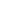 acsrsacr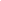 rscadbbx:xbbdbdbxxddbdbbxocwt:twcocwtowtcoocwtmn6v:mn6v6nvmv6nmnm6vskzw:zkswskzwwzkskzswdp9p:bpqpbp6pdp9pdq9pvgeh:evghhegvvhegvgehTestCATSLife IDID#Family ID#SiblingSibling relationshipProject IdentifierExecutive Function TasksSubjNumidanalysisFamilyCATSsibCATSrelationprojectxTestVariablePredicted Values Variable (MRI only)Harmonized Variable (MRI only)ShiftingShiftingShiftingShiftingNumber-Letter TaskswCost.NUMpred_swCost_NUMharmonized_NUMCategory Switch TaskswCost.CATn/an/aUpdatingUpdatingUpdatingUpdatingKeep Track TaskKTscorepred_KTscoreharmonized_KTLetter Memory TaskLMscoren/an/aInhibitingInhibitingInhibitingInhibitingAntisaccade TaskAnti_Meanpred_ANTImeanharmonized_AntiStroop TaskWKinterflncAstn/an/a